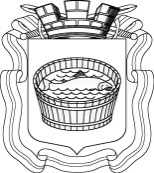 Ленинградская область                           Лужский муниципальный район Совет депутатов Лужского городского поселениятретьего созываРЕШЕНИЕ           18 декабря 2018 года       №  222                                                         О бюджете муниципального образования Лужское городское поселение на 2019 год и на плановый период 2020 и 2021 годов»В соответствии с Федеральным законом от 06.10.2003 г. № 131-ФЗ «Об общих принципах организации местного самоуправления в Российской Федерации», руководствуясь Бюджетным кодексом Российской Федерации, Уставом Лужского городского поселения, Совет депутатов Лужского городского поселения РЕШИЛ:1. Основные характеристики местного бюджета Лужского городского поселения на 2019 год и на плановый период 2020 и 2021 годов. Утвердить основные характеристики местного бюджета Лужского городского поселения на 2019 год:прогнозируемый общий объем доходов местного бюджета Лужского городского поселения на 2019 год в сумме 317 327,7 тыс. руб.;общий объем расходов местного бюджета Лужского городского поселения на 2019 год в сумме  324 240,4 тыс. руб.;прогнозируемый дефицит местного бюджета Лужского городского поселения на 2019 год в сумме 6 912,7 тыс. руб..Утвердить основные характеристики местного бюджета Лужского городского поселения на плановый период 2020 и 2021 годов:прогнозируемый общий объем доходов местного бюджета Лужского городского поселения на 2020 год в сумме 365 807,8 тыс. руб. и на 2021 год в сумме 283 244,9 тыс. руб.;общий объем расходов местного бюджета Лужского городского поселения на 2020 год в сумме 371 807,8 тыс. руб., в том числе условно утвержденные расходы в сумме 12 661,1 тыс. руб., и на 2021 год в сумме 288 244,9 тыс. руб., в том числе условно утвержденные расходы в сумме 15 385,1 тыс. руб.;прогнозируемый дефицит местного бюджета Лужского городского поселения на 2020 год в сумме 6 000,0 тыс. руб. и на 2021 год в сумме            5 000,0 тыс. руб.Утвердить источники внутреннего финансирования дефицита местного бюджета Лужского городского поселения на 2019 год согласно приложению 1. Утвердить источники внутреннего финансирования дефицита местного бюджета Лужского городского поселения на плановый период 
2020 и 2021 годов согласно приложению 2.2. Доходы местного бюджета Лужского городского поселения на 2019 год и на плановый период 2020 и 2021 годов.Утвердить в пределах общего объема доходов местного бюджета Лужского городского поселения, утвержденного пунктом 1 настоящего решения, прогнозируемые поступления доходов в местный бюджет Лужского городского поселения на 2019 год согласно приложению 3, прогнозируемые поступления доходов в местный бюджет Лужского городского поселения на плановый период 2020 и 2021 годов согласно приложению 4. Утвердить в пределах общего объема доходов местного бюджета Лужского городского поселения, утвержденного пунктом 1 настоящего решения, безвозмездные поступления в местный бюджет Лужского городского поселения на 2019 год согласно приложению 5, безвозмездные поступления  в местный бюджет Лужского городского поселения на плановый период 2020 и 2021 годов согласно приложению 6.Утвердить в пределах общего объема доходов местного бюджета Лужского городского поселения, утвержденного пунктом 1 настоящего решения, объем межбюджетных трансфертов, получаемых от других бюджетов бюджетной системы Российской Федерации на 2019 год согласно приложению 7, на плановый период 2020 и 2021 годов согласно  приложению 8.3. Главные администраторы доходов местного бюджета Лужского городского поселения, главные администраторы источников внутреннего финансирования дефицита местного бюджета Лужского городского поселения3.1. Утвердить перечень и коды главных администраторов доходов местного бюджета Лужского городского поселения согласно приложению 9.3.2. Утвердить перечень главных администраторов источников внутреннего финансирования дефицита местного бюджета Лужского городского поселения согласно приложению 10.4. Особенности администрирования доходов местного бюджета в 2019 году.Установить, что 25 процентов прибыли муниципальных унитарных предприятий Лужского городского поселения, остающейся после уплаты налогов и иных обязательных платежей, зачисляются в местный бюджет Лужского городского поселения.5. Бюджетные ассигнования местного бюджета Лужского городского поселения на 2019 год и на плановый период 2020 и 2021 годов5.1. Утвердить в пределах общего объема расходов, утвержденного пунктом 1 настоящего решения:1) распределение  бюджетных  ассигнований  по  целевым статьям (муниципальным программам Лужского городского поселения и непрограммным направлениям деятельности), группам и подгруппам видов расходов, разделам и подразделам классификации расходов бюджетов:на 2019 год согласно приложению 11,на плановый период 2020 и 2021 годов согласно приложению 12;2) распределение бюджетных ассигнований по разделам и подразделам классификации расходов бюджетов:на 2019 год согласно приложению 13,на плановый период 2020 и 2021 годов согласно приложению 14;3) ведомственную структуру расходов местного бюджета Лужского городского поселения:на 2019 год согласно приложению 15,на плановый период 2020 и 2021 годов согласно приложению 16.5.2. Утвердить резервный фонд администрации Лужского муниципального района, исполняющей полномочия администрации Лужского городского поселения – административного центра муниципального района (далее по тексту – администрация Лужского муниципального района):на 2019 год в сумме 550,0 тыс. руб.,на 2020 год в сумме 550,0 тыс. руб.,на 2021 год в сумме 550,0 тыс. руб. 5.3. Установить, что средства резервного фонда администрации Лужского муниципального района распределяются в соответствии с правовыми актами администрации Лужского муниципального района.5.4. Установить, что в порядке, установленном нормативными правовыми актами администрации Лужского муниципального района, предоставляются субсидии некоммерческим организациям (за исключением государственных (муниципальных) учреждений), в случаях, установленных настоящим решением, а именно: в целях реализации  муниципальной программы Лужского городского поселения «Развитие жилищно-коммунального и дорожного хозяйства Лужского городского поселения Лужского муниципального района» на обеспечение мероприятий по капитальному ремонту общего имущества многоквартирных домов, расположенных на территории Лужского городского поселения.5.5. Установить, что в порядке, установленном нормативными правовыми актами администрации Лужского муниципального района, предоставляются субсидии юридическим лицам (кроме некоммерческих организаций), индивидуальным предпринимателям, физическим лицам – производителям товаров, работ, услуг, в случаях, установленных настоящим решением, а именно: в рамках непрограммных расходов на компенсацию выпадающих доходов организациям, предоставляющим населению банные услуги по тарифам, не обеспечивающим возмещение издержек.5.6. Утвердить объем бюджетных ассигнований муниципального дорожного фонда Лужского городского поселения:на 2019 год в сумме 40 968,0 тыс. руб.,на 2020 год в сумме 41 371,4 тыс. руб.,на 2021 год в сумме 40 549,4 тыс. руб.5.7. Установить, что в соответствии с пунктом 8 статьи 217 Бюджетного кодекса Российской Федерации в ходе исполнения настоящего решения изменения в сводную бюджетную роспись местного бюджета Лужского городского поселения вносятся по следующим основаниям, связанным с особенностями исполнения местного бюджета Лужского городского поселения, без внесения изменений в настоящее решение:в случаях образования, переименования, реорганизации, ликвидации органов местного самоуправления и учреждений Лужского городского поселения, перераспределения их полномочий в пределах общего объема средств, предусмотренных настоящим решением на обеспечение их деятельности;в случаях перераспределения бюджетных ассигнований между разделами, подразделами, целевыми статьями и видами расходов классификации расходов бюджетов на сумму, необходимую для выполнения условий софинансирования, установленных для получения субсидий и иных межбюджетных трансфертов, предоставляемых местному бюджету Лужского городского поселения из федерального и областного бюджета, в пределах объема бюджетных ассигнований, предусмотренных главному распорядителю бюджетных средств местного бюджета по соответствующей муниципальной программе;в случаях перераспределения бюджетных ассигнований между разделами, подразделами, целевыми статьями и видами расходов классификации расходов бюджетов в случае создания (реорганизации) муниципального учреждения;в случаях распределения средств целевых межбюджетных трансфертов 
 из федерального и областного бюджета, бюджета Лужского муниципального района (сверх утвержденных решением о бюджете доходов) на осуществление отдельных целевых расходов на основании федеральных, областных законов и (или) нормативных правовых актов Правительства Российской Федерации, Правительства Ленинградской области, муниципальных правовых актов органов местного самоуправления Лужского муниципального района, а также заключенных соглашений;в случаях перераспределения бюджетных ассигнований между главными распорядителями бюджетных средств местного бюджета Лужского городского поселения, разделами, подразделами, целевыми статьями, видами расходов классификации расходов бюджетов в пределах общего объема средств, предусмотренных настоящим решением для финансирования муниципальной программы Лужского городского поселения, после внесения изменений в указанную муниципальную программу;при внесении Министерством финансов Российской Федерации изменений в Указания о порядке применения бюджетной классификации Российской Федерации в части отражения расходов по кодам разделов, подразделов, целевых статей, видов расходов;в случаях перераспределения бюджетных ассигнований между разделами, подразделами, целевыми статьями, видами расходов  классификации расходов бюджетов в пределах общего объема бюджетных ассигнований, предусмотренных настоящим решением главному распорядителю бюджетных средств местного бюджета Лужского городского поселения, на сумму денежных взысканий (штрафов) за нарушение условий договоров (соглашений) о предоставлении субсидий бюджетам муниципальных образований из федерального и областного бюджетов, подлежащую возврату в федеральный и областной бюджет;в случаях перераспределения бюджетных ассигнований между разделами, подразделами, целевыми статьями и видами расходов классификации расходов бюджетов на сумму, необходимую для уплаты штрафов (в том числе административных), пеней (в том числе за несвоевременную уплату налогов и сборов) на основании актов уполномоченных органов и должностных лиц по делам об административных правонарушениях, в пределах общего объема бюджетных ассигнований, предусмотренных главному распорядителю бюджетных средств местного бюджета Лужского городского поселения в текущем финансовом году.6. Особенности установления отдельных расходных обязательств и использования бюджетных ассигнований на обеспечение деятельности органов местного самоуправления Лужского городского поселения и учреждений Лужского городского поселения.6.1. Установить, что для расчета должностных окладов работников муниципальных казенных учреждений Лужского городского поселения за календарный месяц, в порядке, установленном решением Совета депутатов Лужского городского поселения от 14.12.2011 г. № 218 «Об оплате труда работников муниципальных казенных учреждений Лужского городского поселения Лужского муниципального района», с 1 января 2019 года применяется расчетная величина в размере 9 555 рублей.6.2. Утвердить размер индексации месячных должностных окладов работников, замещающих должности, не являющиеся должностями муниципальной гражданской службы, в 1,04 раза с 1 января 2019 года.6.3. Утвердить расходы на обеспечение деятельности Совета депутатов Лужского городского поселения:на 2019 год в сумме 1 971,7 тыс. руб.,на 2020 год в сумме 2 072,6 тыс. руб.,на 2021 год в сумме 2 142,8 тыс. руб.7. Межбюджетные трансферты.7.1. Утвердить формы, цели и объем межбюджетных трансфертов, предоставляемых бюджету Лужского муниципального района Ленинградской области  на 2019 год в соответствии с приложением 17, на плановый период 2020 и 2021 годов в соответствии с приложением 18.7.2. Утвердить методику и расчет межбюджетных трансфертов, предоставляемых из местного бюджета Лужского городского поселения в бюджет Лужского муниципального района Ленинградской области на исполнение переданных полномочий по осуществлению внешнего муниципального финансового контроля согласно приложению 21.8. Муниципальные внутренние заимствования Лужского городского поселения. Муниципальный внутренний долг Лужского городского поселения. 8.1. Установить предельный объем муниципального внутреннего долга Лужского городского поселения:на 2019 год в сумме 19 033,3 тыс. руб.;на 2020 год в сумме 16 314,2 тыс. руб.;на 2021 год в сумме 13 595,1 тыс. руб.8.2. Установить верхний предел муниципального внутреннего долга Лужского городского поселения:на 1 января 2020 года в сумме 16 314,2 тыс. руб., в том числе муниципальные гарантии Лужского городского поселения 0,0 тыс. руб.;на 1 января 2021 года в сумме 13 595,1 тыс. руб., в том числе муниципальные гарантии Лужского городского поселения 0,0 тыс. руб.;на 1 января 2022 года в сумме 10 876,1 тыс. руб., в том числе муниципальные гарантии Лужского городского поселения 0,0 тыс. руб.8.3. Установить объем расходов на обслуживание муниципального долга Лужского городского поселения на 2019 год в сумме  19,0 тыс. руб., на 2020 год в сумме 17,0 тыс. руб., на 2021 год в сумме 14,0 тыс. руб.8.4. Утвердить Программу муниципальных внутренних заимствований Лужского городского поселения  на 2019 год согласно приложению 19.8.5. Утвердить Программу муниципальных внутренних заимствований Лужского городского поселения  на плановый период 2020 и 2021 годов согласно приложению 20.8.6. Предоставить право осуществления муниципальных внутренних заимствований от имени муниципального образования Лужское городское поселение Лужского муниципального района Ленинградской области в 2019-2021 годах администрации Лужского муниципального района в порядке, установленном бюджетным законодательством Российской Федерации, и в соответствии с Программой муниципальных внутренних заимствований Лужского городского поселения на 2019 год и Программой муниципальных внутренних заимствований Лужского городского поселения на плановый период 2020 и 2021 годы с учетом предельной величины муниципального долга Лужского городского поселения.8.7. Установить, что привлекаемые в 2019-2021 годах заемные средства направляются на финансирование дефицита местного бюджета, для погашения  муниципального долга Лужского городского поселения, а также на финансирование временных кассовых разрывов, возникающих при исполнении местного бюджета, если иное не предусмотрено федеральным законодательством.9. Бюджетные инвестиции в объекты муниципальной собственности Лужского городского поселения.9.1. Бюджетные ассигнования на осуществление бюджетных инвестиций в объекты муниципальной собственности Лужского городского поселения отражаются в составе ведомственной структуры расходов местного бюджета по муниципальным программам и непрограммным расходам по соответствующим кодам бюджетной классификации. 9.2. Утвердить бюджетные инвестиции в объекты муниципальной  собственности Лужского городского поселения, в том числе:на оказание поддержки гражданам, пострадавшим в результате пожара муниципального жилищного фонда:на 2019 год в сумме 678,4 тыс. руб.,на 2020 год в сумме 432,6 тыс. руб.,на 2021 год в сумме 432,6 тыс. руб.;на строительство объектов газификации (в том числе проектно-изыскательские работы) собственности муниципальных образований:    на 2019 год в сумме 47 655,6 тыс. руб.,на 2020 год в сумме 93 184,2 тыс. руб.,на 2021 год в сумме 4 000,0 тыс. руб.10. Вступление в силу настоящего решения.Настоящее решение вступает в силу с 1 января 2019 года после  официального  опубликования.Глава Лужского городского поселения,исполняющий полномочия председателя Совета депутатов	                                                                              В.Н. Степанов Разослано: администрация ЛМР, КФ, ред. газ. «Лужская правда»,                   прокуратураУТВЕРЖДЕНЫрешением Совета депутатов Лужского городского поселенияот 18.12.2018 г. № 222(приложение 1)Источники внутреннего финансирования дефицита местного бюджетаЛужского городского поселения на 2019 годУТВЕРЖДЕНЫрешением Совета депутатов Лужского городского поселенияот 18.12.2018 г. № 222(приложение 2)Источники внутреннего финансирования дефицита местного бюджетаЛужского городского поселения на плановый период 2020 и 2021 годовУТВЕРЖДЕНЫрешением Совета депутатов Лужского городского поселения  от 18.12.2018 г. № 222 (приложение 3)Прогнозируемые поступления доходов в местный бюджетЛужского городского поселения на 2019 годУТВЕРЖДЕНЫрешением Совета депутатов Лужского городского поселения  от 18.12.2018 г. № 222 (приложение 4)Прогнозируемые поступления доходов в местный бюджетЛужского городского поселения на плановый период 2020 и 2021 годовУТВЕРЖДЕНЫрешением Совета депутатов Лужского городского поселения   от 18.12.2018 г. № 222 (приложение 5)Безвозмездные поступления в местный бюджетЛужского городского поселения на 2019 годУТВЕРЖДЕНЫрешением Совета депутатов Лужского городского поселения   от 18.12.2018 г. № 222 (приложение 6)Безвозмездные поступления в местный бюджетЛужского городского поселения на плановый период 2020 и 2021 годовУТВЕРЖДЕНрешением Совета депутатов Лужского городского поселения   от 18.12.2018 г. № 222 (приложение 7)Объем межбюджетных трансфертов, получаемых от других бюджетов бюджетной системы Российской Федерации на 2019 годУТВЕРЖДЕНрешением Совета депутатов Лужского городского поселения   от 18.12.2018 г. № 222 (приложение 8)Объем межбюджетных трансфертов, получаемых от других бюджетов бюджетной системы Российской Федерации на плановый период 2020 и 2021 годов                                                                              УТВЕРЖДЕНЫрешением Совета депутатовЛужского городского поселенияот  18.12.2018 г. № 222(приложение 9)Перечень и коды главных администраторов доходов местного бюджетаЛужского городского поселения УТВЕРЖДЕНрешением Совета депутатовЛужского городского поселения от  18.12.2018 г. №  222(приложение 10) Перечень главных администраторовисточников внутреннего финансированиядефицита местного бюджетаЛужского городского поселенияУТВЕРЖДЕНОрешением Совета депутатовЛужского городского поселения от  18.12.2018 г. №  222(приложение 11)Распределение бюджетных ассигнований по разделам, по целевым статьям (муниципальным программам и непрограммным направлениям деятельности), группам и подгруппам видов расходов, разделам, подразделам классификации расходов бюджетов на 2019 годУТВЕРЖДЕНОрешением Совета депутатовЛужского городского поселения от  18.12.2018 г. №  222(приложение 12)Распределение бюджетных ассигнований по разделам, по целевым статьям (муниципальным программам и непрограммным направлениям деятельности), группам и подгруппам видов расходов, разделам, подразделам классификации расходов бюджетов на плановый период 2020-2021 годовУТВЕРЖДЕНОрешением Совета депутатовЛужского городского поселения от  18.12.2018 г. №  222(приложение 13)Распределение бюджетных ассигнований по разделам, подразделам классификации расходов бюджетов на 2019 годУТВЕРЖДЕНОрешением Совета депутатовЛужского городского поселения от  18.12.2018 г. №  222(приложение 14)Распределение бюджетных ассигнований по разделам, подразделам классификации расходов бюджетов на плановый период 2020 и 2021 годовУТВЕРЖДЕНАрешением Совета депутатовЛужского городского поселения от  18.12.2018 г. №  222(приложение 15)Ведомственная структура расходов местного бюджета Лужского городского поселения на 2019 годУТВЕРЖДЕНАрешением Совета депутатовЛужского городского поселения от  18.12.2018 г. №  222(приложение 16)Ведомственная структура расходов местного бюджета Лужского городского поселения на плановый период 2020 и 2021 годовУТВЕРЖДЕНЫрешением Совета депутатовЛужского городского поселения от  18.12.2018 г. №  222(приложение 17)Формы, цели и объем межбюджетных трансфертов бюджету Лужского муниципального района Ленинградской области
на 2019 годУТВЕРЖДЕНЫрешением Совета депутатовЛужского городского поселения от  18.12.2018 г. №  222(приложение 18)Формы, цели и объем межбюджетных трансфертов бюджету Лужского муниципального района Ленинградской области
на плановый период 2020 и 2021 годовУТВЕРЖДЕНАрешением Совета депутатовЛужского городского поселения от  18.12.2018 г. №  222(приложение 19)Программа муниципальных внутренних заимствований Лужского городского поселения на 2019 год   (тыс. руб.)УТВЕРЖДЕНАрешением Совета депутатовЛужского городского поселения от  18.12.2018 г. №  222(приложение 20)Программа муниципальных внутренних заимствований Лужского городского поселения на плановый период 2020 и 2021 годов(тыс. руб.)УТВЕРЖДЕНАрешением Совета депутатовЛужского городского поселения от  18.12.2018 г. №  222(приложение 21)Методика и расчет межбюджетных трансфертов, предоставляемых из местного бюджета Лужского городского поселенияв бюджет Лужского муниципального района Ленинградской области на исполнение переданных полномочий по осуществлению внешнего муниципального финансового контроля 1. Общие положения1.1. Методика и расчет межбюджетных трансфертов, предоставляемых из местного бюджета Лужского городского поселения в бюджет Лужского муниципального района Ленинградской области на исполнение переданных полномочий по осуществлению внешнего муниципального финансового контроля разработана в соответствии со статьей 142.5 Бюджетного кодекса Российской Федерации, Федеральным законом от 06.10.2003 № 131-ФЗ «Об общих принципах организации местного самоуправления в Российской Федерации».1.2. Межбюджетные трансферты предоставляются в виде иных межбюджетных трансфертов из местного бюджета Лужского городского поселения в бюджет Лужского муниципального района Ленинградской области.2. Цели и условия предоставления межбюджетных трансфертов2.1. Межбюджетные трансферты из местного бюджета Лужского городского поселения в бюджет Лужского муниципального района Ленинградской области предоставляются в соответствии с заключенными соглашениями с органами местного самоуправления Лужского муниципального района о передаче осуществления части полномочий по решению вопросов местного значения, содержащими следующие положения (далее соглашение):- сведения об объеме иных межбюджетных трансфертов, предоставляемых бюджету Лужского муниципального района Ленинградской области;- целевое назначение иных межбюджетных трансфертов;- порядок и сроки перечисления иных межбюджетных трансфертов;- порядок осуществления контроля за исполнением условий соглашения;- ответственность сторон за нарушение условий соглашения;- иные условия, определяемые по соглашению сторон.2.2. Объем  межбюджетных  трансфертов  утверждается  Советом  депутатов Лужского городского поселения в соответствии с решением о  бюджете  Лужского городского поселения на очередной финансовый год и плановый период.3. Расчет межбюджетных трансфертовМетодика определяет расчет объема межбюджетных трансфертов, предоставляемых бюджету Лужского муниципального района Ленинградской области из местного бюджета Лужского городского поселения на исполнение переданных полномочий по осуществлению внешнего муниципального финансового контроля.Расчет межбюджетных трансфертов осуществляется в рублях Российской Федерации.Размер межбюджетных трансфертов рассчитывается по формуле:Н=(ФОТ+М)хД/100,где:Н - годовой объем финансовых средств на осуществление переданных полномочий по внешнему муниципальному финансовому контролю;ФОТ - годовой фонд оплаты труда двух ставок главных специалистов-инспекторов органа внешнего финансового контроля;М - расходы на материально-техническое обеспечение, в т.ч. расходы на канцелярские товары, закупку компьютеров, мебели, обслуживание вычислительной техники, оплата услуг связи, командировочные расходы (в объеме 10%);Д - доля местного бюджета Лужского городского поселения в консолидированном бюджете Лужского муниципального района Ленинградской области в процентах.4. Порядок предоставления межбюджетных трансфертови осуществления контроля за их использованием3.1. Межбюджетные трансферты предоставляются бюджету Лужского муниципального района Ленинградской области в пределах сумм, утвержденных в бюджете Лужского городского поселения на текущий финансовый год, по согласованию сторон.3.2. Межбюджетные трансферты из местного бюджета Лужского городского поселения перечисляются в бюджет Лужского муниципального района Ленинградской области путем зачисления средств на счета управления Федерального казначейства по Ленинградской области, открытых органами местного самоуправления Лужского муниципального района.3.3. Контроль за целевым использованием межбюджетных трансфертов осуществляет администрация Лужского муниципального района.3.4. В целях осуществления контроля за целевым использованием межбюджетных трансфертов органы местного самоуправления Лужского муниципального района представляют в администрацию Лужского муниципального района отчет о целевом использовании иных межбюджетных трансфертов в сроки, установленные для предоставления отчетности. Отчет должен содержать следующие данные: сумма полученных межбюджетных трансфертов с начала года, сумма произведенных кассовых расходов с начала года, остаток неиспользованных средств на конец отчетного периода.3.5. Администрация Лужского муниципального района осуществляет проверку отчета в течение пяти рабочих дней после его получения.3.6. В случае выявления нецелевого использования межбюджетных трансфертов предоставление межбюджетных трансфертов приостанавливается. Решение о приостановлении предоставления межбюджетных трансфертов принимается администрацией Лужского муниципального района. Решение о приостановлении предоставления межбюджетных трансфертов принимается в форме постановления администрации Лужского муниципального района. Постановление администрации Лужского муниципального района о приостановлении предоставления межбюджетных трансфертов направляется в органы местного самоуправления Лужского  муниципального района, с которыми заключены соглашения.3.7. Сокращение предоставления межбюджетных трансфертов из местного бюджета Лужского городского поселения предполагает внесение изменений в бюджет Лужского городского поселения в части уменьшения суммы предоставления межбюджетных трансфертов из местного бюджета Лужского городского поселения бюджету Лужского муниципального района Ленинградской области.3.8. Решение Совета депутатов Лужского городского поселения о сокращении предоставления межбюджетных трансфертов направляется органам местного самоуправления Лужского муниципального района, с которыми заключены соглашения не позднее следующего рабочего дня с даты его принятия. 3.9. В случае превышения расчетного объема сокращения предоставления межбюджетных трансфертов из местного бюджета Лужского городского поселения бюджету Лужского муниципального района Ленинградской области над объемом межбюджетных трансфертов, оставшимся до конца текущего финансового года, сокращение производится на объем межбюджетных трансфертов, предусмотренный на объем, оставшийся до конца текущего финансового года.КодНаименованиеСумма
(тыс. руб.)КодНаименованиеСумма
(тыс. руб.)12301 00 00 00 00 0000000ИСТОЧНИКИ ВНУТРЕННЕГО ФИНАНСИРОВАНИЯ ДЕФИЦИТОВ БЮДЖЕТОВ6 912,701 03 00 00 00 0000000Бюджетные кредиты от других бюджетов бюджетной системы Российской Федерации-2 719,101 03 01 00 00 0000000Бюджетные кредиты от других бюджетов бюджетной системы Российской Федерации в валюте Российской Федерации-2 719,101 03 01 00 13 0000810Погашение бюджетами городских поселений кредитов от других бюджетов бюджетной системы Российской Федерации в валюте Российской Федерации-2 719,101 05 00 00 00 0000000Изменение остатков средств на счетах по учету средств бюджетов9 631,8Всего6 912,7КодНаименованиеСумма 
(тыс. руб.)Сумма 
(тыс. руб.)КодНаименование2020 год2021 год 123401 00 00 00 00 0000000ИСТОЧНИКИ ВНУТРЕННЕГО ФИНАНСИРОВАНИЯ ДЕФИЦИТОВ БЮДЖЕТОВ6 000,05 000,001 03 00 00 00 0000000Бюджетные кредиты от других бюджетов бюджетной системы Российской Федерации-2 719,1-2 719,001 03 01 00 00 0000000Бюджетные кредиты от других бюджетов бюджетной системы Российской Федерации в валюте Российской Федерации-2 719,1-2 719,001 03 01 00 13 0000810Погашение бюджетами городских поселений кредитов от других бюджетов бюджетной системы Российской Федерации в валюте Российской Федерации-2 719,1-2 719,001 05 00 00 00 0000000Изменение остатков средств на счетах по учету средств бюджетов8 719,17 719,0Всего6 000,05 000,0Код бюджетной классификацииИсточник доходовСумма
(тыс. руб.)Код бюджетной классификацииИсточник доходовСумма
(тыс. руб.)123ВСЕГО ДОХОДОВ 317 327,71 00 00 00 0 00 0 000 000 НАЛОГОВЫЕ И НЕНАЛОГОВЫЕ ДОХОДЫ233 523,9Налоговые доходы191 858,71 01 00 00 0 00 0 000 000 НАЛОГИ НА ПРИБЫЛЬ, ДОХОДЫ127 142,91 01 02 00 0 01 0 000 110 Налог на доходы физических лиц127 142,91 03 00 00 0 00 0 000 000 НАЛОГИ НА ТОВАРЫ (РАБОТЫ, УСЛУГИ), РЕАЛИЗУЕМЫЕ НА ТЕРРИТОРИИ РОССИЙСКОЙ ФЕДЕРАЦИИ5 285,81 03 02 00 0 01 0 000 110 Акцизы по подакцизным товарам (продукции), производимым на территории Российской Федерации5 285,81 06 00 00 0 00 0 000 000 НАЛОГИ НА ИМУЩЕСТВО59 430,01 06 01 00 0 00 0 000 110 Налог на имущество физических лиц4 530,01 06 06 00 0 00 0 000 110 Земельный налог54 900,01 06 06 03 0 00 0 000 110 Земельный налог с организаций46 870,01 06 06 04 0 00 0 000 110 Земельный налог с физических лиц8 030,0Неналоговые доходы41 665,21 11 00 00 0 00 0 000 000 ДОХОДЫ ОТ ИСПОЛЬЗОВАНИЯ ИМУЩЕСТВА, НАХОДЯЩЕГОСЯ В ГОСУДАРСТВЕННОЙ И МУНИЦИПАЛЬНОЙ СОБСТВЕННОСТИ12 343,21 11 05 00 0 00 0 000 120 Доходы, получаемые в виде арендной либо иной платы за передачу в возмездное пользование государственного и муниципального имущества (за исключением имущества бюджетных и автономных учреждений, а также имущества государственных и муниципальных унитарных предприятий, в том числе казенных)9 278,21 11 05 01 0 00 0 000 120 Доходы, получаемые в виде арендной платы за земельные участки, государственная собственность на которые не разграничена, а также средства от продажи права на заключение договоров аренды указанных земельных участков7 778,21 11 05 07 0 00 0 000 120 Доходы от сдачи в аренду имущества, составляющего государственную (муниципальную) казну (за исключением земельных участков)1 500,01 11 07 00 0 00 0 000 120 Платежи от государственных и муниципальных унитарных предприятий65,01 11 09 00 0 00 0 000 120 Прочие доходы от использования имущества и прав, находящихся в государственной и муниципальной собственности (за исключением имущества бюджетных и автономных учреждений, а также имущества государственных и муниципальных унитарных предприятий, в том числе казенных)3 000,01 13 00 00 0 00 0 000 000 ДОХОДЫ ОТ ОКАЗАНИЯ ПЛАТНЫХ УСЛУГ И КОМПЕНСАЦИИ ЗАТРАТ ГОСУДАРСТВА18 622,01 13 01 00 0 00 0 000 130 Доходы от оказания платных услуг (работ)18 622,01 14 00 00 0 00 0 000 000 ДОХОДЫ ОТ ПРОДАЖИ МАТЕРИАЛЬНЫХ И НЕМАТЕРИАЛЬНЫХ АКТИВОВ10 500,01 14 02 00 0 00 0 000 000 Доходы от реализации имущества, находящегося в государственной и муниципальной собственности (за исключением движимого имущества бюджетных и автономных учреждений, а также имущества государственных и муниципальных унитарных предприятий, в том числе казенных)7 000,01 14 06 00 0 00 0 000 430 Доходы от продажи земельных участков, находящихся в государственной и муниципальной собственности3 500,01 16 00 00 0 00 0 000 000 ШТРАФЫ, САНКЦИИ, ВОЗМЕЩЕНИЕ УЩЕРБА200,02 00 00 00 0 00 0 000 000 БЕЗВОЗМЕЗДНЫЕ ПОСТУПЛЕНИЯ83 803,8Код бюджетной классификацииИсточник доходовСумма 
(тыс. руб.)Сумма 
(тыс. руб.)Код бюджетной классификацииИсточник доходов2020 год2021 год1234ВСЕГО ДОХОДОВ365 807,8283 244,91 00 00 00 0 00 0 000 000 НАЛОГОВЫЕ И НЕНАЛОГОВЫЕ ДОХОДЫ237 614,4239 553,71 01 00 00 0 00 0 000 000 НАЛОГИ НА ПРИБЫЛЬ, ДОХОДЫ132 610,0138 047,01 01 02 00 0 01 0 000 110 Налог на доходы физических лиц132 610,0138 047,01 03 00 00 0 00 0 000 000 НАЛОГИ НА ТОВАРЫ (РАБОТЫ, УСЛУГИ), РЕАЛИЗУЕМЫЕ НА ТЕРРИТОРИИ РОССИЙСКОЙ ФЕДЕРАЦИИ5 466,25 783,51 03 02 00 0 01 0 000 110 Акцизы по подакцизным товарам (продукции), производимым на территории Российской Федерации5 466,25 783,51 06 00 00 0 00 0 000 000 НАЛОГИ НА ИМУЩЕСТВО59 860,059 935,01 06 01 00 0 00 0 000 110 Налог на имущество физических лиц4 625,04 700,01 06 06 00 0 00 0 000 110 Земельный налог55 235,055 235,01 06 06 03 0 00 0 000 110 Земельный налог с организаций47 000,047 000,01 06 06 04 0 00 0 000 110 Земельный налог с физических лиц8 235,08 235,01 11 00 00 0 00 0 000 000 ДОХОДЫ ОТ ИСПОЛЬЗОВАНИЯ ИМУЩЕСТВА, НАХОДЯЩЕГОСЯ В ГОСУДАРСТВЕННОЙ И МУНИЦИПАЛЬНОЙ СОБСТВЕННОСТИ11 856,211 366,21 11 05 00 0 00 0 000 120 Доходы, получаемые в виде арендной либо иной платы за передачу в возмездное пользование государственного и муниципального имущества (за исключением имущества бюджетных и автономных учреждений, а также имущества государственных и муниципальных унитарных предприятий, в том числе казенных)9 278,29 278,21 11 05 01 0 00 0 000 120 Доходы, получаемые в виде арендной платы за земельные участки, государственная собственность на которые не разграничена, а также средства от продажи права на заключение договоров аренды указанных земельных участков7 778,27 778,21 11 05 07 0 00 0 000 120 Доходы от сдачи в аренду имущества, составляющего государственную (муниципальную) казну (за исключением земельных участков)1 500,01 500,01 11 07 00 0 00 0 000 120 Платежи от государственных и муниципальных унитарных предприятий78,088,01 11 09 00 0 00 0 000 120 Прочие доходы от использования имущества и прав, находящихся в государственной и муниципальной собственности (за исключением имущества бюджетных и автономных учреждений, а также имущества государственных и муниципальных унитарных предприятий, в том числе казенных)2 500,02 000,01 13 00 00 0 00 0 000 000 ДОХОДЫ ОТ ОКАЗАНИЯ ПЛАТНЫХ УСЛУГ И КОМПЕНСАЦИИ ЗАТРАТ ГОСУДАРСТВА18 622,018 722,01 13 01 00 0 00 0 000 130 Доходы от оказания платных услуг (работ)18 622,018 722,01 14 00 00 0 00 0 000 000 ДОХОДЫ ОТ ПРОДАЖИ МАТЕРИАЛЬНЫХ И НЕМАТЕРИАЛЬНЫХ АКТИВОВ9 000,05 500,01 14 02 00 0 00 0 000 000 Доходы от реализации имущества, находящегося в государственной и муниципальной собственности (за исключением движимого имущества бюджетных и автономных учреждений, а также имущества государственных и муниципальных унитарных предприятий, в том числе казенных)5 500,02 000,01 14 06 00 0 00 0 000 430 Доходы от продажи земельных участков, находящихся в государственной и муниципальной собственности3 500,03 500,01 16 00 00 0 00 0 000 000 ШТРАФЫ, САНКЦИИ, ВОЗМЕЩЕНИЕ УЩЕРБА200,0200,02 00 00 00 0 00 0 000 000 БЕЗВОЗМЕЗДНЫЕ ПОСТУПЛЕНИЯ128 193,443 691,2Код бюджетной классификацииИсточник доходовСумма
(тыс. руб.)Код бюджетной классификацииИсточник доходовСумма
(тыс. руб.)123ВСЕГО83 803,82 00 00 00 0 00 0 000 000 БЕЗВОЗМЕЗДНЫЕ ПОСТУПЛЕНИЯ83 803,82 02 00 00 0 00 0 000 000 БЕЗВОЗМЕЗДНЫЕ ПОСТУПЛЕНИЯ ОТ ДРУГИХ БЮДЖЕТОВ БЮДЖЕТНОЙ СИСТЕМЫ РОССИЙСКОЙ ФЕДЕРАЦИИ83 803,82 02 10 00 0 00 0 000 150 Дотации бюджетам бюджетной системы Российской Федерации22 079,12 02 20 00 0 00 0 000 150 Субсидии бюджетам бюджетной системы Российской Федерации (межбюджетные субсидии)61 724,7Код бюджетной классификацииИсточник доходовСумма 
(тысяч рублей)Сумма 
(тысяч рублей)Код бюджетной классификацииИсточник доходов2020 год2021 год1234ВСЕГО 128 193,443 691,22 00 00 00 0 00 0 000 000 БЕЗВОЗМЕЗДНЫЕ ПОСТУПЛЕНИЯ128 193,443 691,22 02 00 00 0 00 0 000 000 БЕЗВОЗМЕЗДНЫЕ ПОСТУПЛЕНИЯ ОТ ДРУГИХ БЮДЖЕТОВ БЮДЖЕТНОЙ СИСТЕМЫ РОССИЙСКОЙ ФЕДЕРАЦИИ128 193,443 691,22 02 10 00 0 00 0 000 150 Дотации бюджетам бюджетной системы Российской Федерации22 954,723 849,52 02 20 00 0 00 0 000 150 Субсидии бюджетам бюджетной системы Российской Федерации (межбюджетные субсидии)105 238,719 841,7Код бюджетной классификацииИсточник доходовСумма
(тыс. руб.)Код бюджетной классификацииИсточник доходовСумма
(тыс. руб.)123ВСЕГО 83 803,82 00 00 00 0 00 0 000 000 БЕЗВОЗМЕЗДНЫЕ ПОСТУПЛЕНИЯ83 803,82 02 00 00 0 00 0 000 000 БЕЗВОЗМЕЗДНЫЕ ПОСТУПЛЕНИЯ ОТ ДРУГИХ БЮДЖЕТОВ БЮДЖЕТНОЙ СИСТЕМЫ РОССИЙСКОЙ ФЕДЕРАЦИИ83 803,82 02 10 00 0 00 0 000 150 Дотации бюджетам бюджетной системы Российской Федерации22 079,12 02 15 00 1 00 0 000 150 Дотации на выравнивание бюджетной обеспеченности22 079,12 02 15 00 1 13 0 000 150 Дотации бюджетам городских поселений на выравнивание бюджетной обеспеченности22 079,12 02 20 00 0 00 0 000 150 Субсидии бюджетам бюджетной системы Российской Федерации (межбюджетные субсидии)61 724,72 02 20 21 6 00 0 000 150 Субсидии бюджетам на осуществление дорожной деятельности в отношении автомобильных дорог общего пользования, а также капитального ремонта и ремонта дворовых территорий многоквартирных домов, проездов к дворовым территориям многоквартирных домов населенных пунктов2 341,42 02 20 21 6 13 0 000 150 Субсидии бюджетам городских поселений на осуществление дорожной деятельности в отношении автомобильных дорог общего пользования, а также капитального ремонта и ремонта дворовых территорий многоквартирных домов, проездов к дворовым территориям многоквартирных домов населенных пунктов2 341,42 02 27 11 2 00 0 000 150 Субсидии бюджетам на софинансирование капитальных вложений в объекты муниципальной собственности41 883,02 02 27 11 2 13 0 000 150 Субсидии бюджетам городских поселений на софинансирование капитальных вложений в объекты муниципальной собственности41 883,02 02 29 99 9 00 0 000 150 Прочие субсидии17 500,32 02 29 99 9 13 0 000 150 Прочие субсидии бюджетам городских поселений17 500,3Код бюджетной классификацииИсточник доходовСумма 
(тыс. руб.)Сумма 
(тыс. руб.)Код бюджетной классификацииИсточник доходов2020 год2021 год1234ВСЕГО 128 193,443 691,22 00 00 00 0 00 0 000 000 БЕЗВОЗМЕЗДНЫЕ ПОСТУПЛЕНИЯ128 193,443 691,22 02 00 00 0 00 0 000 000 БЕЗВОЗМЕЗДНЫЕ ПОСТУПЛЕНИЯ ОТ ДРУГИХ БЮДЖЕТОВ БЮДЖЕТНОЙ СИСТЕМЫ РОССИЙСКОЙ ФЕДЕРАЦИИ128 193,443 691,22 02 10 00 0 00 0 000 150 Дотации бюджетам бюджетной системы Российской Федерации22 954,723 849,52 02 15 00 1 00 0 000 150 Дотации на выравнивание бюджетной обеспеченности22 954,723 849,52 02 15 00 1 13 0 000 150 Дотации бюджетам городских поселений на выравнивание бюджетной обеспеченности22 954,723 849,52 02 20 00 0 00 0 000 150 Субсидии бюджетам бюджетной системы Российской Федерации (межбюджетные субсидии)105 238,719 841,72 02 20 21 6 00 0 000 150 Субсидии бюджетам на осуществление дорожной деятельности в отношении автомобильных дорог общего пользования, а также капитального ремонта и ремонта дворовых территорий многоквартирных домов, проездов к дворовым территориям многоквартирных домов населенных пунктов2 341,42 341,42 02 20 21 6 13 0 000 150 Субсидии бюджетам городских поселений на осуществление дорожной деятельности в отношении автомобильных дорог общего пользования, а также капитального ремонта и ремонта дворовых территорий многоквартирных домов, проездов к дворовым территориям многоквартирных домов населенных пунктов2 341,42 341,42 02 27 11 2 00 0 000 150 Субсидии бюджетам на софинансирование капитальных вложений в объекты муниципальной собственности85 397,00,02 02 27 11 2 13 0 000 150 Субсидии бюджетам городских поселений на софинансирование капитальных вложений в объекты муниципальной собственности85 397,00,02 02 29 99 9 00 0 000 150 Прочие субсидии17 500,317 500,32 02 29 99 9 13 0 000 150 Прочие субсидии бюджетам городских поселений17 500,317 500,3Код бюджетной классификации Российской ФедерацииКод бюджетной классификации Российской ФедерацииКод бюджетной классификации Российской ФедерацииНаименование главного администратора доходов местного бюджетаглавного администратора доходовглавного администратора доходовдоходов местного бюджета Наименование главного администратора доходов местного бюджета             317                       Администрация Лужского муниципального района             317                       Администрация Лужского муниципального района             317                       Администрация Лужского муниципального района             317                       Администрация Лужского муниципального района3171 08 04020 01 0000 1101 08 04020 01 0000 110Государственная пошлина за совершение нотариальных действий должностными лицами органов местного самоуправления, уполномоченными в соответствии с законодательными актами Российской Федерации на совершение нотариальных действий3171 11 05013 13 0000 1201 11 05013 13 0000 120Доходы, получаемые в виде арендной платы за земельные участки, государственная собственность на которые не разграничена и которые расположены в границах городских поселений, а также средства от продажи права на заключение договоров аренды указанных земельных участков3171 11 05025 13 0000 1201 11 05025 13 0000 120Доходы, получаемые в виде арендной платы, а также средства от продажи права на заключение договоров аренды за земли, находящиеся в собственности городских поселений (за исключением земельных участков муниципальных бюджетных и автономных учреждений)3171 11 05035 13 0000 1201 11 05035 13 0000 120Доходы от сдачи в аренду имущества, находящегося в оперативном управлении органов управления городских поселений и созданных ими учреждений (за исключением имущества муниципальных бюджетных и автономных учреждений)3171 11 05075 13 0000 1201 11 05075 13 0000 120Доходы от сдачи в аренду имущества, составляющего казну городских поселений (за исключением земельных участков)3171 11 07015 13 0000 1201 11 07015 13 0000 120Доходы от перечисления части прибыли, остающейся после уплаты налогов и иных обязательных платежей муниципальных унитарных предприятий, созданных городскими поселениями3171 11 09045 13 0000 1201 11 09045 13 0000 120Прочие поступления от использования имущества, находящегося в собственности городских поселений (за исключением имущества муниципальных бюджетных и автономных учреждений, а также имущества муниципальных унитарных предприятий, в том числе казенных)3171 13 01995 13 0000 1301 13 01995 13 0000 130Прочие доходы от оказания платных услуг (работ) получателями средств бюджетов городских поселений3171 13 02995 13 0000 1301 13 02995 13 0000 130Прочие доходы от компенсации затрат  бюджетов городских поселений3171 14 01050 13 0000 4101 14 01050 13 0000 410Доходы от продажи квартир, находящихся в собственности городских поселений3171 14 02052 13 0000 4101 14 02052 13 0000 410Доходы от реализации имущества, находящегося в оперативном управлении учреждений, находящихся в ведении органов управления городских поселений (за исключением имущества муниципальных бюджетных и автономных учреждений), в части реализации основных средств по указанному имуществу3171 14 02053 13 0000 4101 14 02053 13 0000 410Доходы от реализации иного имущества, находящегося в собственности городских поселений (за исключением имущества муниципальных бюджетных и автономных учреждений, а также имущества муниципальных унитарных предприятий, в том числе казенных), в части реализации основных средств по указанному имуществу3171 14 02052 13 0000 4401 14 02052 13 0000 440Доходы от реализации имущества, находящегося в оперативном управлении учреждений, находящихся в ведении органов управления городских поселений (за исключением имущества муниципальных бюджетных и автономных учреждений), в части реализации материальных запасов по указанному имуществу3171 14 02053 13 0000 4401 14 02053 13 0000 440Доходы от реализации иного имущества, находящегося в собственности городских поселений (за исключением имущества муниципальных бюджетных и автономных учреждений, а также имущества муниципальных унитарных предприятий, в том числе казенных), в части реализации материальных запасов по указанному имуществу3171 14 03050 13 0000 4101 14 03050 13 0000 410Средства от распоряжения и реализации конфискованного и иного имущества, обращенного в доходы городских поселений (в части реализации основных средств по указанному имуществу)3171 14 03050 13 0000 4401 14 03050 13 0000 440Средства от распоряжения и реализации конфискованного и иного имущества, обращенного в доходы городских поселений (в части реализации материальных запасов по указанному имуществу)3171 14 04050 13 0000 4201 14 04050 13 0000 420Доходы от продажи нематериальных активов, находящихся в собственности городских поселений3171 14 06013 13 0000 4301 14 06013 13 0000 430Доходы от продажи земельных участков, государственная собственность на которые не разграничена и которые расположены в границах городских поселений3171 14 06025 13 0000 4301 14 06025 13 0000 430Доходы от продажи земельных участков, находящихся в собственности городских поселений (за исключением земельных участков муниципальных бюджетных и автономных учреждений)3171 15 02050 13 0000 1401 15 02050 13 0000 140Платежи, взимаемые органами местного самоуправления (организациями) городских поселений за выполнение определенных функций3171 16 33050 13 0000 1401 16 33050 13 0000 140Денежные взыскания (штрафы) за нарушение законодательства Российской Федерации о контрактной системе в сфере закупок товаров, работ, услуг для обеспечения государственных и муниципальных нужд для нужд городских поселений3171 16 90050 13 0000 1401 16 90050 13 0000 140Прочие поступления от денежных взысканий (штрафов) и иных сумм в возмещение ущерба, зачисляемые в бюджеты городских поселений3171 17 01050 13 0000 1801 17 01050 13 0000 180Невыясненные поступления, зачисляемые в бюджеты городских поселений3171 17 05050 13 0000 1801 17 05050 13 0000 180Прочие неналоговые доходы бюджетов городских поселений3172 02 15001 13 0000 1502 02 15001 13 0000 150Дотации бюджетам городских поселений на выравнивание бюджетной обеспеченности3172 02 15002 13 0000 1502 02 15002 13 0000 150Дотации бюджетам городских поселений на поддержку мер по обеспечению сбалансированности бюджетов3172 02 27 112 13 0000 1502 02 27 112 13 0000 150Субсидии бюджетам городских поселений на софинансирование капитальных вложений в объекты муниципальной собственности3172 02 20298 13 0000 1502 02 20298 13 0000 150Субсидии бюджетам городских поселений на обеспечение мероприятий по капитальному ремонту многоквартирных домов за счет средств, поступивших от государственной корпорации - Фонда содействия реформированию жилищно-коммунального хозяйства3172 02 20299 13 0000 1502 02 20299 13 0000 150Субсидии бюджетам городских поселений на обеспечение мероприятий по переселению граждан из аварийного жилищного фонда, в том числе переселению граждан из аварийного жилищного фонда с учетом необходимости развития малоэтажного жилищного строительства, за счет средств, поступивших от государственной корпорации - Фонда содействия реформированию жилищно-коммунального хозяйства3172 02 20301 13 0000 1502 02 20301 13 0000 150Субсидии бюджетам городских поселений на обеспечение мероприятий по капитальному ремонту многоквартирных домов за счет средств бюджетов3172 02 20302 13 0000 1502 02 20302 13 0000 150Субсидии бюджетам городских поселений на обеспечение мероприятий по переселению граждан из аварийного жилищного фонда, в том числе переселению граждан из аварийного жилищного фонда с учетом необходимости развития малоэтажного жилищного строительства, за счет средств бюджетов3172 02 20216 13 0000 1502 02 20216 13 0000 150Субсидии бюджетам городских поселений на осуществление дорожной деятельности в отношении автомобильных дорог общего пользования, а также капитального ремонта и ремонта дворовых территорий многоквартирных домов, проездов к дворовым территориям многоквартирных домов населенных пунктов3172 02 25497 13 0000 1502 02 25497 13 0000 150Субсидии бюджетам городских поселений на реализацию мероприятий по обеспечению жильем молодых семей3172 02 25555 13 0000 1502 02 25555 13 0000 150Субсидии бюджетам городских поселений на поддержку государственных программ субъектов Российской Федерации и муниципальных программ формирования современной городской среды3172 02 29999 13 0000 1502 02 29999 13 0000 150Прочие субсидии бюджетам городских поселений3172 02 30024 13 0000 1502 02 30024 13 0000 150Субвенции бюджетам городских поселений на выполнение передаваемых полномочий субъектов Российской Федерации3172 02 39999 13 0000 1502 02 39999 13 0000 150Прочие субвенции бюджетам городских поселений3172 02 45160 13 0000 1502 02 45160 13 0000 150Межбюджетные трансферты, передаваемые бюджетам городских поселений для компенсации дополнительных расходов, возникших в результате решений, принятых органами власти другого уровня3172 02 49999 13 0000 1502 02 49999 13 0000 150Прочие межбюджетные трансферты, передаваемые бюджетам городских поселений3172 03 05000 13 0000 1502 03 05000 13 0000 150Безвозмездные поступления от государственных (муниципальных) организаций в бюджеты городских поселений3172 03 05010 13 0000 1502 03 05010 13 0000 150Предоставление государственными (муниципальными) организациями грантов для получателей средств бюджетов городских поселений3172 03 05020 13 0000 1502 03 05020 13 0000 150Поступления от денежных пожертвований, предоставляемых государственными (муниципальными) организациями  получателям средств  бюджетов городских поселений3172 03 05030 13 0000 1502 03 05030 13 0000 150Безвозмездные поступления в бюджеты городских поселений от государственной корпорации - Фонда содействия реформированию жилищно-коммунального хозяйства на обеспечение мероприятий по капитальному ремонту многоквартирных домов3172 03 05040 13 0000 1502 03 05040 13 0000 150Безвозмездные поступления в бюджеты городских поселений от государственной корпорации - Фонда содействия реформированию жилищно-коммунального хозяйства на обеспечение мероприятий по переселению граждан из аварийного жилищного фонда, в том числе переселению граждан из аварийного жилищного фонда с учетом необходимости развития малоэтажного жилищного строительства3172 03 05099 13 0000 1502 03 05099 13 0000 150Прочие безвозмездные поступления от государственных (муниципальных) организаций в бюджеты городских поселений3172 07 05010 13 0000 1502 07 05010 13 0000 150Безвозмездные поступления от физических и юридических лиц на финансовое обеспечение дорожной деятельности, в том числе добровольных пожертвований, в отношении автомобильных дорог общего пользования местного значения городских поселений  3172 07 05020 13 0000 1502 07 05020 13 0000 150Поступления от денежных пожертвований, предоставляемых физическими лицами получателям средств бюджетов городских поселений3172 07 05030 13 0000 1502 07 05030 13 0000 150Прочие безвозмездные поступления в бюджеты городских поселений3172 18 05030 13 0000 1502 18 05030 13 0000 150Доходы бюджетов городских поселений от возврата иными организациями остатков субсидий прошлых лет3172 18 60010 13 0000 1502 18 60010 13 0000 150Доходы бюджетов городских поселений от возврата остатков субсидий, субвенций и иных межбюджетных трансфертов, имеющих целевое назначение, прошлых лет из бюджетов муниципальных районов3172 19 60010 13 0000 1502 19 60010 13 0000 150Возврат прочих остатков субсидий, субвенций и иных межбюджетных трансфертов, имеющих целевое назначение, прошлых лет из бюджетов городских поселений600                       МКУ «Лужский городской Дом культуры»600                       МКУ «Лужский городской Дом культуры»600                       МКУ «Лужский городской Дом культуры»600                       МКУ «Лужский городской Дом культуры»6001 13 01995 13 0000 1301 13 01995 13 0000 130Прочие доходы от оказания платных услуг (работ) получателями средств бюджетов городских поселений6001 13 02995 13 0000 1301 13 02995 13 0000 130Прочие доходы от компенсации затрат  бюджетов городских поселений6001 16 33050 13 0000 1401 16 33050 13 0000 140Денежные взыскания (штрафы) за нарушение законодательства Российской Федерации о контрактной системе в сфере закупок товаров, работ, услуг для обеспечения государственных и муниципальных нужд для нужд городских поселений6001 17 01050 13 0000 1801 17 01050 13 0000 180Невыясненные поступления, зачисляемые в бюджеты городских поселений6001 17 05050 13 0000 1801 17 05050 13 0000 180Прочие неналоговые доходы бюджетов городских поселений601                        МКУ «Лужский киноцентр «Смена»601                        МКУ «Лужский киноцентр «Смена»601                        МКУ «Лужский киноцентр «Смена»601                        МКУ «Лужский киноцентр «Смена»6011 11 05035 13 0000 1201 11 05035 13 0000 120Доходы от сдачи в аренду имущества, находящегося в оперативном управлении органов управления городских поселений и созданных ими учреждений (за исключением имущества муниципальных бюджетных и автономных учреждений)6011 13 01995 13 0000 1301 13 01995 13 0000 130Прочие доходы от оказания платных услуг (работ) получателями средств бюджетов городских поселений6011 13 02995 13 0000 1301 13 02995 13 0000 130Прочие доходы от компенсации затрат  бюджетов городских поселений6011 16 33050 13 0000 1401 16 33050 13 0000 140Денежные взыскания (штрафы) за нарушение законодательства Российской Федерации о контрактной системе в сфере закупок товаров, работ, услуг для обеспечения государственных и муниципальных нужд для нужд городских поселений6011 17 01050 13 0000 1801 17 01050 13 0000 180Невыясненные поступления, зачисляемые в бюджеты городских поселений.6011 17 05050 13 0000 1801 17 05050 13 0000 180Прочие неналоговые доходы бюджетов городских поселений038                          МКУ «Спортивно-молодежный центр»038                          МКУ «Спортивно-молодежный центр»038                          МКУ «Спортивно-молодежный центр»038                          МКУ «Спортивно-молодежный центр»0381 13 01995 13 0000 1301 13 01995 13 0000 130Прочие доходы от оказания платных услуг (работ) получателями средств бюджетов городских поселений0381 13 02995 13 0000 1301 13 02995 13 0000 130Прочие доходы от компенсации затрат  бюджетов городских поселений0381 11 05035 13 0000 1201 11 05035 13 0000 120Доходы от сдачи в аренду имущества, находящегося в оперативном управлении органов управления городских поселений и созданных ими учреждений (за исключением имущества муниципальных бюджетных и автономных учреждений)0381 16 33050 13 0000 1401 16 33050 13 0000 140Денежные взыскания (штрафы) за нарушение законодательства Российской Федерации о контрактной системе в сфере закупок товаров, работ, услуг для обеспечения государственных и муниципальных нужд для нужд городских поселений0381 17 01050 13 0000 1801 17 01050 13 0000 180Невыясненные поступления, зачисляемые в бюджеты городских поселений.0381 17 05050  13  0000 1801 17 05050  13  0000 180Прочие неналоговые доходы бюджетов городских поселений622                    МКУ «Лужская централизованная библиотечная система»622                    МКУ «Лужская централизованная библиотечная система»622                    МКУ «Лужская централизованная библиотечная система»622                    МКУ «Лужская централизованная библиотечная система»6221 13 01995 13 0000 1301 13 01995 13 0000 130Прочие доходы от оказания платных услуг (работ) получателями средств бюджетов городских поселений6221 13 02995 13 0000 1301 13 02995 13 0000 130Прочие доходы от компенсации затрат  бюджетов городских поселений6221 16 33050 13 0000 1401 16 33050 13 0000 140Денежные взыскания (штрафы) за нарушение законодательства Российской Федерации о контрактной системе в сфере закупок товаров, работ, услуг для обеспечения государственных и муниципальных нужд для нужд городских поселений6221 17 01050 13 0000 1801 17 01050 13 0000 180Невыясненные поступления, зачисляемые в бюджеты городских поселений.6221 17 05050 13 0000 1801 17 05050 13 0000 180Прочие неналоговые доходы бюджетов городских поселенийКод   бюджетной классификацииКод   бюджетной классификацииНаименование главного администратора и источников внутреннего финансирования дефицита местного бюджетаглавного администратораисточников внутреннегофинансирования дефицита местного бюджетаНаименование главного администратора и источников внутреннего финансирования дефицита местного бюджета123 317АДМИНИСТРАЦИЯ ЛУЖСКОГО МУНИЦИПАЛЬНОГО РАЙОНА31701 02 00 00 13 0000 710Получение кредитов от кредитных организаций бюджетами городских поселений в валюте Российской Федерации31701 02 00 00 13 0000 810Погашение бюджетами городских поселений кредитов от кредитных организаций в валюте Российской Федерации31701 03 01 00 13 0000 710Получение кредитов от других бюджетов бюджетной системы Российской Федерации бюджетами городских поселений в валюте Российской Федерации31701 03 01 00 13 0000 810Погашение бюджетами городских поселений кредитов от других бюджетов бюджетной системы Российской Федерации в валюте Российской Федерации31701 05 02 01 13 0000 510Увеличение прочих остатков денежных средств бюджетов городских поселений31701 05 02 01 13 0000 610Уменьшение прочих остатков денежных средств бюджетов городских поселенийНаименованиеЦСРВРРзПРСумма 
(тыс. руб.)НаименованиеЦСРВРРзПРСумма 
(тыс. руб.)123456Всего324 240,4Муниципальная программа Лужского городского поселения "Развитие и поддержка малого и среднего предпринимательства в Лужском городском поселении"51.0.00.00000468,0Основное мероприятие "Мероприятие поддержки и развития предпринимательской деятельности"51.0.01.00000468,0Расходы на мероприятия поддержки и развития предпринимательской деятельности51.0.01.00910468,0Закупка товаров, работ и услуг для обеспечения государственных (муниципальных) нужд51.0.01.00910200468,0НАЦИОНАЛЬНАЯ ЭКОНОМИКА51.0.01.009102400400468,0Другие вопросы в области национальной экономики51.0.01.009102400412468,0Муниципальная программа Лужского городского поселения "Развитие жилищно-коммунального и дорожного хозяйства Лужского городского поселения Лужского муниципального района"56.0.00.00000174 083,6Подпрограмма "Модернизация объектов коммунальной инфраструктуры"56.1.00.000003 300,0Основное мероприятие "Ремонт и техническое обслуживание сетей теплоснабжения"56.1.02.00000300,0Расходы на организацию теплоснабжения56.1.02.02570300,0Закупка товаров, работ и услуг для обеспечения государственных (муниципальных) нужд56.1.02.02570200300,0ЖИЛИЩНО-КОММУНАЛЬНОЕ ХОЗЯЙСТВО56.1.02.025702400500300,0Коммунальное хозяйство56.1.02.025702400502300,0Основное мероприятие "Обслуживание и ремонт ливневой канализации"56.1.03.000003 000,0Расходы на мероприятия по ремонту ливневой канализации56.1.03.019003 000,0Закупка товаров, работ и услуг для обеспечения государственных (муниципальных) нужд56.1.03.019002003 000,0ЖИЛИЩНО-КОММУНАЛЬНОЕ ХОЗЯЙСТВО56.1.03.0190024005003 000,0Благоустройство56.1.03.0190024005033 000,0Подпрограмма "Энергосбережение и повышение энергетической эффективности"56.2.00.0000023 900,0Основное мероприятие "Поставка электроэнергии в Лужском городском поселении"56.2.01.0000017 000,0Расходы на организацию уличного освещения на территории Лужского городского поселения56.2.01.0194017 000,0Закупка товаров, работ и услуг для обеспечения государственных (муниципальных) нужд56.2.01.0194020017 000,0ЖИЛИЩНО-КОММУНАЛЬНОЕ ХОЗЯЙСТВО56.2.01.01940240050017 000,0Благоустройство56.2.01.01940240050317 000,0Основное мероприятие "Поставка электроэнергии на светофорные посты Лужского городского поселения"56.2.02.000001 300,0Расходы на поставку электроэнергии на светофорные посты Лужского городского поселения56.2.02.029201 300,0Закупка товаров, работ и услуг для обеспечения государственных (муниципальных) нужд56.2.02.029202001 300,0ЖИЛИЩНО-КОММУНАЛЬНОЕ ХОЗЯЙСТВО56.2.02.0292024005001 300,0Благоустройство56.2.02.0292024005031 300,0Основное мероприятие "Организация электроснабжения"56.2.03.000001 100,0Расходы на организацию электроснабжения56.2.03.026201 100,0Закупка товаров, работ и услуг для обеспечения государственных (муниципальных) нужд56.2.03.026202001 100,0ЖИЛИЩНО-КОММУНАЛЬНОЕ ХОЗЯЙСТВО56.2.03.0262024005001 100,0Коммунальное хозяйство56.2.03.0262024005021 100,0Основное мероприятие "Техническое обслуживание и текущий ремонт электросетей и электроустановок на территории Лужского городского поселения"56.2.04.000004 500,0Расходы на техническое обслуживание и текущий ремонт уличного освещения поселения56.2.04.019304 500,0Закупка товаров, работ и услуг для обеспечения государственных (муниципальных) нужд56.2.04.019302004 500,0ЖИЛИЩНО-КОММУНАЛЬНОЕ ХОЗЯЙСТВО56.2.04.0193024005004 500,0Благоустройство56.2.04.0193024005034 500,0Подпрограмма "Содержание и ремонт объектов жилищного фонда"56.3.00.0000010 100,0Основное мероприятие "Капитальный ремонт общего имущества в многоквартирных жилых домах"56.3.01.000005 600,0Взносы на капитальный ремонт общего имущества в многоквартирных домах, расположенных на территории поселения, в части муниципальной собственности56.3.01.023105 500,0Закупка товаров, работ и услуг для обеспечения государственных (муниципальных) нужд56.3.01.023102005 500,0ЖИЛИЩНО-КОММУНАЛЬНОЕ ХОЗЯЙСТВО56.3.01.0231024005005 500,0Жилищное хозяйство56.3.01.0231024005015 500,0Субсидии на обеспечение мероприятий по капитальному ремонту многоквартирных домов56.3.01.09601100,0Предоставление субсидий бюджетным, автономным учреждениям и иным некоммерческим организациям56.3.01.09601600100,0ЖИЛИЩНО-КОММУНАЛЬНОЕ ХОЗЯЙСТВО56.3.01.096016300500100,0Жилищное хозяйство56.3.01.096016300501100,0Основное мероприятие "Содержание, капитальный и текущий ремонт жилого фонда"56.3.02.000003 600,0Расходы на прочие мероприятия по содержанию жилого фонда56.3.02.003702 000,0Закупка товаров, работ и услуг для обеспечения государственных (муниципальных) нужд56.3.02.003702002 000,0ЖИЛИЩНО-КОММУНАЛЬНОЕ ХОЗЯЙСТВО56.3.02.0037024005002 000,0Жилищное хозяйство56.3.02.0037024005012 000,0Расходы на осуществление ремонта жилья нуждающимся ветеранам ВОВ56.3.02.01800100,0Закупка товаров, работ и услуг для обеспечения государственных (муниципальных) нужд56.3.02.01800200100,0ЖИЛИЩНО-КОММУНАЛЬНОЕ ХОЗЯЙСТВО56.3.02.018002400500100,0Жилищное хозяйство56.3.02.018002400501100,0Расходы на мероприятия по ремонту муниципального жилого фонда56.3.02.018201 500,0Закупка товаров, работ и услуг для обеспечения государственных (муниципальных) нужд56.3.02.018202001 500,0ЖИЛИЩНО-КОММУНАЛЬНОЕ ХОЗЯЙСТВО56.3.02.0182024005001 500,0Жилищное хозяйство56.3.02.0182024005011 500,0Основное мероприятие "Формирование доступной среды жизнедеятельности для инвалидов"56.3.03.00000200,0Расходы на мероприятия по формированию доступной среды жизнедеятельности для инвалидов56.3.03.02820200,0Закупка товаров, работ и услуг для обеспечения государственных (муниципальных) нужд56.3.03.02820200200,0ЖИЛИЩНО-КОММУНАЛЬНОЕ ХОЗЯЙСТВО56.3.03.028202400500200,0Жилищное хозяйство56.3.03.028202400501200,0Основное мероприятие "Ремонт внутридомовых инженерных сетей электроснабжения в рамках укрепления пожарной безопасности (в том числе проектные работы)"56.3.04.00000500,0Расходы на мероприятия по ремонту внутридомовых инженерных сетей, электрооборудования56.3.04.01840500,0Закупка товаров, работ и услуг для обеспечения государственных (муниципальных) нужд56.3.04.01840200500,0ЖИЛИЩНО-КОММУНАЛЬНОЕ ХОЗЯЙСТВО56.3.04.018402400500500,0Жилищное хозяйство56.3.04.018402400501500,0Основное мероприятие "Проведение технической экспертизы жилищного фонда"56.3.05.00000200,0Расходы на мероприятия по проведению технической экспертизы жилищного фонда56.3.05.01830200,0Закупка товаров, работ и услуг для обеспечения государственных (муниципальных) нужд56.3.05.01830200200,0ЖИЛИЩНО-КОММУНАЛЬНОЕ ХОЗЯЙСТВО56.3.05.018302400500200,0Жилищное хозяйство56.3.05.018302400501200,0Подпрограмма "Благоустройство"56.4.00.0000047 660,0Основное мероприятие "Озеленение и благоустройство Лужского городского поселения"56.4.01.000004 900,0Расходы на осуществление мероприятий по озеленению Лужского городского поселения56.4.01.018803 900,0Закупка товаров, работ и услуг для обеспечения государственных (муниципальных) нужд56.4.01.018802003 900,0ЖИЛИЩНО-КОММУНАЛЬНОЕ ХОЗЯЙСТВО56.4.01.0188024005003 900,0Благоустройство56.4.01.0188024005033 900,0Расходы на прочие мероприятия по благоустройству56.4.01.019101 000,0Закупка товаров, работ и услуг для обеспечения государственных (муниципальных) нужд56.4.01.019102001 000,0ЖИЛИЩНО-КОММУНАЛЬНОЕ ХОЗЯЙСТВО56.4.01.0191024005001 000,0Благоустройство56.4.01.0191024005031 000,0Основное мероприятие "Ремонт и содержание городского фонтана в Привокзальном сквере"56.4.02.00000360,0Расходы на мероприятия по содержанию и ремонту городского фонтана в Привокзальном сквере56.4.02.02940360,0Закупка товаров, работ и услуг для обеспечения государственных (муниципальных) нужд56.4.02.02940200360,0ЖИЛИЩНО-КОММУНАЛЬНОЕ ХОЗЯЙСТВО56.4.02.029402400500360,0Благоустройство56.4.02.029402400503360,0Основное мероприятие "Обслуживание мест массового отдыха"56.4.03.00000180,0Расходы на обслуживание мест массового отдыха56.4.03.02930180,0Закупка товаров, работ и услуг для обеспечения государственных (муниципальных) нужд56.4.03.02930200180,0ЖИЛИЩНО-КОММУНАЛЬНОЕ ХОЗЯЙСТВО56.4.03.029302400500180,0Благоустройство56.4.03.029302400503180,0Основное мероприятие "Организация ритуальных услуг"56.4.04.00000120,0Расходы на организацию ритуальных услуг56.4.04.02950120,0Закупка товаров, работ и услуг для обеспечения государственных (муниципальных) нужд56.4.04.02950200120,0ЖИЛИЩНО-КОММУНАЛЬНОЕ ХОЗЯЙСТВО56.4.04.029502400500120,0Благоустройство56.4.04.029502400503120,0Основное мероприятие "Содержание тротуаров, пешеходных дорожек, мостов, лестниц, остановок общественного транспорта и Привокзального сквера"56.4.07.0000013 500,0Расходы на мероприятия по содержанию тротуаров, пешеходных дорожек, остановок общественного транспорта и Привокзального сквера56.4.07.0187013 500,0Закупка товаров, работ и услуг для обеспечения государственных (муниципальных) нужд56.4.07.0187020013 500,0ЖИЛИЩНО-КОММУНАЛЬНОЕ ХОЗЯЙСТВО56.4.07.01870240050013 500,0Благоустройство56.4.07.01870240050313 500,0Основное мероприятие "Благоустройство набережной реки Луги и общественно значимых пространств в г. Луга"56.4.08.0000018 500,0Расходы на мероприятия по созданию (или) благоустройству общественно значимых публичных пространств общегородского значения56.4.08.0053018 500,0Закупка товаров, работ и услуг для обеспечения государственных (муниципальных) нужд56.4.08.0053020018 500,0ЖИЛИЩНО-КОММУНАЛЬНОЕ ХОЗЯЙСТВО56.4.08.00530240050018 500,0Благоустройство56.4.08.00530240050318 500,0Основное мероприятие "Обеспечение благоприятной экологической обстановки"56.4.09.0000010 100,0Расходы на мероприятия по оборудованию и ремонту контейнерных площадок56.4.09.00460100,0Закупка товаров, работ и услуг для обеспечения государственных (муниципальных) нужд56.4.09.00460200100,0ЖИЛИЩНО-КОММУНАЛЬНОЕ ХОЗЯЙСТВО56.4.09.004602400500100,0Благоустройство56.4.09.004602400503100,0Расходы на организацию деятельности по накоплению (в том числе раздельному накоплению) и транспортированию твердых коммунальных отходов56.4.09.0192010 000,0Закупка товаров, работ и услуг для обеспечения государственных (муниципальных) нужд56.4.09.0192020010 000,0ЖИЛИЩНО-КОММУНАЛЬНОЕ ХОЗЯЙСТВО56.4.09.01920240050010 000,0Благоустройство56.4.09.01920240050310 000,0Подпрограмма "Содержание и ремонт автомобильных дорог и искусственных сооружений"56.5.00.0000038 068,0Основное мероприятие "Содержание проезжих частей улиц и Привокзальной площади"56.5.01.0000020 300,0Расходы на содержание проезжих частей улиц и Привокзальной площади56.5.01.0269020 300,0Закупка товаров, работ и услуг для обеспечения государственных (муниципальных) нужд56.5.01.0269020020 300,0НАЦИОНАЛЬНАЯ ЭКОНОМИКА56.5.01.02690240040020 300,0Дорожное хозяйство (дорожные фонды)56.5.01.02690240040920 300,0Основное мероприятие "Капитальный ремонт и ремонт автомобильных дорог, искусственных сооружений, содержание и ремонт дворовых территорий"56.5.02.0000017 768,0Расходы на мероприятия по содержанию и ремонту дворовых территорий многоквартирных домов, проездов к дворовым территориям многоквартирных домов населенных пунктов56.5.02.01660350,0Закупка товаров, работ и услуг для обеспечения государственных (муниципальных) нужд56.5.02.01660200350,0НАЦИОНАЛЬНАЯ ЭКОНОМИКА56.5.02.016602400400350,0Дорожное хозяйство (дорожные фонды)56.5.02.016602400409350,0Расходы на капитальный ремонт и ремонт автомобильных дорог и искусственных сооружений56.5.02.027009 076,6Закупка товаров, работ и услуг для обеспечения государственных (муниципальных) нужд56.5.02.027002009 076,6НАЦИОНАЛЬНАЯ ЭКОНОМИКА56.5.02.0270024004009 076,6Дорожное хозяйство (дорожные фонды)56.5.02.0270024004099 076,6Расходы на ремонт автомобильных дорог общего пользования местного значения56.5.02.S01404 341,4Закупка товаров, работ и услуг для обеспечения государственных (муниципальных) нужд56.5.02.S01402004 341,4НАЦИОНАЛЬНАЯ ЭКОНОМИКА56.5.02.S014024004004 341,4Дорожное хозяйство (дорожные фонды)56.5.02.S014024004094 341,4Расходы на капитальный ремонт и ремонт автомобильных дорог общего пользования местного значения, имеющих приоритетный социально-значимый характер56.5.02.S42004 000,0Закупка товаров, работ и услуг для обеспечения государственных (муниципальных) нужд56.5.02.S42002004 000,0НАЦИОНАЛЬНАЯ ЭКОНОМИКА56.5.02.S420024004004 000,0Дорожное хозяйство (дорожные фонды)56.5.02.S420024004094 000,0Подпрограмма "Повышение безопасности дорожного движения"56.7.00.000002 900,0Основное мероприятие "Повышение безопасности дорожного движения"56.7.01.000002 900,0Расходы на приобретение, ремонт и установку дорожных знаков56.7.01.02640400,0Закупка товаров, работ и услуг для обеспечения государственных (муниципальных) нужд56.7.01.02640200400,0НАЦИОНАЛЬНАЯ ЭКОНОМИКА56.7.01.026402400400400,0Дорожное хозяйство (дорожные фонды)56.7.01.026402400409400,0Расходы на мероприятия, направленные на повышение безопасности дорожного движения56.7.01.027102 500,0Закупка товаров, работ и услуг для обеспечения государственных (муниципальных) нужд56.7.01.027102002 500,0НАЦИОНАЛЬНАЯ ЭКОНОМИКА56.7.01.0271024004002 500,0Дорожное хозяйство (дорожные фонды)56.7.01.0271024004092 500,0Подпрограмма "Газификация жилищного фонда Лужского городского поселения"56.9.00.0000048 155,6Основное мероприятие "Проектирование и строительство распределительного газопровода"56.9.01.0000048 155,6Расходы на проектно-изыскательские работы и строительство газопровода56.9.01.003602 500,0Капитальные вложения в объекты государственной (муниципальной) собственности56.9.01.003604002 500,0ЖИЛИЩНО-КОММУНАЛЬНОЕ ХОЗЯЙСТВО56.9.01.0036041005002 500,0Коммунальное хозяйство56.9.01.0036041005022 500,0Расходы на организацию газоснабжения56.9.01.02500500,0Закупка товаров, работ и услуг для обеспечения государственных (муниципальных) нужд56.9.01.02500200500,0ЖИЛИЩНО-КОММУНАЛЬНОЕ ХОЗЯЙСТВО56.9.01.025002400500500,0Коммунальное хозяйство56.9.01.025002400502500,0Расходы на бюджетные инвестиции в объекты капитального строительства объектов газификации (в том числе проектно-изыскательские работы) собственности муниципальных образований56.9.01.S020045 155,6Капитальные вложения в объекты государственной (муниципальной) собственности56.9.01.S020040045 155,6ЖИЛИЩНО-КОММУНАЛЬНОЕ ХОЗЯЙСТВО56.9.01.S0200410050045 155,6Коммунальное хозяйство56.9.01.S0200410050245 155,6Муниципальная программа Лужского городского поселения "Развитие культуры в Лужском городском поселении"58.0.00.00000101 418,7Основное мероприятие "Обеспечение деятельности муниципальных казенных учреждений культуры"58.0.01.0000098 361,9Расходы на обеспечение деятельности муниципальных казенных учреждений58.0.01.0013056 008,1Расходы на выплаты персоналу в целях обеспечения выполнения функций государственными (муниципальными) органами, казенными учреждениями, органами управления государственными внебюджетными фондами58.0.01.0013010034 927,5КУЛЬТУРА, КИНЕМАТОГРАФИЯ58.0.01.00130110080034 927,5Культура58.0.01.00130110080134 927,5Закупка товаров, работ и услуг для обеспечения государственных (муниципальных) нужд58.0.01.0013020020 863,3КУЛЬТУРА, КИНЕМАТОГРАФИЯ58.0.01.00130240080020 863,3Культура58.0.01.00130240080120 863,3Иные бюджетные ассигнования58.0.01.00130800217,3КУЛЬТУРА, КИНЕМАТОГРАФИЯ58.0.01.001308500800217,3Культура58.0.01.001308500801217,3На повышение оплаты труда работников учреждений культуры в соответствии с планами мероприятий ("дорожными картами") по реализации Указов Президента Российской Федерации от 7 мая 2012 года58.0.01.007407 353,2Расходы на выплаты персоналу в целях обеспечения выполнения функций государственными (муниципальными) органами, казенными учреждениями, органами управления государственными внебюджетными фондами58.0.01.007401007 353,2КУЛЬТУРА, КИНЕМАТОГРАФИЯ58.0.01.0074011008007 353,2Культура58.0.01.0074011008017 353,2Расходы на обеспечение выплат стимулирующего характера работникам муниципальных учреждений культуры Ленинградской области58.0.01.S036035 000,6Расходы на выплаты персоналу в целях обеспечения выполнения функций государственными (муниципальными) органами, казенными учреждениями, органами управления государственными внебюджетными фондами58.0.01.S036010035 000,6КУЛЬТУРА, КИНЕМАТОГРАФИЯ58.0.01.S0360110080035 000,6Культура58.0.01.S0360110080135 000,6Основное мероприятие "Укрепление МТБ учреждений культуры городского поселения"58.0.02.000001 360,8Расходы на мероприятия по обеспечению противопожарной безопасности и охраны помещений в МКУ "Лужский городской Дом культуры"58.0.02.01950100,0Закупка товаров, работ и услуг для обеспечения государственных (муниципальных) нужд58.0.02.01950200100,0КУЛЬТУРА, КИНЕМАТОГРАФИЯ58.0.02.019502400800100,0Культура58.0.02.019502400801100,0Расходы на осуществление капитального и текущего ремонта в помещении МКУ "Лужский городской дом культуры"58.0.02.01960618,8Закупка товаров, работ и услуг для обеспечения государственных (муниципальных) нужд58.0.02.01960200618,8КУЛЬТУРА, КИНЕМАТОГРАФИЯ58.0.02.019602400800618,8Культура58.0.02.019602400801618,8Расходы на мероприятия по комплектованию библиотечных фондов в МКУ "Лужская ЦБС"58.0.02.02040342,0Закупка товаров, работ и услуг для обеспечения государственных (муниципальных) нужд58.0.02.02040200342,0КУЛЬТУРА, КИНЕМАТОГРАФИЯ58.0.02.020402400800342,0Культура58.0.02.020402400801342,0Расходы на мероприятия по оснащению муниципальных учреждений культуры58.0.02.02840300,0Закупка товаров, работ и услуг для обеспечения государственных (муниципальных) нужд58.0.02.02840200300,0КУЛЬТУРА, КИНЕМАТОГРАФИЯ58.0.02.028402400800300,0Культура58.0.02.028402400801300,0Основное мероприятие "Проведение мероприятий в сфере культуры (Культурно-массовых)"58.0.03.000001 526,0Расходы на проведение мероприятий в сфере культуры в МКУ "Лужский городской дом культуры"58.0.03.019701 400,0Закупка товаров, работ и услуг для обеспечения государственных (муниципальных) нужд58.0.03.019702001 400,0КУЛЬТУРА, КИНЕМАТОГРАФИЯ58.0.03.0197024008001 400,0Культура58.0.03.0197024008011 400,0Расходы на проведение мероприятий в сфере культуры в МКУ Лужский киноцентр "Смена"58.0.03.0201080,0Закупка товаров, работ и услуг для обеспечения государственных (муниципальных) нужд58.0.03.0201020080,0КУЛЬТУРА, КИНЕМАТОГРАФИЯ58.0.03.02010240080080,0Культура58.0.03.02010240080180,0Расходы на проведение мероприятий в сфере культуры в МКУ "Лужская ЦБС"58.0.03.0205046,0Закупка товаров, работ и услуг для обеспечения государственных (муниципальных) нужд58.0.03.0205020046,0КУЛЬТУРА, КИНЕМАТОГРАФИЯ58.0.03.02050240080046,0Культура58.0.03.02050240080146,0Основное мероприятие "Развитие кадрового потенциала работников культуры"58.0.04.00000170,0Расходы на развитие кадрового потенциала работников культуры58.0.04.02490170,0Закупка товаров, работ и услуг для обеспечения государственных (муниципальных) нужд58.0.04.02490200170,0КУЛЬТУРА, КИНЕМАТОГРАФИЯ58.0.04.024902400800170,0Культура58.0.04.024902400801170,0Муниципальная программа Лужского городского поселения "Молодежь Лужского городского поселения"59.0.00.0000012 535,7Основное мероприятие "Мероприятия по молодежной политике"59.0.01.00000200,0Расходы на мероприятия по молодежной политике59.0.01.02060200,0Закупка товаров, работ и услуг для обеспечения государственных (муниципальных) нужд59.0.01.02060200200,0ОБРАЗОВАНИЕ59.0.01.020602400700200,0Молодежная политика59.0.01.020602400707200,0Основное мероприятие "Занятость"59.0.02.00000487,5Расходы на мероприятия по организации временного трудоустройства несовершеннолетних граждан59.0.02.02070487,5Расходы на выплаты персоналу в целях обеспечения выполнения функций государственными (муниципальными) органами, казенными учреждениями, органами управления государственными внебюджетными фондами59.0.02.02070100481,7ОБРАЗОВАНИЕ59.0.02.020701100700481,7Молодежная политика59.0.02.020701100707481,7Закупка товаров, работ и услуг для обеспечения государственных (муниципальных) нужд59.0.02.020702005,8ОБРАЗОВАНИЕ59.0.02.0207024007005,8Молодежная политика59.0.02.0207024007075,8Основное мероприятие "Сохранение подростковых клубов"59.0.03.00000190,0Расходы на мероприятия по ремонту подростковых клубов59.0.03.02870190,0Закупка товаров, работ и услуг для обеспечения государственных (муниципальных) нужд59.0.03.02870200190,0ОБРАЗОВАНИЕ59.0.03.028702400700190,0Молодежная политика59.0.03.028702400707190,0Основное мероприятие "Обеспечение деятельности подразделения "Молодежная политика" МКУ "Спортивно-молодежный центр"59.0.05.0000011 658,2Расходы на обеспечение деятельности муниципальных казенных учреждений59.0.05.0013011 658,2Расходы на выплаты персоналу в целях обеспечения выполнения функций государственными (муниципальными) органами, казенными учреждениями, органами управления государственными внебюджетными фондами59.0.05.0013010010 136,0ОБРАЗОВАНИЕ59.0.05.00130110070010 136,0Молодежная политика59.0.05.00130110070710 136,0Закупка товаров, работ и услуг для обеспечения государственных (муниципальных) нужд59.0.05.001302001 489,2ОБРАЗОВАНИЕ59.0.05.0013024007001 489,2Молодежная политика59.0.05.0013024007071 489,2Иные бюджетные ассигнования59.0.05.0013080033,0ОБРАЗОВАНИЕ59.0.05.00130850070033,0Молодежная политика59.0.05.00130850070733,0Муниципальная программа Лужского городского поселения "Физическая культура в Лужском городском поселении"60.0.00.000002 186,2Основное мероприятие "Развитие физической культуры и спорта среди различных групп населения Лужского городского поселения"60.0.01.00000700,0Проведение официальных массовых физкультурных и спортивных мероприятий в Лужском городском поселении, обеспечение спортивных сборных команд60.0.01.02080700,0Расходы на выплаты персоналу в целях обеспечения выполнения функций государственными (муниципальными) органами, казенными учреждениями, органами управления государственными внебюджетными фондами60.0.01.02080100280,0ФИЗИЧЕСКАЯ КУЛЬТУРА И СПОРТ60.0.01.020801101100280,0Другие вопросы в области физической культуры и спорта60.0.01.020801101105280,0Закупка товаров, работ и услуг для обеспечения государственных (муниципальных) нужд60.0.01.02080200420,0ФИЗИЧЕСКАЯ КУЛЬТУРА И СПОРТ60.0.01.020802401100420,0Другие вопросы в области физической культуры и спорта60.0.01.020802401105420,0Основное мероприятие "Развитие объектов физической культуры и спорта в Лужском городском поселении"60.0.02.00000800,0Расходы на осуществление ремонта спортзала (ул. Т. Петровой, 10)60.0.02.02090800,0Закупка товаров, работ и услуг для обеспечения государственных (муниципальных) нужд60.0.02.02090200800,0ФИЗИЧЕСКАЯ КУЛЬТУРА И СПОРТ60.0.02.020902401100800,0Другие вопросы в области физической культуры и спорта60.0.02.020902401105800,0Основное мероприятие "Обеспечение деятельности подразделения "Физическая культура" МКУ "Спортивно-молодежный центр"60.0.03.00000686,2Расходы на обеспечение деятельности муниципальных казенных учреждений60.0.03.00130686,2Расходы на выплаты персоналу в целях обеспечения выполнения функций государственными (муниципальными) органами, казенными учреждениями, органами управления государственными внебюджетными фондами60.0.03.00130100100,0ФИЗИЧЕСКАЯ КУЛЬТУРА И СПОРТ60.0.03.001301101100100,0Другие вопросы в области физической культуры и спорта60.0.03.001301101105100,0Закупка товаров, работ и услуг для обеспечения государственных (муниципальных) нужд60.0.03.00130200586,2ФИЗИЧЕСКАЯ КУЛЬТУРА И СПОРТ60.0.03.001302401100586,2Другие вопросы в области физической культуры и спорта60.0.03.001302401105586,2Муниципальная программа Лужского городского поселения "Развитие Заречного парка"64.0.00.000002 419,0Основное мероприятие "Обеспечение деятельности подразделения «Заречный парк» МКУ «Спортивно-молодежный центр»"64.0.01.000002 419,0Расходы на обеспечение деятельности муниципальных казенных учреждений64.0.01.001302 419,0Расходы на выплаты персоналу в целях обеспечения выполнения функций государственными (муниципальными) органами, казенными учреждениями, органами управления государственными внебюджетными фондами64.0.01.001301002 028,6КУЛЬТУРА, КИНЕМАТОГРАФИЯ64.0.01.0013011008002 028,6Культура64.0.01.0013011008012 028,6Закупка товаров, работ и услуг для обеспечения государственных (муниципальных) нужд64.0.01.00130200390,4КУЛЬТУРА, КИНЕМАТОГРАФИЯ64.0.01.001302400800390,4Культура64.0.01.001302400801390,4Муниципальная программа Лужского городского поселения "Формирование комфортной городской среды на территории Лужского городского поселения Лужского муниципального района на 2018-2022 годы"65.0.00.000002 080,0Основное мероприятие "Благоустройство территорий"65.0.01.000002 080,0Поддержка государственных программ субъектов Российской Федерации и муниципальных программ формирования современной городской среды65.0.01.L55502 080,0Закупка товаров, работ и услуг для обеспечения государственных (муниципальных) нужд65.0.01.L55502002 080,0ЖИЛИЩНО-КОММУНАЛЬНОЕ ХОЗЯЙСТВО65.0.01.L555024005002 080,0Благоустройство65.0.01.L555024005032 080,0Муниципальная программа Лужского городского поселения "Муниципальная поддержка граждан, нуждающихся в улучшении жилищных условий, на приобретение (строительство) жилья"66.0.00.000001 198,4Основное мероприятие "Обеспечение качественным жильем граждан на территории Лужского городского поселения"66.0.02.00000520,0На реализацию мероприятий по обеспечению жильем молодых семей66.0.02.L4970156,0Социальное обеспечение и иные выплаты населению66.0.02.L4970300156,0СОЦИАЛЬНАЯ ПОЛИТИКА66.0.02.L49703201000156,0Социальное обеспечение населения66.0.02.L49703201003156,0Расходы на поддержку граждан, нуждающихся в улучшении жилищных условий, на основе принципов ипотечного кредитования в Ленинградской области (путем предоставления социальных выплат и компенсаций)66.0.02.S074052,0Социальное обеспечение и иные выплаты населению66.0.02.S074030052,0СОЦИАЛЬНАЯ ПОЛИТИКА66.0.02.S0740320100052,0Социальное обеспечение населения66.0.02.S0740320100352,0Расходы на предоставление социальных выплат на строительство (приобретение) жилья молодым гражанам (молодым семьям), нуждающимся в улучшении жилищных условий, и на предоставление дополнительной поддержки в случае рождения (усыновления) детей на погашение части расходов по строительству (приобретению) жилья66.0.02.S0750312,0Социальное обеспечение и иные выплаты населению66.0.02.S0750300312,0СОЦИАЛЬНАЯ ПОЛИТИКА66.0.02.S07503201000312,0Социальное обеспечение населения66.0.02.S07503201003312,0Основное мероприятие "Оказание поддержки гражданам, пострадавшим в результате пожара муниципального жилищного фонда"66.0.04.00000678,4Расходы на оказание поддержки гражданам, пострадавшим в результате пожара муниципального жилищного фонда66.0.04.S0800678,4Капитальные вложения в объекты государственной (муниципальной) собственности66.0.04.S0800400678,4ЖИЛИЩНО-КОММУНАЛЬНОЕ ХОЗЯЙСТВО66.0.04.S08004100500678,4Жилищное хозяйство66.0.04.S08004100501678,4Муниципальная программа Лужского городского поселения "Обеспечение безопасности на территории Лужского городского поселения Лужского муниципального района Ленинградской области"67.0.00.000008 545,6Основное мероприятие "Профилактика правонарушений, преступлений, терроризма и экстремизма"67.0.01.000002 000,0Расходы на создание автоматизированной системы видеонаблюдения "Безопасный город"67.0.01.025402 000,0Закупка товаров, работ и услуг для обеспечения государственных (муниципальных) нужд67.0.01.025402002 000,0НАЦИОНАЛЬНАЯ БЕЗОПАСНОСТЬ И ПРАВООХРАНИТЕЛЬНАЯ ДЕЯТЕЛЬНОСТЬ67.0.01.0254024003002 000,0Другие вопросы в области национальной безопасности и правоохранительной деятельности67.0.01.0254024003142 000,0Основное мероприятие "Снижение рисков и смягчение последствий чрезвычайных ситуаций природного и техногенного характера, обеспечение мероприятий гражданской обороны на территории Лужского городского поселения"67.0.02.000005 945,6Расходы на создание системы оповещения населения по ГО и ЧС сопряженной с Ленинградской областной автоматизированной системой оповещения (РАСЦО ЛО)67.0.02.005405 000,0Закупка товаров, работ и услуг для обеспечения государственных (муниципальных) нужд67.0.02.005402005 000,0НАЦИОНАЛЬНАЯ БЕЗОПАСНОСТЬ И ПРАВООХРАНИТЕЛЬНАЯ ДЕЯТЕЛЬНОСТЬ67.0.02.0054024003005 000,0Защита населения и территории от чрезвычайных ситуаций природного и техногенного характера, гражданская оборона67.0.02.0054024003095 000,0Расходы на осуществление мероприятий по обеспечению безопасности людей на водных объектах67.0.02.01180600,0Закупка товаров, работ и услуг для обеспечения государственных (муниципальных) нужд67.0.02.01180200600,0НАЦИОНАЛЬНАЯ БЕЗОПАСНОСТЬ И ПРАВООХРАНИТЕЛЬНАЯ ДЕЯТЕЛЬНОСТЬ67.0.02.011802400300600,0Защита населения и территории от чрезвычайных ситуаций природного и техногенного характера, гражданская оборона67.0.02.011802400309600,0Расходы на мероприятия по гражданской обороне, защите населения и территории поселения от ЧС природного и техногенного характера67.0.02.02120345,6Закупка товаров, работ и услуг для обеспечения государственных (муниципальных) нужд67.0.02.02120200345,6НАЦИОНАЛЬНАЯ БЕЗОПАСНОСТЬ И ПРАВООХРАНИТЕЛЬНАЯ ДЕЯТЕЛЬНОСТЬ67.0.02.021202400300345,6Защита населения и территории от чрезвычайных ситуаций природного и техногенного характера, гражданская оборона67.0.02.021202400309345,6Основное мероприятие "Обеспечение пожарной безопасности на территории Лужского городского поселения"67.0.03.00000600,0Расходы на мероприятия по обеспечению первичных мер пожарной безопасности67.0.03.02130600,0Закупка товаров, работ и услуг для обеспечения государственных (муниципальных) нужд67.0.03.02130200600,0НАЦИОНАЛЬНАЯ БЕЗОПАСНОСТЬ И ПРАВООХРАНИТЕЛЬНАЯ ДЕЯТЕЛЬНОСТЬ67.0.03.021302400300600,0Другие вопросы в области национальной безопасности и правоохранительной деятельности67.0.03.021302400314600,0Обеспечение деятельности органов местного самоуправления98.0.00.000001 971,7Обеспечение деятельности аппаратов представительных органов муниципального образования.98.6.00.000001 971,7Расходы на обеспечение функций органов местного самоуправления98.6.00.001201 571,7Расходы на выплаты персоналу в целях обеспечения выполнения функций государственными (муниципальными) органами, казенными учреждениями, органами управления государственными внебюджетными фондами98.6.00.001201001 105,2ОБЩЕГОСУДАРСТВЕННЫЕ ВОПРОСЫ98.6.00.0012012001001 105,2Функционирование законодательных (представительных) органов государственной власти и представительных органов муниципальных образований98.6.00.0012012001031 105,2Закупка товаров, работ и услуг для обеспечения государственных (муниципальных) нужд98.6.00.00120200366,5ОБЩЕГОСУДАРСТВЕННЫЕ ВОПРОСЫ98.6.00.001202400100366,5Функционирование законодательных (представительных) органов государственной власти и представительных органов муниципальных образований98.6.00.001202400103366,5Иные бюджетные ассигнования98.6.00.00120800100,0ОБЩЕГОСУДАРСТВЕННЫЕ ВОПРОСЫ98.6.00.001208500100100,0Функционирование законодательных (представительных) органов государственной власти и представительных органов муниципальных образований98.6.00.001208500103100,0Организация освещения в печатных и электронных средствах массовой информации, в сети Интернет деятельности органов местного самоуправления98.6.00.01070400,0Закупка товаров, работ и услуг для обеспечения государственных (муниципальных) нужд98.6.00.01070200400,0ОБЩЕГОСУДАРСТВЕННЫЕ ВОПРОСЫ98.6.00.010702400100400,0Другие общегосударственные вопросы98.6.00.010702400113400,0Непрограммные расходы органов местного самоуправления99.0.00.0000017 333,5Непрограммные расходы99.9.00.0000017 333,5Доплаты к пенсиям муниципальных служащих99.9.00.003002 053,1Социальное обеспечение и иные выплаты населению99.9.00.003003002 053,1СОЦИАЛЬНАЯ ПОЛИТИКА99.9.00.0030032010002 053,1Пенсионное обеспечение99.9.00.0030032010012 053,1На осуществление части полномочий по решению вопросов местного значения поселений в соответствии с заключенными соглашениями по организации и осуществлению мероприятий по внешнему финансовому контролю99.9.00.00850509,8Межбюджетные трансферты99.9.00.00850500509,8ОБЩЕГОСУДАРСТВЕННЫЕ ВОПРОСЫ99.9.00.008505400100509,8Обеспечение деятельности финансовых, налоговых и таможенных органов и органов финансового (финансово-бюджетного) надзора99.9.00.008505400106509,8Процентные платежи по муниципальному долгу муниципального образования99.9.00.0090019,0Обслуживание государственного (муниципального) долга99.9.00.0090070019,0ОБСЛУЖИВАНИЕ ГОСУДАРСТВЕННОГО И МУНИЦИПАЛЬНОГО ДОЛГА99.9.00.00900730130019,0Обслуживание государственного внутреннего и муниципального долга99.9.00.00900730130119,0Организация и проведение торжественных и праздничных мероприятий99.9.00.00920359,0Закупка товаров, работ и услуг для обеспечения государственных (муниципальных) нужд99.9.00.00920200359,0ОБЩЕГОСУДАРСТВЕННЫЕ ВОПРОСЫ99.9.00.009202400100359,0Другие общегосударственные вопросы99.9.00.009202400113359,0Резервный фонд администрации муниципального образования99.9.00.01010550,0Иные бюджетные ассигнования99.9.00.01010800550,0ОБЩЕГОСУДАРСТВЕННЫЕ ВОПРОСЫ99.9.00.010108700100550,0Резервные фонды99.9.00.010108700111550,0Исполнение судебных актов, вступивших в законную силу, по искам к муниципальному образованию99.9.00.010203 000,0Закупка товаров, работ и услуг для обеспечения государственных (муниципальных) нужд99.9.00.01020200600,0ОБЩЕГОСУДАРСТВЕННЫЕ ВОПРОСЫ99.9.00.010202400100600,0Другие общегосударственные вопросы99.9.00.010202400113600,0Иные бюджетные ассигнования99.9.00.010208002 400,0ОБЩЕГОСУДАРСТВЕННЫЕ ВОПРОСЫ99.9.00.0102083001002 400,0Другие общегосударственные вопросы99.9.00.0102083001132 400,0Содержание и обслуживание объектов имущества казны муниципального образования99.9.00.01030700,0Закупка товаров, работ и услуг для обеспечения государственных (муниципальных) нужд99.9.00.01030200700,0ОБЩЕГОСУДАРСТВЕННЫЕ ВОПРОСЫ99.9.00.010302400100700,0Другие общегосударственные вопросы99.9.00.010302400113700,0Расходы на мероприятия в области строительства, архитектуры и градостроительства99.9.00.01060520,0Закупка товаров, работ и услуг для обеспечения государственных (муниципальных) нужд99.9.00.01060200520,0НАЦИОНАЛЬНАЯ ЭКОНОМИКА99.9.00.010602400400520,0Другие вопросы в области национальной экономики99.9.00.010602400412520,0Обеспечение проведения выборов в органы местного самоуправления муниципальных образований в рамках непрограммных расходов органов местного самоуправления99.9.00.017303 280,0Иные бюджетные ассигнования99.9.00.017308003 280,0ОБЩЕГОСУДАРСТВЕННЫЕ ВОПРОСЫ99.9.00.0173088001003 280,0Обеспечение проведения выборов и референдумов99.9.00.0173088001073 280,0Расходы на мероприятия по проведению топо-геодезических и землеустроительных работ99.9.00.02140520,0Закупка товаров, работ и услуг для обеспечения государственных (муниципальных) нужд99.9.00.02140200520,0НАЦИОНАЛЬНАЯ ЭКОНОМИКА99.9.00.021402400400520,0Другие вопросы в области национальной экономики99.9.00.021402400412520,0Возврат средств в областной бюджет в случае недостижения целевых показателей результативности99.9.00.022602 425,0Иные бюджетные ассигнования99.9.00.022608002 425,0ОБЩЕГОСУДАРСТВЕННЫЕ ВОПРОСЫ99.9.00.0226085001002 425,0Другие общегосударственные вопросы99.9.00.0226085001132 425,0Расходы на оценку недвижимости, признание прав и регулирование отношений по муниципальной собственности99.9.00.02520600,0Закупка товаров, работ и услуг для обеспечения государственных (муниципальных) нужд99.9.00.02520200400,0ОБЩЕГОСУДАРСТВЕННЫЕ ВОПРОСЫ99.9.00.025202400100400,0Другие общегосударственные вопросы99.9.00.025202400113400,0Иные бюджетные ассигнования99.9.00.02520800200,0ОБЩЕГОСУДАРСТВЕННЫЕ ВОПРОСЫ99.9.00.025208500100200,0Другие общегосударственные вопросы99.9.00.025208500113200,0Расходы на изготовление технической документации на объекты недвижимости собственности муниципального образования99.9.00.02530300,0Закупка товаров, работ и услуг для обеспечения государственных (муниципальных) нужд99.9.00.02530200300,0ОБЩЕГОСУДАРСТВЕННЫЕ ВОПРОСЫ99.9.00.025302400100300,0Другие общегосударственные вопросы99.9.00.025302400113300,0Расходы на создание условий для деятельности добровольных формирований населения по охране общественного порядка на территории поселения99.9.00.0255050,0Закупка товаров, работ и услуг для обеспечения государственных (муниципальных) нужд99.9.00.0255020050,0НАЦИОНАЛЬНАЯ БЕЗОПАСНОСТЬ И ПРАВООХРАНИТЕЛЬНАЯ ДЕЯТЕЛЬНОСТЬ99.9.00.02550240030050,0Другие вопросы в области национальной безопасности и правоохранительной деятельности99.9.00.02550240031450,0На компенсацию выпадающих доходов организациям, предоставляющим населению банные услуги по тарифам, не обеспечивающим возмещение издержек99.9.00.025902 447,6Иные бюджетные ассигнования99.9.00.025908002 447,6ЖИЛИЩНО-КОММУНАЛЬНОЕ ХОЗЯЙСТВО99.9.00.0259081005002 447,6Коммунальное хозяйство99.9.00.0259081005022 447,6НаименованиеЦСРВРРзПРСумма 
(тыс. руб.)Сумма 
(тыс. руб.)НаименованиеЦСРВРРзПР2020 год2021 год1234567Всего359 146,7272 859,8Муниципальная программа Лужского городского поселения "Развитие и поддержка малого и среднего предпринимательства в Лужском городском поселении"51.0.00.00000486,7486,7Основное мероприятие "Мероприятие поддержки и развития предпринимательской деятельности"51.0.01.00000486,7486,7Расходы на мероприятия поддержки и развития предпринимательской деятельности51.0.01.00910486,7486,7Закупка товаров, работ и услуг для обеспечения государственных (муниципальных) нужд51.0.01.00910200486,7486,7НАЦИОНАЛЬНАЯ ЭКОНОМИКА51.0.01.009102400400486,7486,7Другие вопросы в области национальной экономики51.0.01.009102400412486,7486,7Муниципальная программа Лужского городского поселения "Развитие жилищно-коммунального и дорожного хозяйства Лужского городского поселения Лужского муниципального района"56.0.00.00000203 715,6113 209,4Подпрограмма "Модернизация объектов коммунальной инфраструктуры"56.1.00.000003 500,03 500,0Основное мероприятие "Ремонт и техническое обслуживание сетей теплоснабжения"56.1.02.00000500,0500,0Расходы на организацию теплоснабжения56.1.02.02570500,0500,0Закупка товаров, работ и услуг для обеспечения государственных (муниципальных) нужд56.1.02.02570200500,0500,0ЖИЛИЩНО-КОММУНАЛЬНОЕ ХОЗЯЙСТВО56.1.02.025702400500500,0500,0Коммунальное хозяйство56.1.02.025702400502500,0500,0Основное мероприятие "Обслуживание и ремонт ливневой канализации"56.1.03.000003 000,03 000,0Расходы на мероприятия по ремонту ливневой канализации56.1.03.019003 000,03 000,0Закупка товаров, работ и услуг для обеспечения государственных (муниципальных) нужд56.1.03.019002003 000,03 000,0ЖИЛИЩНО-КОММУНАЛЬНОЕ ХОЗЯЙСТВО56.1.03.0190024005003 000,03 000,0Благоустройство56.1.03.0190024005033 000,03 000,0Подпрограмма "Энергосбережение и повышение энергетической эффективности"56.2.00.0000023 900,023 900,0Основное мероприятие "Поставка электроэнергии в Лужском городском поселении"56.2.01.0000017 000,017 000,0Расходы на организацию уличного освещения на территории Лужского городского поселения56.2.01.0194017 000,017 000,0Закупка товаров, работ и услуг для обеспечения государственных (муниципальных) нужд56.2.01.0194020017 000,017 000,0ЖИЛИЩНО-КОММУНАЛЬНОЕ ХОЗЯЙСТВО56.2.01.01940240050017 000,017 000,0Благоустройство56.2.01.01940240050317 000,017 000,0Основное мероприятие "Поставка электроэнергии на светофорные посты Лужского городского поселения"56.2.02.000001 300,01 300,0Расходы на поставку электроэнергии на светофорные посты Лужского городского поселения56.2.02.029201 300,01 300,0Закупка товаров, работ и услуг для обеспечения государственных (муниципальных) нужд56.2.02.029202001 300,01 300,0ЖИЛИЩНО-КОММУНАЛЬНОЕ ХОЗЯЙСТВО56.2.02.0292024005001 300,01 300,0Благоустройство56.2.02.0292024005031 300,01 300,0Основное мероприятие "Организация электроснабжения"56.2.03.000001 100,01 100,0Расходы на организацию электроснабжения56.2.03.026201 100,01 100,0Закупка товаров, работ и услуг для обеспечения государственных (муниципальных) нужд56.2.03.026202001 100,01 100,0ЖИЛИЩНО-КОММУНАЛЬНОЕ ХОЗЯЙСТВО56.2.03.0262024005001 100,01 100,0Коммунальное хозяйство56.2.03.0262024005021 100,01 100,0Основное мероприятие "Техническое обслуживание и текущий ремонт электросетей и электроустановок на территории Лужского городского поселения"56.2.04.000004 500,04 500,0Расходы на техническое обслуживание и текущий ремонт уличного освещения поселения56.2.04.019304 500,04 500,0Закупка товаров, работ и услуг для обеспечения государственных (муниципальных) нужд56.2.04.019302004 500,04 500,0ЖИЛИЩНО-КОММУНАЛЬНОЕ ХОЗЯЙСТВО56.2.04.0193024005004 500,04 500,0Благоустройство56.2.04.0193024005034 500,04 500,0Подпрограмма "Содержание и ремонт объектов жилищного фонда"56.3.00.0000010 100,09 600,0Основное мероприятие "Капитальный ремонт общего имущества в многоквартирных жилых домах"56.3.01.000005 600,05 100,0Взносы на капитальный ремонт общего имущества в многоквартирных домах, расположенных на территории поселения, в части муниципальной собственности56.3.01.023105 500,05 000,0Закупка товаров, работ и услуг для обеспечения государственных (муниципальных) нужд56.3.01.023102005 500,05 000,0ЖИЛИЩНО-КОММУНАЛЬНОЕ ХОЗЯЙСТВО56.3.01.0231024005005 500,05 000,0Жилищное хозяйство56.3.01.0231024005015 500,05 000,0Субсидии на обеспечение мероприятий по капитальному ремонту многоквартирных домов56.3.01.09601100,0100,0Предоставление субсидий бюджетным, автономным учреждениям и иным некоммерческим организациям56.3.01.09601600100,0100,0ЖИЛИЩНО-КОММУНАЛЬНОЕ ХОЗЯЙСТВО56.3.01.096016300500100,0100,0Жилищное хозяйство56.3.01.096016300501100,0100,0Основное мероприятие "Содержание, капитальный и текущий ремонт жилого фонда"56.3.02.000003 600,03 600,0Расходы на прочие мероприятия по содержанию жилого фонда56.3.02.003702 000,02 000,0Закупка товаров, работ и услуг для обеспечения государственных (муниципальных) нужд56.3.02.003702002 000,02 000,0ЖИЛИЩНО-КОММУНАЛЬНОЕ ХОЗЯЙСТВО56.3.02.0037024005002 000,02 000,0Жилищное хозяйство56.3.02.0037024005012 000,02 000,0Расходы на осуществление ремонта жилья нуждающимся ветеранам ВОВ56.3.02.01800100,0100,0Закупка товаров, работ и услуг для обеспечения государственных (муниципальных) нужд56.3.02.01800200100,0100,0ЖИЛИЩНО-КОММУНАЛЬНОЕ ХОЗЯЙСТВО56.3.02.018002400500100,0100,0Жилищное хозяйство56.3.02.018002400501100,0100,0Расходы на мероприятия по ремонту муниципального жилого фонда56.3.02.018201 500,01 500,0Закупка товаров, работ и услуг для обеспечения государственных (муниципальных) нужд56.3.02.018202001 500,01 500,0ЖИЛИЩНО-КОММУНАЛЬНОЕ ХОЗЯЙСТВО56.3.02.0182024005001 500,01 500,0Жилищное хозяйство56.3.02.0182024005011 500,01 500,0Основное мероприятие "Формирование доступной среды жизнедеятельности для инвалидов"56.3.03.00000200,0200,0Расходы на мероприятия по формированию доступной среды жизнедеятельности для инвалидов56.3.03.02820200,0200,0Закупка товаров, работ и услуг для обеспечения государственных (муниципальных) нужд56.3.03.02820200200,0200,0ЖИЛИЩНО-КОММУНАЛЬНОЕ ХОЗЯЙСТВО56.3.03.028202400500200,0200,0Жилищное хозяйство56.3.03.028202400501200,0200,0Основное мероприятие "Ремонт внутридомовых инженерных сетей электроснабжения в рамках укрепления пожарной безопасности (в том числе проектные работы)"56.3.04.00000500,0500,0Расходы на мероприятия по ремонту внутридомовых инженерных сетей, электрооборудования56.3.04.01840500,0500,0Закупка товаров, работ и услуг для обеспечения государственных (муниципальных) нужд56.3.04.01840200500,0500,0ЖИЛИЩНО-КОММУНАЛЬНОЕ ХОЗЯЙСТВО56.3.04.018402400500500,0500,0Жилищное хозяйство56.3.04.018402400501500,0500,0Основное мероприятие "Проведение технической экспертизы жилищного фонда"56.3.05.00000200,0200,0Расходы на мероприятия по проведению технической экспертизы жилищного фонда56.3.05.01830200,0200,0Закупка товаров, работ и услуг для обеспечения государственных (муниципальных) нужд56.3.05.01830200200,0200,0ЖИЛИЩНО-КОММУНАЛЬНОЕ ХОЗЯЙСТВО56.3.05.018302400500200,0200,0Жилищное хозяйство56.3.05.018302400501200,0200,0Подпрограмма "Благоустройство"56.4.00.0000031 160,031 160,0Основное мероприятие "Озеленение и благоустройство Лужского городского поселения"56.4.01.000006 900,06 900,0Расходы на осуществление мероприятий по озеленению Лужского городского поселения56.4.01.018805 900,05 900,0Закупка товаров, работ и услуг для обеспечения государственных (муниципальных) нужд56.4.01.018802005 900,05 900,0ЖИЛИЩНО-КОММУНАЛЬНОЕ ХОЗЯЙСТВО56.4.01.0188024005005 900,05 900,0Благоустройство56.4.01.0188024005035 900,05 900,0Расходы на прочие мероприятия по благоустройству56.4.01.019101 000,01 000,0Закупка товаров, работ и услуг для обеспечения государственных (муниципальных) нужд56.4.01.019102001 000,01 000,0ЖИЛИЩНО-КОММУНАЛЬНОЕ ХОЗЯЙСТВО56.4.01.0191024005001 000,01 000,0Благоустройство56.4.01.0191024005031 000,01 000,0Основное мероприятие "Ремонт и содержание городского фонтана в Привокзальном сквере"56.4.02.00000360,0360,0Расходы на мероприятия по содержанию и ремонту городского фонтана в Привокзальном сквере56.4.02.02940360,0360,0Закупка товаров, работ и услуг для обеспечения государственных (муниципальных) нужд56.4.02.02940200360,0360,0ЖИЛИЩНО-КОММУНАЛЬНОЕ ХОЗЯЙСТВО56.4.02.029402400500360,0360,0Благоустройство56.4.02.029402400503360,0360,0Основное мероприятие "Обслуживание мест массового отдыха"56.4.03.00000180,0180,0Расходы на обслуживание мест массового отдыха56.4.03.02930180,0180,0Закупка товаров, работ и услуг для обеспечения государственных (муниципальных) нужд56.4.03.02930200180,0180,0ЖИЛИЩНО-КОММУНАЛЬНОЕ ХОЗЯЙСТВО56.4.03.029302400500180,0180,0Благоустройство56.4.03.029302400503180,0180,0Основное мероприятие "Организация ритуальных услуг"56.4.04.00000120,0120,0Расходы на организацию ритуальных услуг56.4.04.02950120,0120,0Закупка товаров, работ и услуг для обеспечения государственных (муниципальных) нужд56.4.04.02950200120,0120,0ЖИЛИЩНО-КОММУНАЛЬНОЕ ХОЗЯЙСТВО56.4.04.029502400500120,0120,0Благоустройство56.4.04.029502400503120,0120,0Основное мероприятие "Содержание тротуаров, пешеходных дорожек, мостов, лестниц, остановок общественного транспорта и Привокзального сквера"56.4.07.0000013 500,013 500,0Расходы на мероприятия по содержанию тротуаров, пешеходных дорожек, остановок общественного транспорта и Привокзального сквера56.4.07.0187013 500,013 500,0Закупка товаров, работ и услуг для обеспечения государственных (муниципальных) нужд56.4.07.0187020013 500,013 500,0ЖИЛИЩНО-КОММУНАЛЬНОЕ ХОЗЯЙСТВО56.4.07.01870240050013 500,013 500,0Благоустройство56.4.07.01870240050313 500,013 500,0Основное мероприятие "Обеспечение благоприятной экологической обстановки"56.4.09.0000010 100,010 100,0Расходы на мероприятия по оборудованию и ремонту контейнерных площадок56.4.09.00460100,0100,0Закупка товаров, работ и услуг для обеспечения государственных (муниципальных) нужд56.4.09.00460200100,0100,0ЖИЛИЩНО-КОММУНАЛЬНОЕ ХОЗЯЙСТВО56.4.09.004602400500100,0100,0Благоустройство56.4.09.004602400503100,0100,0Расходы на организацию деятельности по накоплению (в том числе раздельному накоплению) и транспортированию твердых коммунальных отходов56.4.09.0192010 000,010 000,0Закупка товаров, работ и услуг для обеспечения государственных (муниципальных) нужд56.4.09.0192020010 000,010 000,0ЖИЛИЩНО-КОММУНАЛЬНОЕ ХОЗЯЙСТВО56.4.09.01920240050010 000,010 000,0Благоустройство56.4.09.01920240050310 000,010 000,0Подпрограмма "Содержание и ремонт автомобильных дорог и искусственных сооружений"56.5.00.0000038 471,437 649,4Основное мероприятие "Содержание проезжих частей улиц и Привокзальной площади"56.5.01.0000020 300,020 300,0Расходы на содержание проезжих частей улиц и Привокзальной площади56.5.01.0269020 300,020 300,0Закупка товаров, работ и услуг для обеспечения государственных (муниципальных) нужд56.5.01.0269020020 300,020 300,0НАЦИОНАЛЬНАЯ ЭКОНОМИКА56.5.01.02690240040020 300,020 300,0Дорожное хозяйство (дорожные фонды)56.5.01.02690240040920 300,020 300,0Основное мероприятие "Капитальный ремонт и ремонт автомобильных дорог, искусственных сооружений, содержание и ремонт дворовых территорий"56.5.02.0000018 171,417 349,4Расходы на мероприятия по содержанию и ремонту дворовых территорий многоквартирных домов, проездов к дворовым территориям многоквартирных домов населенных пунктов56.5.02.01660350,0350,0Закупка товаров, работ и услуг для обеспечения государственных (муниципальных) нужд56.5.02.01660200350,0350,0НАЦИОНАЛЬНАЯ ЭКОНОМИКА56.5.02.016602400400350,0350,0Дорожное хозяйство (дорожные фонды)56.5.02.016602400409350,0350,0Расходы на капитальный ремонт и ремонт автомобильных дорог и искусственных сооружений56.5.02.027009 480,010 658,0Закупка товаров, работ и услуг для обеспечения государственных (муниципальных) нужд56.5.02.027002009 480,010 658,0НАЦИОНАЛЬНАЯ ЭКОНОМИКА56.5.02.0270024004009 480,010 658,0Дорожное хозяйство (дорожные фонды)56.5.02.0270024004099 480,010 658,0Расходы на ремонт автомобильных дорог общего пользования местного значения56.5.02.S01404 341,44 341,4Закупка товаров, работ и услуг для обеспечения государственных (муниципальных) нужд56.5.02.S01402004 341,44 341,4НАЦИОНАЛЬНАЯ ЭКОНОМИКА56.5.02.S014024004004 341,44 341,4Дорожное хозяйство (дорожные фонды)56.5.02.S014024004094 341,44 341,4Расходы на капитальный ремонт и ремонт автомобильных дорог общего пользования местного значения, имеющих приоритетный социально-значимый характер56.5.02.S42004 000,02 000,0Закупка товаров, работ и услуг для обеспечения государственных (муниципальных) нужд56.5.02.S42002004 000,02 000,0НАЦИОНАЛЬНАЯ ЭКОНОМИКА56.5.02.S420024004004 000,02 000,0Дорожное хозяйство (дорожные фонды)56.5.02.S420024004094 000,02 000,0Подпрограмма "Повышение безопасности дорожного движения"56.7.00.000002 900,02 900,0Основное мероприятие "Повышение безопасности дорожного движения"56.7.01.000002 900,02 900,0Расходы на приобретение, ремонт и установку дорожных знаков56.7.01.02640400,0400,0Закупка товаров, работ и услуг для обеспечения государственных (муниципальных) нужд56.7.01.02640200400,0400,0НАЦИОНАЛЬНАЯ ЭКОНОМИКА56.7.01.026402400400400,0400,0Дорожное хозяйство (дорожные фонды)56.7.01.026402400409400,0400,0Расходы на мероприятия, направленные на повышение безопасности дорожного движения56.7.01.027102 500,02 500,0Закупка товаров, работ и услуг для обеспечения государственных (муниципальных) нужд56.7.01.027102002 500,02 500,0НАЦИОНАЛЬНАЯ ЭКОНОМИКА56.7.01.0271024004002 500,02 500,0Дорожное хозяйство (дорожные фонды)56.7.01.0271024004092 500,02 500,0Подпрограмма "Газификация жилищного фонда Лужского городского поселения"56.9.00.0000093 684,24 500,0Основное мероприятие "Проектирование и строительство распределительного газопровода"56.9.01.0000093 684,24 500,0Расходы на проектно-изыскательские работы и строительство газопровода56.9.01.003604 000,04 000,0Капитальные вложения в объекты государственной (муниципальной) собственности56.9.01.003604004 000,04 000,0ЖИЛИЩНО-КОММУНАЛЬНОЕ ХОЗЯЙСТВО56.9.01.0036041005004 000,04 000,0Коммунальное хозяйство56.9.01.0036041005024 000,04 000,0Расходы на организацию газоснабжения56.9.01.02500500,0500,0Закупка товаров, работ и услуг для обеспечения государственных (муниципальных) нужд56.9.01.02500200500,0500,0ЖИЛИЩНО-КОММУНАЛЬНОЕ ХОЗЯЙСТВО56.9.01.025002400500500,0500,0Коммунальное хозяйство56.9.01.025002400502500,0500,0Расходы на бюджетные инвестиции в объекты капитального строительства объектов газификации (в том числе проектно-изыскательские работы) собственности муниципальных образований56.9.01.S020089 184,2Капитальные вложения в объекты государственной (муниципальной) собственности56.9.01.S020040089 184,2ЖИЛИЩНО-КОММУНАЛЬНОЕ ХОЗЯЙСТВО56.9.01.S0200410050089 184,2Коммунальное хозяйство56.9.01.S0200410050289 184,2Муниципальная программа Лужского городского поселения "Развитие культуры в Лужском городском поселении"58.0.00.00000109 076,9112 691,5Основное мероприятие "Обеспечение деятельности муниципальных казенных учреждений культуры"58.0.01.00000105 804,9109 469,2Расходы на обеспечение деятельности муниципальных казенных учреждений58.0.01.0013058 855,561 326,2Расходы на выплаты персоналу в целях обеспечения выполнения функций государственными (муниципальными) органами, казенными учреждениями, органами управления государственными внебюджетными фондами58.0.01.0013010036 887,538 857,9КУЛЬТУРА, КИНЕМАТОГРАФИЯ58.0.01.00130110080036 887,538 857,9Культура58.0.01.00130110080136 887,538 857,9Закупка товаров, работ и услуг для обеспечения государственных (муниципальных) нужд58.0.01.0013020021 750,622 250,7КУЛЬТУРА, КИНЕМАТОГРАФИЯ58.0.01.00130240080021 750,622 250,7Культура58.0.01.00130240080121 750,622 250,7Иные бюджетные ассигнования58.0.01.00130800217,4217,6КУЛЬТУРА, КИНЕМАТОГРАФИЯ58.0.01.001308500800217,4217,6Культура58.0.01.001308500801217,4217,6На повышение оплаты труда работников учреждений культуры в соответствии с планами мероприятий ("дорожными картами") по реализации Указов Президента Российской Федерации от 7 мая 2012 года58.0.01.0074011 948,813 142,4Расходы на выплаты персоналу в целях обеспечения выполнения функций государственными (муниципальными) органами, казенными учреждениями, органами управления государственными внебюджетными фондами58.0.01.0074010011 948,813 142,4КУЛЬТУРА, КИНЕМАТОГРАФИЯ58.0.01.00740110080011 948,813 142,4Культура58.0.01.00740110080111 948,813 142,4Расходы на обеспечение выплат стимулирующего характера работникам муниципальных учреждений культуры Ленинградской области58.0.01.S036035 000,635 000,6Расходы на выплаты персоналу в целях обеспечения выполнения функций государственными (муниципальными) органами, казенными учреждениями, органами управления государственными внебюджетными фондами58.0.01.S036010035 000,635 000,6КУЛЬТУРА, КИНЕМАТОГРАФИЯ58.0.01.S0360110080035 000,635 000,6Культура58.0.01.S0360110080135 000,635 000,6Основное мероприятие "Укрепление МТБ учреждений культуры городского поселения"58.0.02.000001 574,21 592,8Расходы на осуществление капитального и текущего ремонта в помещении МКУ "Лужский городской дом культуры"58.0.02.01960718,5724,5Закупка товаров, работ и услуг для обеспечения государственных (муниципальных) нужд58.0.02.01960200718,5724,5КУЛЬТУРА, КИНЕМАТОГРАФИЯ58.0.02.019602400800718,5724,5Культура58.0.02.019602400801718,5724,5Расходы на мероприятия по комплектованию библиотечных фондов в МКУ "Лужская ЦБС"58.0.02.02040355,7368,3Закупка товаров, работ и услуг для обеспечения государственных (муниципальных) нужд58.0.02.02040200355,7368,3КУЛЬТУРА, КИНЕМАТОГРАФИЯ58.0.02.020402400800355,7368,3Культура58.0.02.020402400801355,7368,3Расходы на мероприятия по оснащению муниципальных учреждений культуры58.0.02.02840500,0500,0Закупка товаров, работ и услуг для обеспечения государственных (муниципальных) нужд58.0.02.02840200500,0500,0КУЛЬТУРА, КИНЕМАТОГРАФИЯ58.0.02.028402400800500,0500,0Культура58.0.02.028402400801500,0500,0Основное мероприятие "Проведение мероприятий в сфере культуры (Культурно-массовых)"58.0.03.000001 527,81 529,5Расходы на проведение мероприятий в сфере культуры в МКУ "Лужский городской дом культуры"58.0.03.019701 400,01 400,0Закупка товаров, работ и услуг для обеспечения государственных (муниципальных) нужд58.0.03.019702001 400,01 400,0КУЛЬТУРА, КИНЕМАТОГРАФИЯ58.0.03.0197024008001 400,01 400,0Культура58.0.03.0197024008011 400,01 400,0Расходы на проведение мероприятий в сфере культуры в МКУ Лужский киноцентр "Смена"58.0.03.0201080,080,0Закупка товаров, работ и услуг для обеспечения государственных (муниципальных) нужд58.0.03.0201020080,080,0КУЛЬТУРА, КИНЕМАТОГРАФИЯ58.0.03.02010240080080,080,0Культура58.0.03.02010240080180,080,0Расходы на проведение мероприятий в сфере культуры в МКУ "Лужская ЦБС"58.0.03.0205047,849,5Закупка товаров, работ и услуг для обеспечения государственных (муниципальных) нужд58.0.03.0205020047,849,5КУЛЬТУРА, КИНЕМАТОГРАФИЯ58.0.03.02050240080047,849,5Культура58.0.03.02050240080147,849,5Основное мероприятие "Развитие кадрового потенциала работников культуры"58.0.04.00000170,0100,0Расходы на развитие кадрового потенциала работников культуры58.0.04.02490170,0100,0Закупка товаров, работ и услуг для обеспечения государственных (муниципальных) нужд58.0.04.02490200170,0100,0КУЛЬТУРА, КИНЕМАТОГРАФИЯ58.0.04.024902400800170,0100,0Культура58.0.04.024902400801170,0100,0Муниципальная программа Лужского городского поселения "Молодежь Лужского городского поселения"59.0.00.0000013 037,113 511,0Основное мероприятие "Мероприятия по молодежной политике"59.0.01.00000200,0200,0Расходы на мероприятия по молодежной политике59.0.01.02060200,0200,0Закупка товаров, работ и услуг для обеспечения государственных (муниципальных) нужд59.0.01.02060200200,0200,0ОБРАЗОВАНИЕ59.0.01.020602400700200,0200,0Молодежная политика59.0.01.020602400707200,0200,0Основное мероприятие "Занятость"59.0.02.00000509,1523,7Расходы на мероприятия по организации временного трудоустройства несовершеннолетних граждан59.0.02.02070509,1523,7Расходы на выплаты персоналу в целях обеспечения выполнения функций государственными (муниципальными) органами, казенными учреждениями, органами управления государственными внебюджетными фондами59.0.02.02070100501,3521,4ОБРАЗОВАНИЕ59.0.02.020701100700501,3521,4Молодежная политика59.0.02.020701100707501,3521,4Закупка товаров, работ и услуг для обеспечения государственных (муниципальных) нужд59.0.02.020702007,82,3ОБРАЗОВАНИЕ59.0.02.0207024007007,82,3Молодежная политика59.0.02.0207024007077,82,3Основное мероприятие "Сохранение подростковых клубов"59.0.03.00000180,0130,0Расходы на мероприятия по ремонту подростковых клубов59.0.03.02870180,0130,0Закупка товаров, работ и услуг для обеспечения государственных (муниципальных) нужд59.0.03.02870200180,0130,0ОБРАЗОВАНИЕ59.0.03.028702400700180,0130,0Молодежная политика59.0.03.028702400707180,0130,0Основное мероприятие "Обеспечение деятельности подразделения "Молодежная политика" МКУ "Спортивно-молодежный центр"59.0.05.0000012 148,012 657,3Расходы на обеспечение деятельности муниципальных казенных учреждений59.0.05.0013012 148,012 657,3Расходы на выплаты персоналу в целях обеспечения выполнения функций государственными (муниципальными) органами, казенными учреждениями, органами управления государственными внебюджетными фондами59.0.05.0013010010 541,010 962,0ОБРАЗОВАНИЕ59.0.05.00130110070010 541,010 962,0Молодежная политика59.0.05.00130110070710 541,010 962,0Закупка товаров, работ и услуг для обеспечения государственных (муниципальных) нужд59.0.05.001302001 574,01 662,3ОБРАЗОВАНИЕ59.0.05.0013024007001 574,01 662,3Молодежная политика59.0.05.0013024007071 574,01 662,3Иные бюджетные ассигнования59.0.05.0013080033,033,0ОБРАЗОВАНИЕ59.0.05.00130850070033,033,0Молодежная политика59.0.05.00130850070733,033,0Муниципальная программа Лужского городского поселения "Физическая культура в Лужском городском поселении"60.0.00.000002 273,62 273,6Основное мероприятие "Развитие физической культуры и спорта среди различных групп населения Лужского городского поселения"60.0.01.00000700,0700,0Проведение официальных массовых физкультурных и спортивных мероприятий в Лужском городском поселении, обеспечение спортивных сборных команд60.0.01.02080700,0700,0Расходы на выплаты персоналу в целях обеспечения выполнения функций государственными (муниципальными) органами, казенными учреждениями, органами управления государственными внебюджетными фондами60.0.01.02080100280,0280,0ФИЗИЧЕСКАЯ КУЛЬТУРА И СПОРТ60.0.01.020801101100280,0280,0Другие вопросы в области физической культуры и спорта60.0.01.020801101105280,0280,0Закупка товаров, работ и услуг для обеспечения государственных (муниципальных) нужд60.0.01.02080200420,0420,0ФИЗИЧЕСКАЯ КУЛЬТУРА И СПОРТ60.0.01.020802401100420,0420,0Другие вопросы в области физической культуры и спорта60.0.01.020802401105420,0420,0Основное мероприятие "Развитие объектов физической культуры и спорта в Лужском городском поселении"60.0.02.00000800,0800,0Расходы на осуществление ремонта спортзала (ул. Т. Петровой, 10)60.0.02.02090800,0800,0Закупка товаров, работ и услуг для обеспечения государственных (муниципальных) нужд60.0.02.02090200800,0800,0ФИЗИЧЕСКАЯ КУЛЬТУРА И СПОРТ60.0.02.020902401100800,0800,0Другие вопросы в области физической культуры и спорта60.0.02.020902401105800,0800,0Основное мероприятие "Обеспечение деятельности подразделения "Физическая культура" МКУ "Спортивно-молодежный центр"60.0.03.00000773,6773,6Расходы на обеспечение деятельности муниципальных казенных учреждений60.0.03.00130773,6773,6Расходы на выплаты персоналу в целях обеспечения выполнения функций государственными (муниципальными) органами, казенными учреждениями, органами управления государственными внебюджетными фондами60.0.03.00130100150,0150,0ФИЗИЧЕСКАЯ КУЛЬТУРА И СПОРТ60.0.03.001301101100150,0150,0Другие вопросы в области физической культуры и спорта60.0.03.001301101105150,0150,0Закупка товаров, работ и услуг для обеспечения государственных (муниципальных) нужд60.0.03.00130200623,6623,6ФИЗИЧЕСКАЯ КУЛЬТУРА И СПОРТ60.0.03.001302401100623,6623,6Другие вопросы в области физической культуры и спорта60.0.03.001302401105623,6623,6Муниципальная программа Лужского городского поселения "Развитие Заречного парка"64.0.00.000002 515,72 604,3Основное мероприятие "Обеспечение деятельности подразделения «Заречный парк» МКУ «Спортивно-молодежный центр»"64.0.01.000002 515,72 604,3Расходы на обеспечение деятельности муниципальных казенных учреждений64.0.01.001302 515,72 604,3Расходы на выплаты персоналу в целях обеспечения выполнения функций государственными (муниципальными) органами, казенными учреждениями, органами управления государственными внебюджетными фондами64.0.01.001301002 110,52 195,5КУЛЬТУРА, КИНЕМАТОГРАФИЯ64.0.01.0013011008002 110,52 195,5Культура64.0.01.0013011008012 110,52 195,5Закупка товаров, работ и услуг для обеспечения государственных (муниципальных) нужд64.0.01.00130200405,2408,8КУЛЬТУРА, КИНЕМАТОГРАФИЯ64.0.01.001302400800405,2408,8Культура64.0.01.001302400801405,2408,8Муниципальная программа Лужского городского поселения "Формирование комфортной городской среды на территории Лужского городского поселения Лужского муниципального района на 2018-2022 годы"65.0.00.000002 163,22 163,2Основное мероприятие "Благоустройство территорий"65.0.01.000002 163,22 163,2Поддержка государственных программ субъектов Российской Федерации и муниципальных программ формирования современной городской среды65.0.01.L55502 163,22 163,2Закупка товаров, работ и услуг для обеспечения государственных (муниципальных) нужд65.0.01.L55502002 163,22 163,2ЖИЛИЩНО-КОММУНАЛЬНОЕ ХОЗЯЙСТВО65.0.01.L555024005002 163,22 163,2Благоустройство65.0.01.L555024005032 163,22 163,2Муниципальная программа Лужского городского поселения "Муниципальная поддержка граждан, нуждающихся в улучшении жилищных условий, на приобретение (строительство) жилья"66.0.00.00000973,4973,4Основное мероприятие "Обеспечение качественным жильем граждан на территории Лужского городского поселения"66.0.02.00000540,8540,8На реализацию мероприятий по обеспечению жильем молодых семей66.0.02.L4970162,2162,2Социальное обеспечение и иные выплаты населению66.0.02.L4970300162,2162,2СОЦИАЛЬНАЯ ПОЛИТИКА66.0.02.L49703201000162,2162,2Социальное обеспечение населения66.0.02.L49703201003162,2162,2Расходы на поддержку граждан, нуждающихся в улучшении жилищных условий, на основе принципов ипотечного кредитования в Ленинградской области (путем предоставления социальных выплат и компенсаций)66.0.02.S074054,154,1Социальное обеспечение и иные выплаты населению66.0.02.S074030054,154,1СОЦИАЛЬНАЯ ПОЛИТИКА66.0.02.S0740320100054,154,1Социальное обеспечение населения66.0.02.S0740320100354,154,1Расходы на предоставление социальных выплат на строительство (приобретение) жилья молодым гражданам (молодым семьям), нуждающимся в улучшении жилищных условий, и на предоставление дополнительной поддержки в случае рождения (усыновления) детей на погашение части расходов по строительству (приобретению) жилья66.0.02.S0750324,5324,5Социальное обеспечение и иные выплаты населению66.0.02.S0750300324,5324,5СОЦИАЛЬНАЯ ПОЛИТИКА66.0.02.S07503201000324,5324,5Социальное обеспечение населения66.0.02.S07503201003324,5324,5Основное мероприятие "Оказание поддержки гражданам, пострадавшим в результате пожара муниципального жилищного фонда"66.0.04.00000432,6432,6Расходы на оказание поддержки гражданам, пострадавшим в результате пожара муниципального жилищного фонда66.0.04.S0800432,6432,6Капитальные вложения в объекты государственной (муниципальной) собственности66.0.04.S0800400432,6432,6ЖИЛИЩНО-КОММУНАЛЬНОЕ ХОЗЯЙСТВО66.0.04.S08004100500432,6432,6Жилищное хозяйство66.0.04.S08004100501432,6432,6Муниципальная программа Лужского городского поселения "Обеспечение безопасности на территории Лужского городского поселения Лужского муниципального района Ленинградской области"67.0.00.000008 559,48 573,8Основное мероприятие "Профилактика правонарушений, преступлений, терроризма и экстремизма"67.0.01.000002 000,02 000,0Расходы на создание автоматизированной системы видеонаблюдения "Безопасный город"67.0.01.025402 000,02 000,0Закупка товаров, работ и услуг для обеспечения государственных (муниципальных) нужд67.0.01.025402002 000,02 000,0НАЦИОНАЛЬНАЯ БЕЗОПАСНОСТЬ И ПРАВООХРАНИТЕЛЬНАЯ ДЕЯТЕЛЬНОСТЬ67.0.01.0254024003002 000,02 000,0Другие вопросы в области национальной безопасности и правоохранительной деятельности67.0.01.0254024003142 000,02 000,0Основное мероприятие "Снижение рисков и смягчение последствий чрезвычайных ситуаций природного и техногенного характера, обеспечение мероприятий гражданской обороны на территории Лужского городского поселения"67.0.02.000005 959,45 973,8Расходы на создание системы оповещения населения по ГО и ЧС сопряженной с Ленинградской областной автоматизированной системой оповещения (РАСЦО ЛО)67.0.02.005405 000,05 000,0Закупка товаров, работ и услуг для обеспечения государственных (муниципальных) нужд67.0.02.005402005 000,05 000,0НАЦИОНАЛЬНАЯ БЕЗОПАСНОСТЬ И ПРАВООХРАНИТЕЛЬНАЯ ДЕЯТЕЛЬНОСТЬ67.0.02.0054024003005 000,05 000,0Защита населения и территории от чрезвычайных ситуаций природного и техногенного характера, гражданская оборона67.0.02.0054024003095 000,05 000,0Расходы на осуществление мероприятий по обеспечению безопасности людей на водных объектах67.0.02.01180600,0600,0Закупка товаров, работ и услуг для обеспечения государственных (муниципальных) нужд67.0.02.01180200600,0600,0НАЦИОНАЛЬНАЯ БЕЗОПАСНОСТЬ И ПРАВООХРАНИТЕЛЬНАЯ ДЕЯТЕЛЬНОСТЬ67.0.02.011802400300600,0600,0Защита населения и территории от чрезвычайных ситуаций природного и техногенного характера, гражданская оборона67.0.02.011802400309600,0600,0Расходы на мероприятия по гражданской обороне, защите населения и территории поселения от ЧС природного и техногенного характера67.0.02.02120359,4373,8Закупка товаров, работ и услуг для обеспечения государственных (муниципальных) нужд67.0.02.02120200359,4373,8НАЦИОНАЛЬНАЯ БЕЗОПАСНОСТЬ И ПРАВООХРАНИТЕЛЬНАЯ ДЕЯТЕЛЬНОСТЬ67.0.02.021202400300359,4373,8Защита населения и территории от чрезвычайных ситуаций природного и техногенного характера, гражданская оборона67.0.02.021202400309359,4373,8Основное мероприятие "Обеспечение пожарной безопасности на территории Лужского городского поселения"67.0.03.00000600,0600,0Расходы на мероприятия по обеспечению первичных мер пожарной безопасности67.0.03.02130600,0600,0Закупка товаров, работ и услуг для обеспечения государственных (муниципальных) нужд67.0.03.02130200600,0600,0НАЦИОНАЛЬНАЯ БЕЗОПАСНОСТЬ И ПРАВООХРАНИТЕЛЬНАЯ ДЕЯТЕЛЬНОСТЬ67.0.03.021302400300600,0600,0Другие вопросы в области национальной безопасности и правоохранительной деятельности67.0.03.021302400314600,0600,0Обеспечение деятельности органов местного самоуправления98.0.00.000002 072,62 142,8Обеспечение деятельности аппаратов представительных органов муниципального образования.98.6.00.000002 072,62 142,8Расходы на обеспечение функций органов местного самоуправления98.6.00.001201 656,61 726,8Расходы на выплаты персоналу в целях обеспечения выполнения функций государственными (муниципальными) органами, казенными учреждениями, органами управления государственными внебюджетными фондами98.6.00.001201001 170,31 240,6ОБЩЕГОСУДАРСТВЕННЫЕ ВОПРОСЫ98.6.00.0012012001001 170,31 240,6Функционирование законодательных (представительных) органов государственной власти и представительных органов муниципальных образований98.6.00.0012012001031 170,31 240,6Закупка товаров, работ и услуг для обеспечения государственных (муниципальных) нужд98.6.00.00120200376,3376,2ОБЩЕГОСУДАРСТВЕННЫЕ ВОПРОСЫ98.6.00.001202400100376,3376,2Функционирование законодательных (представительных) органов государственной власти и представительных органов муниципальных образований98.6.00.001202400103376,3376,2Иные бюджетные ассигнования98.6.00.00120800110,0110,0ОБЩЕГОСУДАРСТВЕННЫЕ ВОПРОСЫ98.6.00.001208500100110,0110,0Функционирование законодательных (представительных) органов государственной власти и представительных органов муниципальных образований98.6.00.001208500103110,0110,0Организация освещения в печатных и электронных средствах массовой информации, в сети Интернет деятельности органов местного самоуправления98.6.00.01070416,0416,0Закупка товаров, работ и услуг для обеспечения государственных (муниципальных) нужд98.6.00.01070200416,0416,0ОБЩЕГОСУДАРСТВЕННЫЕ ВОПРОСЫ98.6.00.010702400100416,0416,0Другие общегосударственные вопросы98.6.00.010702400113416,0416,0Непрограммные расходы органов местного самоуправления99.0.00.0000014 272,514 230,1Непрограммные расходы99.9.00.0000014 272,514 230,1Доплаты к пенсиям муниципальных служащих99.9.00.003002 176,22 306,8Социальное обеспечение и иные выплаты населению99.9.00.003003002 176,22 306,8СОЦИАЛЬНАЯ ПОЛИТИКА99.9.00.0030032010002 176,22 306,8Пенсионное обеспечение99.9.00.0030032010012 176,22 306,8На осуществление части полномочий по решению вопросов местного значения поселений в соответствии с заключенными соглашениями по организации и осуществлению мероприятий по внешнему финансовому контролю99.9.00.00850509,8509,8Межбюджетные трансферты99.9.00.00850500509,8509,8ОБЩЕГОСУДАРСТВЕННЫЕ ВОПРОСЫ99.9.00.008505400100509,8509,8Обеспечение деятельности финансовых, налоговых и таможенных органов и органов финансового (финансово-бюджетного) надзора99.9.00.008505400106509,8509,8Процентные платежи по муниципальному долгу муниципального образования99.9.00.0090017,014,0Обслуживание государственного (муниципального) долга99.9.00.0090070017,014,0ОБСЛУЖИВАНИЕ ГОСУДАРСТВЕННОГО И МУНИЦИПАЛЬНОГО ДОЛГА99.9.00.00900730130017,014,0Обслуживание государственного внутреннего и муниципального долга99.9.00.00900730130117,014,0Организация и проведение торжественных и праздничных мероприятий99.9.00.00920359,0359,0Закупка товаров, работ и услуг для обеспечения государственных (муниципальных) нужд99.9.00.00920200359,0359,0ОБЩЕГОСУДАРСТВЕННЫЕ ВОПРОСЫ99.9.00.009202400100359,0359,0Другие общегосударственные вопросы99.9.00.009202400113359,0359,0Резервный фонд администрации муниципального образования99.9.00.01010550,0550,0Иные бюджетные ассигнования99.9.00.01010800550,0550,0ОБЩЕГОСУДАРСТВЕННЫЕ ВОПРОСЫ99.9.00.010108700100550,0550,0Резервные фонды99.9.00.010108700111550,0550,0Исполнение судебных актов, вступивших в законную силу, по искам к муниципальному образованию99.9.00.010203 000,03 000,0Закупка товаров, работ и услуг для обеспечения государственных (муниципальных) нужд99.9.00.01020200600,0600,0ОБЩЕГОСУДАРСТВЕННЫЕ ВОПРОСЫ99.9.00.010202400100600,0600,0Другие общегосударственные вопросы99.9.00.010202400113600,0600,0Иные бюджетные ассигнования99.9.00.010208002 400,02 400,0ОБЩЕГОСУДАРСТВЕННЫЕ ВОПРОСЫ99.9.00.0102083001002 400,02 400,0Другие общегосударственные вопросы99.9.00.0102083001132 400,02 400,0Содержание и обслуживание объектов имущества казны муниципального образования99.9.00.01030700,0600,0Закупка товаров, работ и услуг для обеспечения государственных (муниципальных) нужд99.9.00.01030200700,0600,0ОБЩЕГОСУДАРСТВЕННЫЕ ВОПРОСЫ99.9.00.010302400100700,0600,0Другие общегосударственные вопросы99.9.00.010302400113700,0600,0Расходы на мероприятия в области строительства, архитектуры и градостроительства99.9.00.01060520,0520,0Закупка товаров, работ и услуг для обеспечения государственных (муниципальных) нужд99.9.00.01060200520,0520,0НАЦИОНАЛЬНАЯ ЭКОНОМИКА99.9.00.010602400400520,0520,0Другие вопросы в области национальной экономики99.9.00.010602400412520,0520,0Расходы на мероприятия по проведению топо-геодезических и землеустроительных работ99.9.00.02140520,0520,0Закупка товаров, работ и услуг для обеспечения государственных (муниципальных) нужд99.9.00.02140200520,0520,0НАЦИОНАЛЬНАЯ ЭКОНОМИКА99.9.00.021402400400520,0520,0Другие вопросы в области национальной экономики99.9.00.021402400412520,0520,0Возврат средств в областной бюджет в случае недостижения целевых показателей результативности99.9.00.022602 425,02 425,0Иные бюджетные ассигнования99.9.00.022608002 425,02 425,0ОБЩЕГОСУДАРСТВЕННЫЕ ВОПРОСЫ99.9.00.0226085001002 425,02 425,0Другие общегосударственные вопросы99.9.00.0226085001132 425,02 425,0Расходы на оценку недвижимости, признание прав и регулирование отношений по муниципальной собственности99.9.00.02520600,0530,0Закупка товаров, работ и услуг для обеспечения государственных (муниципальных) нужд99.9.00.02520200400,0350,0ОБЩЕГОСУДАРСТВЕННЫЕ ВОПРОСЫ99.9.00.025202400100400,0350,0Другие общегосударственные вопросы99.9.00.025202400113400,0350,0Иные бюджетные ассигнования99.9.00.02520800200,0180,0ОБЩЕГОСУДАРСТВЕННЫЕ ВОПРОСЫ99.9.00.025208500100200,0180,0Другие общегосударственные вопросы99.9.00.025208500113200,0180,0Расходы на изготовление технической документации на объекты недвижимости собственности муниципального образования99.9.00.02530300,0300,0Закупка товаров, работ и услуг для обеспечения государственных (муниципальных) нужд99.9.00.02530200300,0300,0ОБЩЕГОСУДАРСТВЕННЫЕ ВОПРОСЫ99.9.00.025302400100300,0300,0Другие общегосударственные вопросы99.9.00.025302400113300,0300,0Расходы на создание условий для деятельности добровольных формирований населения по охране общественного порядка на территории поселения99.9.00.0255050,050,0Закупка товаров, работ и услуг для обеспечения государственных (муниципальных) нужд99.9.00.0255020050,050,0НАЦИОНАЛЬНАЯ БЕЗОПАСНОСТЬ И ПРАВООХРАНИТЕЛЬНАЯ ДЕЯТЕЛЬНОСТЬ99.9.00.02550240030050,050,0Другие вопросы в области национальной безопасности и правоохранительной деятельности99.9.00.02550240031450,050,0На компенсацию выпадающих доходов организациям, предоставляющим населению банные услуги по тарифам, не обеспечивающим возмещение издержек99.9.00.025902 545,52 545,5Иные бюджетные ассигнования99.9.00.025908002 545,52 545,5ЖИЛИЩНО-КОММУНАЛЬНОЕ ХОЗЯЙСТВО99.9.00.0259081005002 545,52 545,5Коммунальное хозяйство99.9.00.0259081005022 545,52 545,5НаименованиеРзПРСумма
(тыс. руб.)НаименованиеРзПРСумма
(тыс. руб.)1234Всего324 240,4ОБЩЕГОСУДАРСТВЕННЫЕ ВОПРОСЫ010013 695,5Функционирование законодательных (представительных) органов государственной власти и представительных органов муниципальных образований01031 571,7Обеспечение деятельности финансовых, налоговых и таможенных органов и органов финансового (финансово-бюджетного) надзора0106509,8Обеспечение проведения выборов и референдумов01073 280,0Резервные фонды0111550,0Другие общегосударственные вопросы01137 784,0НАЦИОНАЛЬНАЯ БЕЗОПАСНОСТЬ И ПРАВООХРАНИТЕЛЬНАЯ ДЕЯТЕЛЬНОСТЬ03008 595,6Защита населения и территории от чрезвычайных ситуаций природного и техногенного характера, гражданская оборона03095 945,6Другие вопросы в области национальной безопасности и правоохранительной деятельности03142 650,0НАЦИОНАЛЬНАЯ ЭКОНОМИКА040042 476,0Дорожное хозяйство (дорожные фонды)040940 968,0Другие вопросы в области национальной экономики04121 508,0ЖИЛИЩНО-КОММУНАЛЬНОЕ ХОЗЯЙСТВО0500138 321,6Жилищное хозяйство050110 778,4Коммунальное хозяйство050252 003,2Благоустройство050375 540,0ОБРАЗОВАНИЕ070012 535,7Молодежная политика070712 535,7КУЛЬТУРА, КИНЕМАТОГРАФИЯ0800103 837,7Культура0801103 837,7СОЦИАЛЬНАЯ ПОЛИТИКА10002 573,1Пенсионное обеспечение10012 053,1Социальное обеспечение населения1003520,0ФИЗИЧЕСКАЯ КУЛЬТУРА И СПОРТ11002 186,2Другие вопросы в области физической культуры и спорта11052 186,2ОБСЛУЖИВАНИЕ ГОСУДАРСТВЕННОГО И МУНИЦИПАЛЬНОГО ДОЛГА130019,0Обслуживание государственного внутреннего и муниципального долга130119,0НаименованиеРзПРСумма 
(тыс. руб.)Сумма 
(тыс. руб.)НаименованиеРзПР2020 год2021 год 12345Всего359 146,7272 859,8ОБЩЕГОСУДАРСТВЕННЫЕ ВОПРОСЫ010010 516,410 416,6Функционирование законодательных (представительных) органов государственной власти и представительных органов муниципальных образований01031 656,61 726,8Обеспечение деятельности финансовых, налоговых и таможенных органов и органов финансового (финансово-бюджетного) надзора0106509,8509,8Резервные фонды0111550,0550,0Другие общегосударственные вопросы01137 800,07 630,0НАЦИОНАЛЬНАЯ БЕЗОПАСНОСТЬ И ПРАВООХРАНИТЕЛЬНАЯ ДЕЯТЕЛЬНОСТЬ03008 609,48 623,8Защита населения и территории от чрезвычайных ситуаций природного и техногенного характера, гражданская оборона03095 959,45 973,8Другие вопросы в области национальной безопасности и правоохранительной деятельности03142 650,02 650,0НАЦИОНАЛЬНАЯ ЭКОНОМИКА040042 898,142 076,1Дорожное хозяйство (дорожные фонды)040941 371,440 549,4Другие вопросы в области национальной экономики04121 526,71 526,7ЖИЛИЩНО-КОММУНАЛЬНОЕ ХОЗЯЙСТВО0500167 485,577 801,3Жилищное хозяйство050110 532,610 032,6Коммунальное хозяйство050297 829,78 645,5Благоустройство050359 123,259 123,2ОБРАЗОВАНИЕ070013 037,113 511,0Молодежная политика070713 037,113 511,0КУЛЬТУРА, КИНЕМАТОГРАФИЯ0800111 592,6115 295,8Культура0801111 592,6115 295,8СОЦИАЛЬНАЯ ПОЛИТИКА10002 717,02 847,6Пенсионное обеспечение10012 176,22 306,8Социальное обеспечение населения1003540,8540,8ФИЗИЧЕСКАЯ КУЛЬТУРА И СПОРТ11002 273,62 273,6Другие вопросы в области физической культуры и спорта11052 273,62 273,6ОБСЛУЖИВАНИЕ ГОСУДАРСТВЕННОГО И МУНИЦИПАЛЬНОГО ДОЛГА130017,014,0Обслуживание государственного внутреннего и муниципального долга130117,014,0НаименованиеГРзПРЦСРВРСумма
(тыс. руб.)НаименованиеГРзПРЦСРВРСумма
(тыс. руб.)1234567Всего324 240,4МУНИЦИПАЛЬНОЕ КАЗЕННОЕ УЧРЕЖДЕНИЕ "СПОРТИВНО-МОЛОДЕЖНЫЙ ЦЕНТР"03817 140,9ОБРАЗОВАНИЕ038070012 535,7Молодежная политика038070712 535,7Муниципальная программа Лужского городского поселения "Молодежь Лужского городского поселения"038070759.0.00.0000012 535,7Основное мероприятие "Мероприятия по молодежной политике"038070759.0.01.00000200,0Расходы на мероприятия по молодежной политике038070759.0.01.02060200,0Закупка товаров, работ и услуг для обеспечения государственных (муниципальных) нужд038070759.0.01.02060200200,0Иные закупки товаров, работ и услуг для обеспечения государственных (муниципальных) нужд038070759.0.01.02060240200,0Основное мероприятие "Занятость"038070759.0.02.00000487,5Расходы на мероприятия по организации временного трудоустройства несовершеннолетних граждан038070759.0.02.02070487,5Расходы на выплаты персоналу в целях обеспечения выполнения функций государственными (муниципальными) органами, казенными учреждениями, органами управления государственными внебюджетными фондами038070759.0.02.02070100481,7Расходы на выплаты персоналу казенных учреждений038070759.0.02.02070110481,7Закупка товаров, работ и услуг для обеспечения государственных (муниципальных) нужд038070759.0.02.020702005,8Иные закупки товаров, работ и услуг для обеспечения государственных (муниципальных) нужд038070759.0.02.020702405,8Основное мероприятие "Сохранение подростковых клубов"038070759.0.03.00000190,0Расходы на мероприятия по ремонту подростковых клубов038070759.0.03.02870190,0Закупка товаров, работ и услуг для обеспечения государственных (муниципальных) нужд038070759.0.03.02870200190,0Иные закупки товаров, работ и услуг для обеспечения государственных (муниципальных) нужд038070759.0.03.02870240190,0Основное мероприятие "Обеспечение деятельности подразделения "Молодежная политика" МКУ "Спортивно-молодежный центр"038070759.0.05.0000011 658,2Расходы на обеспечение деятельности муниципальных казенных учреждений038070759.0.05.0013011 658,2Расходы на выплаты персоналу в целях обеспечения выполнения функций государственными (муниципальными) органами, казенными учреждениями, органами управления государственными внебюджетными фондами038070759.0.05.0013010010 136,0Расходы на выплаты персоналу казенных учреждений038070759.0.05.0013011010 136,0Закупка товаров, работ и услуг для обеспечения государственных (муниципальных) нужд038070759.0.05.001302001 489,2Иные закупки товаров, работ и услуг для обеспечения государственных (муниципальных) нужд038070759.0.05.001302401 489,2Иные бюджетные ассигнования038070759.0.05.0013080033,0Уплата налогов, сборов и иных платежей038070759.0.05.0013085033,0КУЛЬТУРА, КИНЕМАТОГРАФИЯ03808002 419,0Культура03808012 419,0Муниципальная программа Лужского городского поселения "Развитие Заречного парка"038080164.0.00.000002 419,0Основное мероприятие "Обеспечение деятельности подразделения «Заречный парк» МКУ «Спортивно-молодежный центр»"038080164.0.01.000002 419,0Расходы на обеспечение деятельности муниципальных казенных учреждений038080164.0.01.001302 419,0Расходы на выплаты персоналу в целях обеспечения выполнения функций государственными (муниципальными) органами, казенными учреждениями, органами управления государственными внебюджетными фондами038080164.0.01.001301002 028,6Расходы на выплаты персоналу казенных учреждений038080164.0.01.001301102 028,6Закупка товаров, работ и услуг для обеспечения государственных (муниципальных) нужд038080164.0.01.00130200390,4Иные закупки товаров, работ и услуг для обеспечения государственных (муниципальных) нужд038080164.0.01.00130240390,4ФИЗИЧЕСКАЯ КУЛЬТУРА И СПОРТ03811002 186,2Другие вопросы в области физической культуры и спорта03811052 186,2Муниципальная программа Лужского городского поселения "Физическая культура в Лужском городском поселении"038110560.0.00.000002 186,2Основное мероприятие "Развитие физической культуры и спорта среди различных групп населения Лужского городского поселения"038110560.0.01.00000700,0Проведение официальных массовых физкультурных и спортивных мероприятий в Лужском городском поселении, обеспечение спортивных сборных команд038110560.0.01.02080700,0Расходы на выплаты персоналу в целях обеспечения выполнения функций государственными (муниципальными) органами, казенными учреждениями, органами управления государственными внебюджетными фондами038110560.0.01.02080100280,0Расходы на выплаты персоналу казенных учреждений038110560.0.01.02080110280,0Закупка товаров, работ и услуг для обеспечения государственных (муниципальных) нужд038110560.0.01.02080200420,0Иные закупки товаров, работ и услуг для обеспечения государственных (муниципальных) нужд038110560.0.01.02080240420,0Основное мероприятие "Развитие объектов физической культуры и спорта в Лужском городском поселении"038110560.0.02.00000800,0Расходы на осуществление ремонта спортзала (ул. Т. Петровой, 10)038110560.0.02.02090800,0Закупка товаров, работ и услуг для обеспечения государственных (муниципальных) нужд038110560.0.02.02090200800,0Иные закупки товаров, работ и услуг для обеспечения государственных (муниципальных) нужд038110560.0.02.02090240800,0Основное мероприятие "Обеспечение деятельности подразделения "Физическая культура" МКУ "Спортивно-молодежный центр"038110560.0.03.00000686,2Расходы на обеспечение деятельности муниципальных казенных учреждений038110560.0.03.00130686,2Расходы на выплаты персоналу в целях обеспечения выполнения функций государственными (муниципальными) органами, казенными учреждениями, органами управления государственными внебюджетными фондами038110560.0.03.00130100100,0Расходы на выплаты персоналу казенных учреждений038110560.0.03.00130110100,0Закупка товаров, работ и услуг для обеспечения государственных (муниципальных) нужд038110560.0.03.00130200586,2Иные закупки товаров, работ и услуг для обеспечения государственных (муниципальных) нужд038110560.0.03.00130240586,2СОВЕТ ДЕПУТАТОВ ЛУЖСКОГО ГОРОДСКОГО ПОСЕЛЕНИЯ ЛУЖСКОГО МУНИЦИПАЛЬНОГО РАЙОНА ЛЕНИНГРАДСКОЙ ОБЛАСТИ0391 971,7ОБЩЕГОСУДАРСТВЕННЫЕ ВОПРОСЫ03901001 971,7Функционирование законодательных (представительных) органов государственной власти и представительных органов муниципальных образований03901031 571,7Обеспечение деятельности органов местного самоуправления039010398.0.00.000001 571,7Обеспечение деятельности аппаратов представительных органов муниципального образования.039010398.6.00.000001 571,7Расходы на обеспечение функций органов местного самоуправления039010398.6.00.001201 571,7Расходы на выплаты персоналу в целях обеспечения выполнения функций государственными (муниципальными) органами, казенными учреждениями, органами управления государственными внебюджетными фондами039010398.6.00.001201001 105,2Расходы на выплаты персоналу государственных (муниципальных) органов039010398.6.00.001201201 105,2Закупка товаров, работ и услуг для обеспечения государственных (муниципальных) нужд039010398.6.00.00120200366,5Иные закупки товаров, работ и услуг для обеспечения государственных (муниципальных) нужд039010398.6.00.00120240366,5Иные бюджетные ассигнования039010398.6.00.00120800100,0Уплата налогов, сборов и иных платежей039010398.6.00.00120850100,0Другие общегосударственные вопросы0390113400,0Обеспечение деятельности органов местного самоуправления039011398.0.00.00000400,0Обеспечение деятельности аппаратов представительных органов муниципального образования.039011398.6.00.00000400,0Организация освещения в печатных и электронных средствах массовой информации, в сети Интернет деятельности органов местного самоуправления039011398.6.00.01070400,0Закупка товаров, работ и услуг для обеспечения государственных (муниципальных) нужд039011398.6.00.01070200400,0Иные закупки товаров, работ и услуг для обеспечения государственных (муниципальных) нужд039011398.6.00.01070240400,0АДМИНИСТРАЦИЯ ЛУЖСКОГО МУНИЦИПАЛЬНОГО РАЙОНА ЛЕНИНГРАДСКОЙ ОБЛАСТИ317211 062,3ОБЩЕГОСУДАРСТВЕННЫЕ ВОПРОСЫ317010011 723,8Обеспечение деятельности финансовых, налоговых и таможенных органов и органов финансового (финансово-бюджетного) надзора3170106509,8Непрограммные расходы органов местного самоуправления317010699.0.00.00000509,8Непрограммные расходы317010699.9.00.00000509,8На осуществление части полномочий по решению вопросов местного значения поселений в соответствии с заключенными соглашениями по организации и осуществлению мероприятий по внешнему финансовому контролю317010699.9.00.00850509,8Межбюджетные трансферты317010699.9.00.00850500509,8Иные межбюджетные трансферты317010699.9.00.00850540509,8Обеспечение проведения выборов и референдумов31701073 280,0Непрограммные расходы органов местного самоуправления317010799.0.00.000003 280,0Непрограммные расходы317010799.9.00.000003 280,0Обеспечение проведения выборов в органы местного самоуправления муниципальных образований в рамках непрограммных расходов органов местного самоуправления317010799.9.00.017303 280,0Иные бюджетные ассигнования317010799.9.00.017308003 280,0Специальные расходы317010799.9.00.017308803 280,0Резервные фонды3170111550,0Непрограммные расходы органов местного самоуправления317011199.0.00.00000550,0Непрограммные расходы317011199.9.00.00000550,0Резервный фонд администрации муниципального образования317011199.9.00.01010550,0Иные бюджетные ассигнования317011199.9.00.01010800550,0Резервные средства317011199.9.00.01010870550,0Другие общегосударственные вопросы31701137 384,0Непрограммные расходы органов местного самоуправления317011399.0.00.000007 384,0Непрограммные расходы317011399.9.00.000007 384,0Организация и проведение торжественных и праздничных мероприятий317011399.9.00.00920359,0Закупка товаров, работ и услуг для обеспечения государственных (муниципальных) нужд317011399.9.00.00920200359,0Иные закупки товаров, работ и услуг для обеспечения государственных (муниципальных) нужд317011399.9.00.00920240359,0Исполнение судебных актов, вступивших в законную силу, по искам к муниципальному образованию317011399.9.00.010203 000,0Закупка товаров, работ и услуг для обеспечения государственных (муниципальных) нужд317011399.9.00.01020200600,0Иные закупки товаров, работ и услуг для обеспечения государственных (муниципальных) нужд317011399.9.00.01020240600,0Иные бюджетные ассигнования317011399.9.00.010208002 400,0Исполнение судебных актов317011399.9.00.010208302 400,0Содержание и обслуживание объектов имущества казны муниципального образования317011399.9.00.01030700,0Закупка товаров, работ и услуг для обеспечения государственных (муниципальных) нужд317011399.9.00.01030200700,0Иные закупки товаров, работ и услуг для обеспечения государственных (муниципальных) нужд317011399.9.00.01030240700,0Возврат средств в областной бюджет в случае недостижения целевых показателей результативности317011399.9.00.022602 425,0Иные бюджетные ассигнования317011399.9.00.022608002 425,0Уплата налогов, сборов и иных платежей317011399.9.00.022608502 425,0Расходы на оценку недвижимости, признание прав и регулирование отношений по муниципальной собственности317011399.9.00.02520600,0Закупка товаров, работ и услуг для обеспечения государственных (муниципальных) нужд317011399.9.00.02520200400,0Иные закупки товаров, работ и услуг для обеспечения государственных (муниципальных) нужд317011399.9.00.02520240400,0Иные бюджетные ассигнования317011399.9.00.02520800200,0Уплата налогов, сборов и иных платежей317011399.9.00.02520850200,0Расходы на изготовление технической документации на объекты недвижимости собственности муниципального образования317011399.9.00.02530300,0Закупка товаров, работ и услуг для обеспечения государственных (муниципальных) нужд317011399.9.00.02530200300,0Иные закупки товаров, работ и услуг для обеспечения государственных (муниципальных) нужд317011399.9.00.02530240300,0НАЦИОНАЛЬНАЯ БЕЗОПАСНОСТЬ И ПРАВООХРАНИТЕЛЬНАЯ ДЕЯТЕЛЬНОСТЬ31703008 595,6Защита населения и территории от чрезвычайных ситуаций природного и техногенного характера, гражданская оборона31703095 945,6Муниципальная программа Лужского городского поселения "Обеспечение безопасности на территории Лужского городского поселения Лужского муниципального района Ленинградской области"317030967.0.00.000005 945,6Основное мероприятие "Снижение рисков и смягчение последствий чрезвычайных ситуаций природного и техногенного характера, обеспечение мероприятий гражданской обороны на территории Лужского городского поселения"317030967.0.02.000005 945,6Расходы на создание системы оповещения населения по ГО и ЧС сопряженной с Ленинградской областной автоматизированной системой оповещения (РАСЦО ЛО)317030967.0.02.005405 000,0Закупка товаров, работ и услуг для обеспечения государственных (муниципальных) нужд317030967.0.02.005402005 000,0Иные закупки товаров, работ и услуг для обеспечения государственных (муниципальных) нужд317030967.0.02.005402405 000,0Расходы на осуществление мероприятий по обеспечению безопасности людей на водных объектах317030967.0.02.01180600,0Закупка товаров, работ и услуг для обеспечения государственных (муниципальных) нужд317030967.0.02.01180200600,0Иные закупки товаров, работ и услуг для обеспечения государственных (муниципальных) нужд317030967.0.02.01180240600,0Расходы на мероприятия по гражданской обороне, защите населения и территории поселения от ЧС природного и техногенного характера317030967.0.02.02120345,6Закупка товаров, работ и услуг для обеспечения государственных (муниципальных) нужд317030967.0.02.02120200345,6Иные закупки товаров, работ и услуг для обеспечения государственных (муниципальных) нужд317030967.0.02.02120240345,6Другие вопросы в области национальной безопасности и правоохранительной деятельности31703142 650,0Муниципальная программа Лужского городского поселения "Обеспечение безопасности на территории Лужского городского поселения Лужского муниципального района Ленинградской области"317031467.0.00.000002 600,0Основное мероприятие "Профилактика правонарушений, преступлений, терроризма и экстремизма"317031467.0.01.000002 000,0Расходы на создание автоматизированной системы видеонаблюдения "Безопасный город"317031467.0.01.025402 000,0Закупка товаров, работ и услуг для обеспечения государственных (муниципальных) нужд317031467.0.01.025402002 000,0Иные закупки товаров, работ и услуг для обеспечения государственных (муниципальных) нужд317031467.0.01.025402402 000,0Основное мероприятие "Обеспечение пожарной безопасности на территории Лужского городского поселения"317031467.0.03.00000600,0Расходы на мероприятия по обеспечению первичных мер пожарной безопасности317031467.0.03.02130600,0Закупка товаров, работ и услуг для обеспечения государственных (муниципальных) нужд317031467.0.03.02130200600,0Иные закупки товаров, работ и услуг для обеспечения государственных (муниципальных) нужд317031467.0.03.02130240600,0Непрограммные расходы органов местного самоуправления317031499.0.00.0000050,0Непрограммные расходы317031499.9.00.0000050,0Расходы на создание условий для деятельности добровольных формирований населения по охране общественного порядка на территории поселения317031499.9.00.0255050,0Закупка товаров, работ и услуг для обеспечения государственных (муниципальных) нужд317031499.9.00.0255020050,0Иные закупки товаров, работ и услуг для обеспечения государственных (муниципальных) нужд317031499.9.00.0255024050,0НАЦИОНАЛЬНАЯ ЭКОНОМИКА317040042 476,0Дорожное хозяйство (дорожные фонды)317040940 968,0Муниципальная программа Лужского городского поселения "Развитие жилищно-коммунального и дорожного хозяйства Лужского городского поселения Лужского муниципального района"317040956.0.00.0000040 968,0Подпрограмма "Содержание и ремонт автомобильных дорог и искусственных сооружений"317040956.5.00.0000038 068,0Основное мероприятие "Содержание проезжих частей улиц и Привокзальной площади"317040956.5.01.0000020 300,0Расходы на содержание проезжих частей улиц и Привокзальной площади317040956.5.01.0269020 300,0Закупка товаров, работ и услуг для обеспечения государственных (муниципальных) нужд317040956.5.01.0269020020 300,0Иные закупки товаров, работ и услуг для обеспечения государственных (муниципальных) нужд317040956.5.01.0269024020 300,0Основное мероприятие "Капитальный ремонт и ремонт автомобильных дорог, искусственных сооружений, содержание и ремонт дворовых территорий"317040956.5.02.0000017 768,0Расходы на мероприятия по содержанию и ремонту дворовых территорий многоквартирных домов, проездов к дворовым территориям многоквартирных домов населенных пунктов317040956.5.02.01660350,0Закупка товаров, работ и услуг для обеспечения государственных (муниципальных) нужд317040956.5.02.01660200350,0Иные закупки товаров, работ и услуг для обеспечения государственных (муниципальных) нужд317040956.5.02.01660240350,0Расходы на капитальный ремонт и ремонт автомобильных дорог и искусственных сооружений317040956.5.02.027009 076,6Закупка товаров, работ и услуг для обеспечения государственных (муниципальных) нужд317040956.5.02.027002009 076,6Иные закупки товаров, работ и услуг для обеспечения государственных (муниципальных) нужд317040956.5.02.027002409 076,6Расходы на ремонт автомобильных дорог общего пользования местного значения317040956.5.02.S01404 341,4Закупка товаров, работ и услуг для обеспечения государственных (муниципальных) нужд317040956.5.02.S01402004 341,4Иные закупки товаров, работ и услуг для обеспечения государственных (муниципальных) нужд317040956.5.02.S01402404 341,4Расходы на капитальный ремонт и ремонт автомобильных дорог общего пользования местного значения, имеющих приоритетный социально-значимый характер317040956.5.02.S42004 000,0Закупка товаров, работ и услуг для обеспечения государственных (муниципальных) нужд317040956.5.02.S42002004 000,0Иные закупки товаров, работ и услуг для обеспечения государственных (муниципальных) нужд317040956.5.02.S42002404 000,0Подпрограмма "Повышение безопасности дорожного движения"317040956.7.00.000002 900,0Основное мероприятие "Повышение безопасности дорожного движения"317040956.7.01.000002 900,0Расходы на приобретение, ремонт и установку дорожных знаков317040956.7.01.02640400,0Закупка товаров, работ и услуг для обеспечения государственных (муниципальных) нужд317040956.7.01.02640200400,0Иные закупки товаров, работ и услуг для обеспечения государственных (муниципальных) нужд317040956.7.01.02640240400,0Расходы на мероприятия, направленные на повышение безопасности дорожного движения317040956.7.01.027102 500,0Закупка товаров, работ и услуг для обеспечения государственных (муниципальных) нужд317040956.7.01.027102002 500,0Иные закупки товаров, работ и услуг для обеспечения государственных (муниципальных) нужд317040956.7.01.027102402 500,0Другие вопросы в области национальной экономики31704121 508,0Муниципальная программа Лужского городского поселения "Развитие и поддержка малого и среднего предпринимательства в Лужском городском поселении"317041251.0.00.00000468,0Основное мероприятие "Мероприятие поддержки и развития предпринимательской деятельности"317041251.0.01.00000468,0Расходы на мероприятия поддержки и развития предпринимательской деятельности317041251.0.01.00910468,0Закупка товаров, работ и услуг для обеспечения государственных (муниципальных) нужд317041251.0.01.00910200468,0Иные закупки товаров, работ и услуг для обеспечения государственных (муниципальных) нужд317041251.0.01.00910240468,0Непрограммные расходы органов местного самоуправления317041299.0.00.000001 040,0Непрограммные расходы317041299.9.00.000001 040,0Расходы на мероприятия в области строительства, архитектуры и градостроительства317041299.9.00.01060520,0Закупка товаров, работ и услуг для обеспечения государственных (муниципальных) нужд317041299.9.00.01060200520,0Иные закупки товаров, работ и услуг для обеспечения государственных (муниципальных) нужд317041299.9.00.01060240520,0Расходы на мероприятия по проведению топо-геодезических и землеустроительных работ317041299.9.00.02140520,0Закупка товаров, работ и услуг для обеспечения государственных (муниципальных) нужд317041299.9.00.02140200520,0Иные закупки товаров, работ и услуг для обеспечения государственных (муниципальных) нужд317041299.9.00.02140240520,0ЖИЛИЩНО-КОММУНАЛЬНОЕ ХОЗЯЙСТВО3170500138 321,6Жилищное хозяйство317050110 778,4Муниципальная программа Лужского городского поселения "Развитие жилищно-коммунального и дорожного хозяйства Лужского городского поселения Лужского муниципального района"317050156.0.00.0000010 100,0Подпрограмма "Содержание и ремонт объектов жилищного фонда"317050156.3.00.0000010 100,0Основное мероприятие "Капитальный ремонт общего имущества в многоквартирных жилых домах"317050156.3.01.000005 600,0Взносы на капитальный ремонт общего имущества в многоквартирных домах, расположенных на территории поселения, в части муниципальной собственности317050156.3.01.023105 500,0Закупка товаров, работ и услуг для обеспечения государственных (муниципальных) нужд317050156.3.01.023102005 500,0Иные закупки товаров, работ и услуг для обеспечения государственных (муниципальных) нужд317050156.3.01.023102405 500,0Субсидии на обеспечение мероприятий по капитальному ремонту многоквартирных домов317050156.3.01.09601100,0Предоставление субсидий бюджетным, автономным учреждениям и иным некоммерческим организациям317050156.3.01.09601600100,0Субсидии некоммерческим организациям (за исключением государственных (муниципальных) учреждений)317050156.3.01.09601630100,0Основное мероприятие "Содержание, капитальный и текущий ремонт жилого фонда"317050156.3.02.000003 600,0Расходы на прочие мероприятия по содержанию жилого фонда317050156.3.02.003702 000,0Закупка товаров, работ и услуг для обеспечения государственных (муниципальных) нужд317050156.3.02.003702002 000,0Иные закупки товаров, работ и услуг для обеспечения государственных (муниципальных) нужд317050156.3.02.003702402 000,0Расходы на осуществление ремонта жилья нуждающимся ветеранам ВОВ317050156.3.02.01800100,0Закупка товаров, работ и услуг для обеспечения государственных (муниципальных) нужд317050156.3.02.01800200100,0Иные закупки товаров, работ и услуг для обеспечения государственных (муниципальных) нужд317050156.3.02.01800240100,0Расходы на мероприятия по ремонту муниципального жилого фонда317050156.3.02.018201 500,0Закупка товаров, работ и услуг для обеспечения государственных (муниципальных) нужд317050156.3.02.018202001 500,0Иные закупки товаров, работ и услуг для обеспечения государственных (муниципальных) нужд317050156.3.02.018202401 500,0Основное мероприятие "Формирование доступной среды жизнедеятельности для инвалидов"317050156.3.03.00000200,0Расходы на мероприятия по формированию доступной среды жизнедеятельности для инвалидов317050156.3.03.02820200,0Закупка товаров, работ и услуг для обеспечения государственных (муниципальных) нужд317050156.3.03.02820200200,0Иные закупки товаров, работ и услуг для обеспечения государственных (муниципальных) нужд317050156.3.03.02820240200,0Основное мероприятие "Ремонт внутридомовых инженерных сетей электроснабжения в рамках укрепления пожарной безопасности (в том числе проектные работы)"317050156.3.04.00000500,0Расходы на мероприятия по ремонту внутридомовых инженерных сетей, электрооборудования317050156.3.04.01840500,0Закупка товаров, работ и услуг для обеспечения государственных (муниципальных) нужд317050156.3.04.01840200500,0Иные закупки товаров, работ и услуг для обеспечения государственных (муниципальных) нужд317050156.3.04.01840240500,0Основное мероприятие "Проведение технической экспертизы жилищного фонда"317050156.3.05.00000200,0Расходы на мероприятия по проведению технической экспертизы жилищного фонда317050156.3.05.01830200,0Закупка товаров, работ и услуг для обеспечения государственных (муниципальных) нужд317050156.3.05.01830200200,0Иные закупки товаров, работ и услуг для обеспечения государственных (муниципальных) нужд317050156.3.05.01830240200,0Муниципальная программа Лужского городского поселения "Муниципальная поддержка граждан, нуждающихся в улучшении жилищных условий, на приобретение (строительство) жилья"317050166.0.00.00000678,4Основное мероприятие "Оказание поддержки гражданам, пострадавшим в результате пожара муниципального жилищного фонда"317050166.0.04.00000678,4Расходы на оказание поддержки гражданам, пострадавшим в результате пожара муниципального жилищного фонда317050166.0.04.S0800678,4Капитальные вложения в объекты государственной (муниципальной) собственности317050166.0.04.S0800400678,4Бюджетные инвестиции317050166.0.04.S0800410678,4Коммунальное хозяйство317050252 003,2Муниципальная программа Лужского городского поселения "Развитие жилищно-коммунального и дорожного хозяйства Лужского городского поселения Лужского муниципального района"317050256.0.00.0000049 555,6Подпрограмма "Модернизация объектов коммунальной инфраструктуры"317050256.1.00.00000300,0Основное мероприятие "Ремонт и техническое обслуживание сетей теплоснабжения"317050256.1.02.00000300,0Расходы на организацию теплоснабжения317050256.1.02.02570300,0Закупка товаров, работ и услуг для обеспечения государственных (муниципальных) нужд317050256.1.02.02570200300,0Иные закупки товаров, работ и услуг для обеспечения государственных (муниципальных) нужд317050256.1.02.02570240300,0Подпрограмма "Энергосбережение и повышение энергетической эффективности"317050256.2.00.000001 100,0Основное мероприятие "Организация электроснабжения"317050256.2.03.000001 100,0Расходы на организацию электроснабжения317050256.2.03.026201 100,0Закупка товаров, работ и услуг для обеспечения государственных (муниципальных) нужд317050256.2.03.026202001 100,0Иные закупки товаров, работ и услуг для обеспечения государственных (муниципальных) нужд317050256.2.03.026202401 100,0Подпрограмма "Газификация жилищного фонда Лужского городского поселения"317050256.9.00.0000048 155,6Основное мероприятие "Проектирование и строительство распределительного газопровода"317050256.9.01.0000048 155,6Расходы на проектно-изыскательские работы и строительство газопровода317050256.9.01.003602 500,0Капитальные вложения в объекты государственной (муниципальной) собственности317050256.9.01.003604002 500,0Бюджетные инвестиции317050256.9.01.003604102 500,0Расходы на организацию газоснабжения317050256.9.01.02500500,0Закупка товаров, работ и услуг для обеспечения государственных (муниципальных) нужд317050256.9.01.02500200500,0Иные закупки товаров, работ и услуг для обеспечения государственных (муниципальных) нужд317050256.9.01.02500240500,0Расходы на бюджетные инвестиции в объекты капитального строительства объектов газификации (в том числе проектно-изыскательские работы) собственности муниципальных образований317050256.9.01.S020045 155,6Капитальные вложения в объекты государственной (муниципальной) собственности317050256.9.01.S020040045 155,6Бюджетные инвестиции317050256.9.01.S020041045 155,6Непрограммные расходы органов местного самоуправления317050299.0.00.000002 447,6Непрограммные расходы317050299.9.00.000002 447,6На компенсацию выпадающих доходов организациям, предоставляющим населению банные услуги по тарифам, не обеспечивающим возмещение издержек317050299.9.00.025902 447,6Иные бюджетные ассигнования317050299.9.00.025908002 447,6Субсидии юридическим лицам (кроме некоммерческих организаций), индивидуальным предпринимателям, физическим лицам - производителям товаров, работ, услуг317050299.9.00.025908102 447,6Благоустройство317050375 540,0Муниципальная программа Лужского городского поселения "Развитие жилищно-коммунального и дорожного хозяйства Лужского городского поселения Лужского муниципального района"317050356.0.00.0000073 460,0Подпрограмма "Модернизация объектов коммунальной инфраструктуры"317050356.1.00.000003 000,0Основное мероприятие "Обслуживание и ремонт ливневой канализации"317050356.1.03.000003 000,0Расходы на мероприятия по ремонту ливневой канализации317050356.1.03.019003 000,0Закупка товаров, работ и услуг для обеспечения государственных (муниципальных) нужд317050356.1.03.019002003 000,0Иные закупки товаров, работ и услуг для обеспечения государственных (муниципальных) нужд317050356.1.03.019002403 000,0Подпрограмма "Энергосбережение и повышение энергетической эффективности"317050356.2.00.0000022 800,0Основное мероприятие "Поставка электроэнергии в Лужском городском поселении"317050356.2.01.0000017 000,0Расходы на организацию уличного освещения на территории Лужского городского поселения317050356.2.01.0194017 000,0Закупка товаров, работ и услуг для обеспечения государственных (муниципальных) нужд317050356.2.01.0194020017 000,0Иные закупки товаров, работ и услуг для обеспечения государственных (муниципальных) нужд317050356.2.01.0194024017 000,0Основное мероприятие "Поставка электроэнергии на светофорные посты Лужского городского поселения"317050356.2.02.000001 300,0Расходы на поставку электроэнергии на светофорные посты Лужского городского поселения317050356.2.02.029201 300,0Закупка товаров, работ и услуг для обеспечения государственных (муниципальных) нужд317050356.2.02.029202001 300,0Иные закупки товаров, работ и услуг для обеспечения государственных (муниципальных) нужд317050356.2.02.029202401 300,0Основное мероприятие "Техническое обслуживание и текущий ремонт электросетей и электроустановок на территории Лужского городского поселения"317050356.2.04.000004 500,0Расходы на техническое обслуживание и текущий ремонт уличного освещения поселения317050356.2.04.019304 500,0Закупка товаров, работ и услуг для обеспечения государственных (муниципальных) нужд317050356.2.04.019302004 500,0Иные закупки товаров, работ и услуг для обеспечения государственных (муниципальных) нужд317050356.2.04.019302404 500,0Подпрограмма "Благоустройство"317050356.4.00.0000047 660,0Основное мероприятие "Озеленение и благоустройство Лужского городского поселения"317050356.4.01.000004 900,0Расходы на осуществление мероприятий по озеленению Лужского городского поселения317050356.4.01.018803 900,0Закупка товаров, работ и услуг для обеспечения государственных (муниципальных) нужд317050356.4.01.018802003 900,0Иные закупки товаров, работ и услуг для обеспечения государственных (муниципальных) нужд317050356.4.01.018802403 900,0Расходы на прочие мероприятия по благоустройству317050356.4.01.019101 000,0Закупка товаров, работ и услуг для обеспечения государственных (муниципальных) нужд317050356.4.01.019102001 000,0Иные закупки товаров, работ и услуг для обеспечения государственных (муниципальных) нужд317050356.4.01.019102401 000,0Основное мероприятие "Ремонт и содержание городского фонтана в Привокзальном сквере"317050356.4.02.00000360,0Расходы на мероприятия по содержанию и ремонту городского фонтана в Привокзальном сквере317050356.4.02.02940360,0Закупка товаров, работ и услуг для обеспечения государственных (муниципальных) нужд317050356.4.02.02940200360,0Иные закупки товаров, работ и услуг для обеспечения государственных (муниципальных) нужд317050356.4.02.02940240360,0Основное мероприятие "Обслуживание мест массового отдыха"317050356.4.03.00000180,0Расходы на обслуживание мест массового отдыха317050356.4.03.02930180,0Закупка товаров, работ и услуг для обеспечения государственных (муниципальных) нужд317050356.4.03.02930200180,0Иные закупки товаров, работ и услуг для обеспечения государственных (муниципальных) нужд317050356.4.03.02930240180,0Основное мероприятие "Организация ритуальных услуг"317050356.4.04.00000120,0Расходы на организацию ритуальных услуг317050356.4.04.02950120,0Закупка товаров, работ и услуг для обеспечения государственных (муниципальных) нужд317050356.4.04.02950200120,0Иные закупки товаров, работ и услуг для обеспечения государственных (муниципальных) нужд317050356.4.04.02950240120,0Основное мероприятие "Содержание тротуаров, пешеходных дорожек, мостов, лестниц, остановок общественного транспорта и Привокзального сквера"317050356.4.07.0000013 500,0Расходы на мероприятия по содержанию тротуаров, пешеходных дорожек, остановок общественного транспорта и Привокзального сквера317050356.4.07.0187013 500,0Закупка товаров, работ и услуг для обеспечения государственных (муниципальных) нужд317050356.4.07.0187020013 500,0Иные закупки товаров, работ и услуг для обеспечения государственных (муниципальных) нужд317050356.4.07.0187024013 500,0Основное мероприятие "Благоустройство набережной реки Луги и общественно значимых пространств в  г. Луга"317050356.4.08.0000018 500,0Расходы на мероприятия по созданию (или) благоустройству общественно значимых публичных пространств общегородского значения317050356.4.08.0053018 500,0Закупка товаров, работ и услуг для обеспечения государственных (муниципальных) нужд317050356.4.08.0053020018 500,0Иные закупки товаров, работ и услуг для обеспечения государственных (муниципальных) нужд317050356.4.08.0053024018 500,0Основное мероприятие "Обеспечение благоприятной экологической обстановки"317050356.4.09.0000010 100,0Расходы на мероприятия по оборудованию и ремонту контейнерных площадок317050356.4.09.00460100,0Закупка товаров, работ и услуг для обеспечения государственных (муниципальных) нужд317050356.4.09.00460200100,0Иные закупки товаров, работ и услуг для обеспечения государственных (муниципальных) нужд317050356.4.09.00460240100,0Расходы на организацию деятельности по накоплению (в том числе раздельному накоплению) и транспортированию твердых коммунальных отходов317050356.4.09.0192010 000,0Закупка товаров, работ и услуг для обеспечения государственных (муниципальных) нужд317050356.4.09.0192020010 000,0Иные закупки товаров, работ и услуг для обеспечения государственных (муниципальных) нужд317050356.4.09.0192024010 000,0Муниципальная программа Лужского городского поселения "Формирование комфортной городской среды на территории Лужского городского поселения Лужского муниципального района на 2018-2022 годы"317050365.0.00.000002 080,0Основное мероприятие "Благоустройство территорий"317050365.0.01.000002 080,0Поддержка государственных программ субъектов Российской Федерации и муниципальных программ формирования современной городской среды317050365.0.01.L55502 080,0Закупка товаров, работ и услуг для обеспечения государственных (муниципальных) нужд317050365.0.01.L55502002 080,0Иные закупки товаров, работ и услуг для обеспечения государственных (муниципальных) нужд317050365.0.01.L55502402 080,0КУЛЬТУРА, КИНЕМАТОГРАФИЯ31708007 353,2Культура31708017 353,2Муниципальная программа Лужского городского поселения "Развитие культуры в Лужском городском поселении"317080158.0.00.000007 353,2Основное мероприятие "Обеспечение деятельности муниципальных казенных учреждений культуры"317080158.0.01.000007 353,2На повышение оплаты труда работников учреждений культуры в соответствии с планами мероприятий ("дорожными картами") по реализации Указов Президента Российской Федерации от 7 мая 2012 года317080158.0.01.007407 353,2Расходы на выплаты персоналу в целях обеспечения выполнения функций государственными (муниципальными) органами, казенными учреждениями, органами управления государственными внебюджетными фондами317080158.0.01.007401007 353,2Расходы на выплаты персоналу казенных учреждений317080158.0.01.007401107 353,2СОЦИАЛЬНАЯ ПОЛИТИКА31710002 573,1Пенсионное обеспечение31710012 053,1Непрограммные расходы органов местного самоуправления317100199.0.00.000002 053,1Непрограммные расходы317100199.9.00.000002 053,1Доплаты к пенсиям муниципальных служащих317100199.9.00.003002 053,1Социальное обеспечение и иные выплаты населению317100199.9.00.003003002 053,1Социальные выплаты гражданам, кроме публичных нормативных социальных выплат317100199.9.00.003003202 053,1Социальное обеспечение населения3171003520,0Муниципальная программа Лужского городского поселения "Муниципальная поддержка граждан, нуждающихся в улучшении жилищных условий, на приобретение (строительство) жилья"317100366.0.00.00000520,0Основное мероприятие "Обеспечение качественным жильем граждан на территории Лужского городского поселения"317100366.0.02.00000520,0На реализацию мероприятий по обеспечению жильем молодых семей317100366.0.02.L4970156,0Социальное обеспечение и иные выплаты населению317100366.0.02.L4970300156,0Социальные выплаты гражданам, кроме публичных нормативных социальных выплат317100366.0.02.L4970320156,0Расходы на поддержку граждан, нуждающихся в улучшении жилищных условий, на основе принципов ипотечного кредитования в Ленинградской области (путем предоставления социальных выплат и компенсаций)317100366.0.02.S074052,0Социальное обеспечение и иные выплаты населению317100366.0.02.S074030052,0Социальные выплаты гражданам, кроме публичных нормативных социальных выплат317100366.0.02.S074032052,0Расходы на предоставление социальных выплат на строительство (приобретение) жилья молодым гражданам (молодым семьям), нуждающимся в улучшении жилищных условий, и на предоставление дополнительной поддержки в случае рождения (усыновления) детей на погашение части расходов по строительству (приобретению) жилья317100366.0.02.S0750312,0Социальное обеспечение и иные выплаты населению317100366.0.02.S0750300312,0Социальные выплаты гражданам, кроме публичных нормативных социальных выплат317100366.0.02.S0750320312,0ОБСЛУЖИВАНИЕ ГОСУДАРСТВЕННОГО И МУНИЦИПАЛЬНОГО ДОЛГА317130019,0Обслуживание государственного внутреннего и муниципального долга317130119,0Непрограммные расходы органов местного самоуправления317130199.0.00.0000019,0Непрограммные расходы317130199.9.00.0000019,0Процентные платежи по муниципальному долгу муниципального образования317130199.9.00.0090019,0Обслуживание государственного (муниципального) долга317130199.9.00.0090070019,0Обслуживание муниципального долга317130199.9.00.0090073019,0МУНИЦИПАЛЬНОЕ КАЗЕННОЕ УЧРЕЖДЕНИЕ "ЛУЖСКИЙ ГОРОДСКОЙ ДОМ КУЛЬТУРЫ"60045 002,3КУЛЬТУРА, КИНЕМАТОГРАФИЯ600080045 002,3Культура600080145 002,3Муниципальная программа Лужского городского поселения "Развитие культуры в Лужском городском поселении"600080158.0.00.0000045 002,3Основное мероприятие "Обеспечение деятельности муниципальных казенных учреждений культуры"600080158.0.01.0000042 483,5Расходы на обеспечение деятельности муниципальных казенных учреждений600080158.0.01.0013024 379,7Расходы на выплаты персоналу в целях обеспечения выполнения функций государственными (муниципальными) органами, казенными учреждениями, органами управления государственными внебюджетными фондами600080158.0.01.0013010017 397,6Расходы на выплаты персоналу казенных учреждений600080158.0.01.0013011017 397,6Закупка товаров, работ и услуг для обеспечения государственных (муниципальных) нужд600080158.0.01.001302006 811,6Иные закупки товаров, работ и услуг для обеспечения государственных (муниципальных) нужд600080158.0.01.001302406 811,6Иные бюджетные ассигнования600080158.0.01.00130800170,5Уплата налогов, сборов и иных платежей600080158.0.01.00130850170,5Расходы на обеспечение выплат стимулирующего характера работникам муниципальных учреждений культуры Ленинградской области600080158.0.01.S036018 103,8Расходы на выплаты персоналу в целях обеспечения выполнения функций государственными (муниципальными) органами, казенными учреждениями, органами управления государственными внебюджетными фондами600080158.0.01.S036010018 103,8Расходы на выплаты персоналу казенных учреждений600080158.0.01.S036011018 103,8Основное мероприятие "Укрепление МТБ учреждений культуры городского поселения"600080158.0.02.000001 018,8Расходы на мероприятия по обеспечению противопожарной безопасности и охраны помещений в МКУ "Лужский городской Дом культуры"600080158.0.02.01950100,0Закупка товаров, работ и услуг для обеспечения государственных (муниципальных) нужд600080158.0.02.01950200100,0Иные закупки товаров, работ и услуг для обеспечения государственных (муниципальных) нужд600080158.0.02.01950240100,0Расходы на осуществление капитального и текущего ремонта в помещении МКУ "Лужский городской дом культуры"600080158.0.02.01960618,8Закупка товаров, работ и услуг для обеспечения государственных (муниципальных) нужд600080158.0.02.01960200618,8Иные закупки товаров, работ и услуг для обеспечения государственных (муниципальных) нужд600080158.0.02.01960240618,8Расходы на мероприятия по оснащению муниципальных учреждений культуры600080158.0.02.02840300,0Закупка товаров, работ и услуг для обеспечения государственных (муниципальных) нужд600080158.0.02.02840200300,0Иные закупки товаров, работ и услуг для обеспечения государственных (муниципальных) нужд600080158.0.02.02840240300,0Основное мероприятие "Проведение мероприятий в сфере культуры (Культурно-массовых)"600080158.0.03.000001 400,0Расходы на проведение мероприятий в сфере культуры в МКУ "Лужский городской дом культуры"600080158.0.03.019701 400,0Закупка товаров, работ и услуг для обеспечения государственных (муниципальных) нужд600080158.0.03.019702001 400,0Иные закупки товаров, работ и услуг для обеспечения государственных (муниципальных) нужд600080158.0.03.019702401 400,0Основное мероприятие "Развитие кадрового потенциала работников культуры"600080158.0.04.00000100,0Расходы на развитие кадрового потенциала работников культуры600080158.0.04.02490100,0Закупка товаров, работ и услуг для обеспечения государственных (муниципальных) нужд600080158.0.04.02490200100,0Иные закупки товаров, работ и услуг для обеспечения государственных (муниципальных) нужд600080158.0.04.02490240100,0МУНИЦИПАЛЬНОЕ КАЗЕННОЕ УЧРЕЖДЕНИЕ "ЛУЖСКИЙ КИНОЦЕНТР "СМЕНА"60126 785,0КУЛЬТУРА, КИНЕМАТОГРАФИЯ601080026 785,0Культура601080126 785,0Муниципальная программа Лужского городского поселения "Развитие культуры в Лужском городском поселении"601080158.0.00.0000026 785,0Основное мероприятие "Обеспечение деятельности муниципальных казенных учреждений культуры"601080158.0.01.0000026 635,0Расходы на обеспечение деятельности муниципальных казенных учреждений601080158.0.01.0013019 393,5Расходы на выплаты персоналу в целях обеспечения выполнения функций государственными (муниципальными) органами, казенными учреждениями, органами управления государственными внебюджетными фондами601080158.0.01.001301007 561,7Расходы на выплаты персоналу казенных учреждений601080158.0.01.001301107 561,7Закупка товаров, работ и услуг для обеспечения государственных (муниципальных) нужд601080158.0.01.0013020011 791,0Иные закупки товаров, работ и услуг для обеспечения государственных (муниципальных) нужд601080158.0.01.0013024011 791,0Иные бюджетные ассигнования601080158.0.01.0013080040,8Уплата налогов, сборов и иных платежей601080158.0.01.0013085040,8Расходы на обеспечение выплат стимулирующего характера работникам муниципальных учреждений культуры Ленинградской области601080158.0.01.S03607 241,5Расходы на выплаты персоналу в целях обеспечения выполнения функций государственными (муниципальными) органами, казенными учреждениями, органами управления государственными внебюджетными фондами601080158.0.01.S03601007 241,5Расходы на выплаты персоналу казенных учреждений601080158.0.01.S03601107 241,5Основное мероприятие "Проведение мероприятий в сфере культуры (Культурно-массовых)"601080158.0.03.0000080,0Расходы на проведение мероприятий в сфере культуры в МКУ Лужский киноцентр "Смена"601080158.0.03.0201080,0Закупка товаров, работ и услуг для обеспечения государственных (муниципальных) нужд601080158.0.03.0201020080,0Иные закупки товаров, работ и услуг для обеспечения государственных (муниципальных) нужд601080158.0.03.0201024080,0Основное мероприятие "Развитие кадрового потенциала работников культуры"601080158.0.04.0000070,0Расходы на развитие кадрового потенциала работников культуры601080158.0.04.0249070,0Закупка товаров, работ и услуг для обеспечения государственных (муниципальных) нужд601080158.0.04.0249020070,0Иные закупки товаров, работ и услуг для обеспечения государственных (муниципальных) нужд601080158.0.04.0249024070,0МУНИЦИПАЛЬНОЕ КАЗЕННОЕ УЧРЕЖДЕНИЕ "ЛУЖСКАЯ ЦЕНТРАЛИЗОВАННАЯ БИБЛИОТЕЧНАЯ СИСТЕМА"62222 278,2КУЛЬТУРА, КИНЕМАТОГРАФИЯ622080022 278,2Культура622080122 278,2Муниципальная программа Лужского городского поселения "Развитие культуры в Лужском городском поселении"622080158.0.00.0000022 278,2Основное мероприятие "Обеспечение деятельности муниципальных казенных учреждений культуры"622080158.0.01.0000021 890,2Расходы на обеспечение деятельности муниципальных казенных учреждений622080158.0.01.0013012 234,8Расходы на выплаты персоналу в целях обеспечения выполнения функций государственными (муниципальными) органами, казенными учреждениями, органами управления государственными внебюджетными фондами622080158.0.01.001301009 968,2Расходы на выплаты персоналу казенных учреждений622080158.0.01.001301109 968,2Закупка товаров, работ и услуг для обеспечения государственных (муниципальных) нужд622080158.0.01.001302002 260,6Иные закупки товаров, работ и услуг для обеспечения государственных (муниципальных) нужд622080158.0.01.001302402 260,6Иные бюджетные ассигнования622080158.0.01.001308006,0Уплата налогов, сборов и иных платежей622080158.0.01.001308506,0Расходы на обеспечение выплат стимулирующего характера работникам муниципальных учреждений культуры Ленинградской области622080158.0.01.S03609 655,4Расходы на выплаты персоналу в целях обеспечения выполнения функций государственными (муниципальными) органами, казенными учреждениями, органами управления государственными внебюджетными фондами622080158.0.01.S03601009 655,4Расходы на выплаты персоналу казенных учреждений622080158.0.01.S03601109 655,4Основное мероприятие "Укрепление МТБ учреждений культуры городского поселения"622080158.0.02.00000342,0Расходы на мероприятия по комплектованию библиотечных фондов в МКУ "Лужская ЦБС"622080158.0.02.02040342,0Закупка товаров, работ и услуг для обеспечения государственных (муниципальных) нужд622080158.0.02.02040200342,0Иные закупки товаров, работ и услуг для обеспечения государственных (муниципальных) нужд622080158.0.02.02040240342,0Основное мероприятие "Проведение мероприятий в сфере культуры (Культурно-массовых)"622080158.0.03.0000046,0Расходы на проведение мероприятий в сфере культуры в МКУ "Лужская ЦБС"622080158.0.03.0205046,0Закупка товаров, работ и услуг для обеспечения государственных (муниципальных) нужд622080158.0.03.0205020046,0Иные закупки товаров, работ и услуг для обеспечения государственных (муниципальных) нужд622080158.0.03.0205024046,0НаименованиеГРзПРЦСРВРСумма 
(тыс. руб.)Сумма 
(тыс. руб.)НаименованиеГРзПРЦСРВР2020 год2021 год 12345678Всего359 146,7272 859,8МУНИЦИПАЛЬНОЕ КАЗЕННОЕ УЧРЕЖДЕНИЕ "СПОРТИВНО-МОЛОДЕЖНЫЙ ЦЕНТР"03817 826,418 388,9ОБРАЗОВАНИЕ038070013 037,113 511,0Молодежная политика038070713 037,113 511,0Муниципальная программа Лужского городского поселения "Молодежь Лужского городского поселения"038070759.0.00.0000013 037,113 511,0Основное мероприятие "Мероприятия по молодежной политике"038070759.0.01.00000200,0200,0Расходы на мероприятия по молодежной политике038070759.0.01.02060200,0200,0Закупка товаров, работ и услуг для обеспечения государственных (муниципальных) нужд038070759.0.01.02060200200,0200,0Иные закупки товаров, работ и услуг для обеспечения государственных (муниципальных) нужд038070759.0.01.02060240200,0200,0Основное мероприятие "Занятость"038070759.0.02.00000509,1523,7Расходы на мероприятия по организации временного трудоустройства несовершеннолетних граждан038070759.0.02.02070509,1523,7Расходы на выплаты персоналу в целях обеспечения выполнения функций государственными (муниципальными) органами, казенными учреждениями, органами управления государственными внебюджетными фондами038070759.0.02.02070100501,3521,4Расходы на выплаты персоналу казенных учреждений038070759.0.02.02070110501,3521,4Закупка товаров, работ и услуг для обеспечения государственных (муниципальных) нужд038070759.0.02.020702007,82,3Иные закупки товаров, работ и услуг для обеспечения государственных (муниципальных) нужд038070759.0.02.020702407,82,3Основное мероприятие "Сохранение подростковых клубов"038070759.0.03.00000180,0130,0Расходы на мероприятия по ремонту подростковых клубов038070759.0.03.02870180,0130,0Закупка товаров, работ и услуг для обеспечения государственных (муниципальных) нужд038070759.0.03.02870200180,0130,0Иные закупки товаров, работ и услуг для обеспечения государственных (муниципальных) нужд038070759.0.03.02870240180,0130,0Основное мероприятие "Обеспечение деятельности подразделения "Молодежная политика" МКУ "Спортивно-молодежный центр"038070759.0.05.0000012 148,012 657,3Расходы на обеспечение деятельности муниципальных казенных учреждений038070759.0.05.0013012 148,012 657,3Расходы на выплаты персоналу в целях обеспечения выполнения функций государственными (муниципальными) органами, казенными учреждениями, органами управления государственными внебюджетными фондами038070759.0.05.0013010010 541,010 962,0Расходы на выплаты персоналу казенных учреждений038070759.0.05.0013011010 541,010 962,0Закупка товаров, работ и услуг для обеспечения государственных (муниципальных) нужд038070759.0.05.001302001 574,01 662,3Иные закупки товаров, работ и услуг для обеспечения государственных (муниципальных) нужд038070759.0.05.001302401 574,01 662,3Иные бюджетные ассигнования038070759.0.05.0013080033,033,0Уплата налогов, сборов и иных платежей038070759.0.05.0013085033,033,0КУЛЬТУРА, КИНЕМАТОГРАФИЯ03808002 515,72 604,3Культура03808012 515,72 604,3Муниципальная программа Лужского городского поселения "Развитие Заречного парка"038080164.0.00.000002 515,72 604,3Основное мероприятие "Обеспечение деятельности подразделения «Заречный парк» МКУ «Спортивно-молодежный центр»"038080164.0.01.000002 515,72 604,3Расходы на обеспечение деятельности муниципальных казенных учреждений038080164.0.01.001302 515,72 604,3Расходы на выплаты персоналу в целях обеспечения выполнения функций государственными (муниципальными) органами, казенными учреждениями, органами управления государственными внебюджетными фондами038080164.0.01.001301002 110,52 195,5Расходы на выплаты персоналу казенных учреждений038080164.0.01.001301102 110,52 195,5Закупка товаров, работ и услуг для обеспечения государственных (муниципальных) нужд038080164.0.01.00130200405,2408,8Иные закупки товаров, работ и услуг для обеспечения государственных (муниципальных) нужд038080164.0.01.00130240405,2408,8ФИЗИЧЕСКАЯ КУЛЬТУРА И СПОРТ03811002 273,62 273,6Другие вопросы в области физической культуры и спорта03811052 273,62 273,6Муниципальная программа Лужского городского поселения "Физическая культура в Лужском городском поселении"038110560.0.00.000002 273,62 273,6Основное мероприятие "Развитие физической культуры и спорта среди различных групп населения Лужского городского поселения"038110560.0.01.00000700,0700,0Проведение официальных массовых физкультурных и спортивных мероприятий в Лужском городском поселении, обеспечение спортивных сборных команд038110560.0.01.02080700,0700,0Расходы на выплаты персоналу в целях обеспечения выполнения функций государственными (муниципальными) органами, казенными учреждениями, органами управления государственными внебюджетными фондами038110560.0.01.02080100280,0280,0Расходы на выплаты персоналу казенных учреждений038110560.0.01.02080110280,0280,0Закупка товаров, работ и услуг для обеспечения государственных (муниципальных) нужд038110560.0.01.02080200420,0420,0Иные закупки товаров, работ и услуг для обеспечения государственных (муниципальных) нужд038110560.0.01.02080240420,0420,0Основное мероприятие "Развитие объектов физической культуры и спорта в Лужском городском поселении"038110560.0.02.00000800,0800,0Расходы на осуществление ремонта спортзала(ул. Т. Петровой, 10)038110560.0.02.02090800,0800,0Закупка товаров, работ и услуг для обеспечения государственных (муниципальных) нужд038110560.0.02.02090200800,0800,0Иные закупки товаров, работ и услуг для обеспечения государственных (муниципальных) нужд038110560.0.02.02090240800,0800,0Основное мероприятие "Обеспечение деятельности подразделения "Физическая культура" МКУ "Спортивно-молодежный центр"038110560.0.03.00000773,6773,6Расходы на обеспечение деятельности муниципальных казенных учреждений038110560.0.03.00130773,6773,6Расходы на выплаты персоналу в целях обеспечения выполнения функций государственными (муниципальными) органами, казенными учреждениями, органами управления государственными внебюджетными фондами038110560.0.03.00130100150,0150,0Расходы на выплаты персоналу казенных учреждений038110560.0.03.00130110150,0150,0Закупка товаров, работ и услуг для обеспечения государственных (муниципальных) нужд038110560.0.03.00130200623,6623,6Иные закупки товаров, работ и услуг для обеспечения государственных (муниципальных) нужд038110560.0.03.00130240623,6623,6СОВЕТ ДЕПУТАТОВ ЛУЖСКОГО ГОРОДСКОГО ПОСЕЛЕНИЯ ЛУЖСКОГО МУНИЦИПАЛЬНОГО РАЙОНА ЛЕНИНГРАДСКОЙ ОБЛАСТИ0392 072,62 142,8ОБЩЕГОСУДАРСТВЕННЫЕ ВОПРОСЫ03901002 072,62 142,8Функционирование законодательных (представительных) органов государственной власти и представительных органов муниципальных образований03901031 656,61 726,8Обеспечение деятельности органов местного самоуправления039010398.0.00.000001 656,61 726,8Обеспечение деятельности аппаратов представительных органов муниципального образования.039010398.6.00.000001 656,61 726,8Расходы на обеспечение функций органов местного самоуправления039010398.6.00.001201 656,61 726,8Расходы на выплаты персоналу в целях обеспечения выполнения функций государственными (муниципальными) органами, казенными учреждениями, органами управления государственными внебюджетными фондами039010398.6.00.001201001 170,31 240,6Расходы на выплаты персоналу государственных (муниципальных) органов039010398.6.00.001201201 170,31 240,6Закупка товаров, работ и услуг для обеспечения государственных (муниципальных) нужд039010398.6.00.00120200376,3376,2Иные закупки товаров, работ и услуг для обеспечения государственных (муниципальных) нужд039010398.6.00.00120240376,3376,2Иные бюджетные ассигнования039010398.6.00.00120800110,0110,0Уплата налогов, сборов и иных платежей039010398.6.00.00120850110,0110,0Другие общегосударственные вопросы0390113416,0416,0Обеспечение деятельности органов местного самоуправления039011398.0.00.00000416,0416,0Обеспечение деятельности аппаратов представительных органов муниципального образования.039011398.6.00.00000416,0416,0Организация освещения в печатных и электронных средствах массовой информации, в сети Интернет деятельности органов местного самоуправления039011398.6.00.01070416,0416,0Закупка товаров, работ и услуг для обеспечения государственных (муниципальных) нужд039011398.6.00.01070200416,0416,0Иные закупки товаров, работ и услуг для обеспечения государственных (муниципальных) нужд039011398.6.00.01070240416,0416,0АДМИНИСТРАЦИЯ ЛУЖСКОГО МУНИЦИПАЛЬНОГО РАЙОНА ЛЕНИНГРАДСКОЙ ОБЛАСТИ317242 119,6152 779,0ОБЩЕГОСУДАРСТВЕННЫЕ ВОПРОСЫ31701008 443,88 273,8Обеспечение деятельности финансовых, налоговых и таможенных органов и органов финансового (финансово-бюджетного) надзора3170106509,8509,8Непрограммные расходы органов местного самоуправления317010699.0.00.00000509,8509,8Непрограммные расходы317010699.9.00.00000509,8509,8На осуществление части полномочий по решению вопросов местного значения поселений в соответствии с заключенными соглашениями по организации и осуществлению мероприятий по внешнему финансовому контролю317010699.9.00.00850509,8509,8Межбюджетные трансферты317010699.9.00.00850500509,8509,8Иные межбюджетные трансферты317010699.9.00.00850540509,8509,8Резервные фонды3170111550,0550,0Непрограммные расходы органов местного самоуправления317011199.0.00.00000550,0550,0Непрограммные расходы317011199.9.00.00000550,0550,0Резервный фонд администрации муниципального образования317011199.9.00.01010550,0550,0Иные бюджетные ассигнования317011199.9.00.01010800550,0550,0Резервные средства317011199.9.00.01010870550,0550,0Другие общегосударственные вопросы31701137 384,07 214,0Непрограммные расходы органов местного самоуправления317011399.0.00.000007 384,07 214,0Непрограммные расходы317011399.9.00.000007 384,07 214,0Организация и проведение торжественных и праздничных мероприятий317011399.9.00.00920359,0359,0Закупка товаров, работ и услуг для обеспечения государственных (муниципальных) нужд317011399.9.00.00920200359,0359,0Иные закупки товаров, работ и услуг для обеспечения государственных (муниципальных) нужд317011399.9.00.00920240359,0359,0Исполнение судебных актов, вступивших в законную силу, по искам к муниципальному образованию317011399.9.00.010203 000,03 000,0Закупка товаров, работ и услуг для обеспечения государственных (муниципальных) нужд317011399.9.00.01020200600,0600,0Иные закупки товаров, работ и услуг для обеспечения государственных (муниципальных) нужд317011399.9.00.01020240600,0600,0Иные бюджетные ассигнования317011399.9.00.010208002 400,02 400,0Исполнение судебных актов317011399.9.00.010208302 400,02 400,0Содержание и обслуживание объектов имущества казны муниципального образования317011399.9.00.01030700,0600,0Закупка товаров, работ и услуг для обеспечения государственных (муниципальных) нужд317011399.9.00.01030200700,0600,0Иные закупки товаров, работ и услуг для обеспечения государственных (муниципальных) нужд317011399.9.00.01030240700,0600,0Возврат средств в областной бюджет в случае недостижения целевых показателей результативности317011399.9.00.022602 425,02 425,0Иные бюджетные ассигнования317011399.9.00.022608002 425,02 425,0Уплата налогов, сборов и иных платежей317011399.9.00.022608502 425,02 425,0Расходы на оценку недвижимости, признание прав и регулирование отношений по муниципальной собственности317011399.9.00.02520600,0530,0Закупка товаров, работ и услуг для обеспечения государственных (муниципальных) нужд317011399.9.00.02520200400,0350,0Иные закупки товаров, работ и услуг для обеспечения государственных (муниципальных) нужд317011399.9.00.02520240400,0350,0Иные бюджетные ассигнования317011399.9.00.02520800200,0180,0Уплата налогов, сборов и иных платежей317011399.9.00.02520850200,0180,0Расходы на изготовление технической документации на объекты недвижимости собственности муниципального образования317011399.9.00.02530300,0300,0Закупка товаров, работ и услуг для обеспечения государственных (муниципальных) нужд317011399.9.00.02530200300,0300,0Иные закупки товаров, работ и услуг для обеспечения государственных (муниципальных) нужд317011399.9.00.02530240300,0300,0НАЦИОНАЛЬНАЯ БЕЗОПАСНОСТЬ И ПРАВООХРАНИТЕЛЬНАЯ ДЕЯТЕЛЬНОСТЬ31703008 609,48 623,8Защита населения и территории от чрезвычайных ситуаций природного и техногенного характера, гражданская оборона31703095 959,45 973,8Муниципальная программа Лужского городского поселения "Обеспечение безопасности на территории Лужского городского поселения Лужского муниципального района Ленинградской области"317030967.0.00.000005 959,45 973,8Основное мероприятие "Снижение рисков и смягчение последствий чрезвычайных ситуаций природного и техногенного характера, обеспечение мероприятий гражданской обороны на территории Лужского городского поселения"317030967.0.02.000005 959,45 973,8Расходы на создание системы оповещения населения по ГО и ЧС сопряженной с Ленинградской областной автоматизированной системой оповещения (РАСЦО ЛО)317030967.0.02.005405 000,05 000,0Закупка товаров, работ и услуг для обеспечения государственных (муниципальных) нужд317030967.0.02.005402005 000,05 000,0Иные закупки товаров, работ и услуг для обеспечения государственных (муниципальных) нужд317030967.0.02.005402405 000,05 000,0Расходы на осуществление мероприятий по обеспечению безопасности людей на водных объектах317030967.0.02.01180600,0600,0Закупка товаров, работ и услуг для обеспечения государственных (муниципальных) нужд317030967.0.02.01180200600,0600,0Иные закупки товаров, работ и услуг для обеспечения государственных (муниципальных) нужд317030967.0.02.01180240600,0600,0Расходы на мероприятия по гражданской обороне, защите населения и территории поселения от ЧС природного и техногенного характера317030967.0.02.02120359,4373,8Закупка товаров, работ и услуг для обеспечения государственных (муниципальных) нужд317030967.0.02.02120200359,4373,8Иные закупки товаров, работ и услуг для обеспечения государственных (муниципальных) нужд317030967.0.02.02120240359,4373,8Другие вопросы в области национальной безопасности и правоохранительной деятельности31703142 650,02 650,0Муниципальная программа Лужского городского поселения "Обеспечение безопасности на территории Лужского городского поселения Лужского муниципального района Ленинградской области"317031467.0.00.000002 600,02 600,0Основное мероприятие "Профилактика правонарушений, преступлений, терроризма и экстремизма"317031467.0.01.000002 000,02 000,0Расходы на создание автоматизированной системы видеонаблюдения "Безопасный город"317031467.0.01.025402 000,02 000,0Закупка товаров, работ и услуг для обеспечения государственных (муниципальных) нужд317031467.0.01.025402002 000,02 000,0Иные закупки товаров, работ и услуг для обеспечения государственных (муниципальных) нужд317031467.0.01.025402402 000,02 000,0Основное мероприятие "Обеспечение пожарной безопасности на территории Лужского городского поселения"317031467.0.03.00000600,0600,0Расходы на мероприятия по обеспечению первичных мер пожарной безопасности317031467.0.03.02130600,0600,0Закупка товаров, работ и услуг для обеспечения государственных (муниципальных) нужд317031467.0.03.02130200600,0600,0Иные закупки товаров, работ и услуг для обеспечения государственных (муниципальных) нужд317031467.0.03.02130240600,0600,0Непрограммные расходы органов местного самоуправления317031499.0.00.0000050,050,0Непрограммные расходы317031499.9.00.0000050,050,0Расходы на создание условий для деятельности добровольных формирований населения по охране общественного порядка на территории поселения317031499.9.00.0255050,050,0Закупка товаров, работ и услуг для обеспечения государственных (муниципальных) нужд317031499.9.00.0255020050,050,0Иные закупки товаров, работ и услуг для обеспечения государственных (муниципальных) нужд317031499.9.00.0255024050,050,0НАЦИОНАЛЬНАЯ ЭКОНОМИКА317040042 898,142 076,1Дорожное хозяйство (дорожные фонды)317040941 371,440 549,4Муниципальная программа Лужского городского поселения "Развитие жилищно-коммунального и дорожного хозяйства Лужского городского поселения Лужского муниципального района"317040956.0.00.0000041 371,440 549,4Подпрограмма "Содержание и ремонт автомобильных дорог и искусственных сооружений"317040956.5.00.0000038 471,437 649,4Основное мероприятие "Содержание проезжих частей улиц и Привокзальной площади"317040956.5.01.0000020 300,020 300,0Расходы на содержание проезжих частей улиц и Привокзальной площади317040956.5.01.0269020 300,020 300,0Закупка товаров, работ и услуг для обеспечения государственных (муниципальных) нужд317040956.5.01.0269020020 300,020 300,0Иные закупки товаров, работ и услуг для обеспечения государственных (муниципальных) нужд317040956.5.01.0269024020 300,020 300,0Основное мероприятие "Капитальный ремонт и ремонт автомобильных дорог, искусственных сооружений, содержание и ремонт дворовых территорий"317040956.5.02.0000018 171,417 349,4Расходы на мероприятия по содержанию и ремонту дворовых территорий многоквартирных домов, проездов к дворовым территориям многоквартирных домов населенных пунктов317040956.5.02.01660350,0350,0Закупка товаров, работ и услуг для обеспечения государственных (муниципальных) нужд317040956.5.02.01660200350,0350,0Иные закупки товаров, работ и услуг для обеспечения государственных (муниципальных) нужд317040956.5.02.01660240350,0350,0Расходы на капитальный ремонт и ремонт автомобильных дорог и искусственных сооружений317040956.5.02.027009 480,010 658,0Закупка товаров, работ и услуг для обеспечения государственных (муниципальных) нужд317040956.5.02.027002009 480,010 658,0Иные закупки товаров, работ и услуг для обеспечения государственных (муниципальных) нужд317040956.5.02.027002409 480,010 658,0Расходы на ремонт автомобильных дорог общего пользования местного значения317040956.5.02.S01404 341,44 341,4Закупка товаров, работ и услуг для обеспечения государственных (муниципальных) нужд317040956.5.02.S01402004 341,44 341,4Иные закупки товаров, работ и услуг для обеспечения государственных (муниципальных) нужд317040956.5.02.S01402404 341,44 341,4Расходы на капитальный ремонт и ремонт автомобильных дорог общего пользования местного значения, имеющих приоритетный социально-значимый характер317040956.5.02.S42004 000,02 000,0Закупка товаров, работ и услуг для обеспечения государственных (муниципальных) нужд317040956.5.02.S42002004 000,02 000,0Иные закупки товаров, работ и услуг для обеспечения государственных (муниципальных) нужд317040956.5.02.S42002404 000,02 000,0Подпрограмма "Повышение безопасности дорожного движения"317040956.7.00.000002 900,02 900,0Основное мероприятие "Повышение безопасности дорожного движения"317040956.7.01.000002 900,02 900,0Расходы на приобретение, ремонт и установку дорожных знаков317040956.7.01.02640400,0400,0Закупка товаров, работ и услуг для обеспечения государственных (муниципальных) нужд317040956.7.01.02640200400,0400,0Иные закупки товаров, работ и услуг для обеспечения государственных (муниципальных) нужд317040956.7.01.02640240400,0400,0Расходы на мероприятия, направленные на повышение безопасности дорожного движения317040956.7.01.027102 500,02 500,0Закупка товаров, работ и услуг для обеспечения государственных (муниципальных) нужд317040956.7.01.027102002 500,02 500,0Иные закупки товаров, работ и услуг для обеспечения государственных (муниципальных) нужд317040956.7.01.027102402 500,02 500,0Другие вопросы в области национальной экономики31704121 526,71 526,7Муниципальная программа Лужского городского поселения "Развитие и поддержка малого и среднего предпринимательства в Лужском городском поселении"317041251.0.00.00000486,7486,7Основное мероприятие "Мероприятие поддержки и развития предпринимательской деятельности"317041251.0.01.00000486,7486,7Расходы на мероприятия поддержки и развития предпринимательской деятельности317041251.0.01.00910486,7486,7Закупка товаров, работ и услуг для обеспечения государственных (муниципальных) нужд317041251.0.01.00910200486,7486,7Иные закупки товаров, работ и услуг для обеспечения государственных (муниципальных) нужд317041251.0.01.00910240486,7486,7Непрограммные расходы органов местного самоуправления317041299.0.00.000001 040,01 040,0Непрограммные расходы317041299.9.00.000001 040,01 040,0Расходы на мероприятия в области строительства, архитектуры и градостроительства317041299.9.00.01060520,0520,0Закупка товаров, работ и услуг для обеспечения государственных (муниципальных) нужд317041299.9.00.01060200520,0520,0Иные закупки товаров, работ и услуг для обеспечения государственных (муниципальных) нужд317041299.9.00.01060240520,0520,0Расходы на мероприятия по проведению топо-геодезических и землеустроительных работ317041299.9.00.02140520,0520,0Закупка товаров, работ и услуг для обеспечения государственных (муниципальных) нужд317041299.9.00.02140200520,0520,0Иные закупки товаров, работ и услуг для обеспечения государственных (муниципальных) нужд317041299.9.00.02140240520,0520,0ЖИЛИЩНО-КОММУНАЛЬНОЕ ХОЗЯЙСТВО3170500167 485,577 801,3Жилищное хозяйство317050110 532,610 032,6Муниципальная программа Лужского городского поселения "Развитие жилищно-коммунального и дорожного хозяйства Лужского городского поселения Лужского муниципального района"317050156.0.00.0000010 100,09 600,0Подпрограмма "Содержание и ремонт объектов жилищного фонда"317050156.3.00.0000010 100,09 600,0Основное мероприятие "Капитальный ремонт общего имущества в многоквартирных жилых домах"317050156.3.01.000005 600,05 100,0Взносы на капитальный ремонт общего имущества в многоквартирных домах, расположенных на территории поселения, в части муниципальной собственности317050156.3.01.023105 500,05 000,0Закупка товаров, работ и услуг для обеспечения государственных (муниципальных) нужд317050156.3.01.023102005 500,05 000,0Иные закупки товаров, работ и услуг для обеспечения государственных (муниципальных) нужд317050156.3.01.023102405 500,05 000,0Субсидии на обеспечение мероприятий по капитальному ремонту многоквартирных домов317050156.3.01.09601100,0100,0Предоставление субсидий бюджетным, автономным учреждениям и иным некоммерческим организациям317050156.3.01.09601600100,0100,0Субсидии некоммерческим организациям (за исключением государственных (муниципальных) учреждений)317050156.3.01.09601630100,0100,0Основное мероприятие "Содержание, капитальный и текущий ремонт жилого фонда"317050156.3.02.000003 600,03 600,0Расходы на прочие мероприятия по содержанию жилого фонда317050156.3.02.003702 000,02 000,0Закупка товаров, работ и услуг для обеспечения государственных (муниципальных) нужд317050156.3.02.003702002 000,02 000,0Иные закупки товаров, работ и услуг для обеспечения государственных (муниципальных) нужд317050156.3.02.003702402 000,02 000,0Расходы на осуществление ремонта жилья нуждающимся ветеранам ВОВ317050156.3.02.01800100,0100,0Закупка товаров, работ и услуг для обеспечения государственных (муниципальных) нужд317050156.3.02.01800200100,0100,0Иные закупки товаров, работ и услуг для обеспечения государственных (муниципальных) нужд317050156.3.02.01800240100,0100,0Расходы на мероприятия по ремонту муниципального жилого фонда317050156.3.02.018201 500,01 500,0Закупка товаров, работ и услуг для обеспечения государственных (муниципальных) нужд317050156.3.02.018202001 500,01 500,0Иные закупки товаров, работ и услуг для обеспечения государственных (муниципальных) нужд317050156.3.02.018202401 500,01 500,0Основное мероприятие "Формирование доступной среды жизнедеятельности для инвалидов"317050156.3.03.00000200,0200,0Расходы на мероприятия по формированию доступной среды жизнедеятельности для инвалидов317050156.3.03.02820200,0200,0Закупка товаров, работ и услуг для обеспечения государственных (муниципальных) нужд317050156.3.03.02820200200,0200,0Иные закупки товаров, работ и услуг для обеспечения государственных (муниципальных) нужд317050156.3.03.02820240200,0200,0Основное мероприятие "Ремонт внутридомовых инженерных сетей электроснабжения в рамках укрепления пожарной безопасности (в том числе проектные работы)"317050156.3.04.00000500,0500,0Расходы на мероприятия по ремонту внутридомовых инженерных сетей, электрооборудования317050156.3.04.01840500,0500,0Закупка товаров, работ и услуг для обеспечения государственных (муниципальных) нужд317050156.3.04.01840200500,0500,0Иные закупки товаров, работ и услуг для обеспечения государственных (муниципальных) нужд317050156.3.04.01840240500,0500,0Основное мероприятие "Проведение технической экспертизы жилищного фонда"317050156.3.05.00000200,0200,0Расходы на мероприятия по проведению технической экспертизы жилищного фонда317050156.3.05.01830200,0200,0Закупка товаров, работ и услуг для обеспечения государственных (муниципальных) нужд317050156.3.05.01830200200,0200,0Иные закупки товаров, работ и услуг для обеспечения государственных (муниципальных) нужд317050156.3.05.01830240200,0200,0Муниципальная программа Лужского городского поселения "Муниципальная поддержка граждан, нуждающихся в улучшении жилищных условий, на приобретение (строительство) жилья"317050166.0.00.00000432,6432,6Основное мероприятие "Оказание поддержки гражданам, пострадавшим в результате пожара муниципального жилищного фонда"317050166.0.04.00000432,6432,6Расходы на оказание поддержки гражданам, пострадавшим в результате пожара муниципального жилищного фонда317050166.0.04.S0800432,6432,6Капитальные вложения в объекты государственной (муниципальной) собственности317050166.0.04.S0800400432,6432,6Бюджетные инвестиции317050166.0.04.S0800410432,6432,6Коммунальное хозяйство317050297 829,78 645,5Муниципальная программа Лужского городского поселения "Развитие жилищно-коммунального и дорожного хозяйства Лужского городского поселения Лужского муниципального района"317050256.0.00.0000095 284,26 100,0Подпрограмма "Модернизация объектов коммунальной инфраструктуры"317050256.1.00.00000500,0500,0Основное мероприятие "Ремонт и техническое обслуживание сетей теплоснабжения"317050256.1.02.00000500,0500,0Расходы на организацию теплоснабжения317050256.1.02.02570500,0500,0Закупка товаров, работ и услуг для обеспечения государственных (муниципальных) нужд317050256.1.02.02570200500,0500,0Иные закупки товаров, работ и услуг для обеспечения государственных (муниципальных) нужд317050256.1.02.02570240500,0500,0Подпрограмма "Энергосбережение и повышение энергетической эффективности"317050256.2.00.000001 100,01 100,0Основное мероприятие "Организация электроснабжения"317050256.2.03.000001 100,01 100,0Расходы на организацию электроснабжения317050256.2.03.026201 100,01 100,0Закупка товаров, работ и услуг для обеспечения государственных (муниципальных) нужд317050256.2.03.026202001 100,01 100,0Иные закупки товаров, работ и услуг для обеспечения государственных (муниципальных) нужд317050256.2.03.026202401 100,01 100,0Подпрограмма "Газификация жилищного фонда Лужского городского поселения"317050256.9.00.0000093 684,24 500,0Основное мероприятие "Проектирование и строительство распределительного газопровода"317050256.9.01.0000093 684,24 500,0Расходы на проектно-изыскательские работы и строительство газопровода317050256.9.01.003604 000,04 000,0Капитальные вложения в объекты государственной (муниципальной) собственности317050256.9.01.003604004 000,04 000,0Бюджетные инвестиции317050256.9.01.003604104 000,04 000,0Расходы на организацию газоснабжения317050256.9.01.02500500,0500,0Закупка товаров, работ и услуг для обеспечения государственных (муниципальных) нужд317050256.9.01.02500200500,0500,0Иные закупки товаров, работ и услуг для обеспечения государственных (муниципальных) нужд317050256.9.01.02500240500,0500,0Расходы на бюджетные инвестиции в объекты капитального строительства объектов газификации (в том числе проектно-изыскательские работы) собственности муниципальных образований317050256.9.01.S020089 184,2Капитальные вложения в объекты государственной (муниципальной) собственности317050256.9.01.S020040089 184,2Бюджетные инвестиции317050256.9.01.S020041089 184,2Непрограммные расходы органов местного самоуправления317050299.0.00.000002 545,52 545,5Непрограммные расходы317050299.9.00.000002 545,52 545,5На компенсацию выпадающих доходов организациям, предоставляющим населению банные услуги по тарифам, не обеспечивающим возмещение издержек317050299.9.00.025902 545,52 545,5Иные бюджетные ассигнования317050299.9.00.025908002 545,52 545,5Субсидии юридическим лицам (кроме некоммерческих организаций), индивидуальным предпринимателям, физическим лицам - производителям товаров, работ, услуг317050299.9.00.025908102 545,52 545,5Благоустройство317050359 123,259 123,2Муниципальная программа Лужского городского поселения "Развитие жилищно-коммунального и дорожного хозяйства Лужского городского поселения Лужского муниципального района"317050356.0.00.0000056 960,056 960,0Подпрограмма "Модернизация объектов коммунальной инфраструктуры"317050356.1.00.000003 000,03 000,0Основное мероприятие "Обслуживание и ремонт ливневой канализации"317050356.1.03.000003 000,03 000,0Расходы на мероприятия по ремонту ливневой канализации317050356.1.03.019003 000,03 000,0Закупка товаров, работ и услуг для обеспечения государственных (муниципальных) нужд317050356.1.03.019002003 000,03 000,0Иные закупки товаров, работ и услуг для обеспечения государственных (муниципальных) нужд317050356.1.03.019002403 000,03 000,0Подпрограмма "Энергосбережение и повышение энергетической эффективности"317050356.2.00.0000022 800,022 800,0Основное мероприятие "Поставка электроэнергии в Лужском городском поселении"317050356.2.01.0000017 000,017 000,0Расходы на организацию уличного освещения на территории Лужского городского поселения317050356.2.01.0194017 000,017 000,0Закупка товаров, работ и услуг для обеспечения государственных (муниципальных) нужд317050356.2.01.0194020017 000,017 000,0Иные закупки товаров, работ и услуг для обеспечения государственных (муниципальных) нужд317050356.2.01.0194024017 000,017 000,0Основное мероприятие "Поставка электроэнергии на светофорные посты Лужского городского поселения"317050356.2.02.000001 300,01 300,0Расходы на поставку электроэнергии на светофорные посты Лужского городского поселения317050356.2.02.029201 300,01 300,0Закупка товаров, работ и услуг для обеспечения государственных (муниципальных) нужд317050356.2.02.029202001 300,01 300,0Иные закупки товаров, работ и услуг для обеспечения государственных (муниципальных) нужд317050356.2.02.029202401 300,01 300,0Основное мероприятие "Техническое обслуживание и текущий ремонт электросетей и электроустановок на территории Лужского городского поселения"317050356.2.04.000004 500,04 500,0Расходы на техническое обслуживание и текущий ремонт уличного освещения поселения317050356.2.04.019304 500,04 500,0Закупка товаров, работ и услуг для обеспечения государственных (муниципальных) нужд317050356.2.04.019302004 500,04 500,0Иные закупки товаров, работ и услуг для обеспечения государственных (муниципальных) нужд317050356.2.04.019302404 500,04 500,0Подпрограмма "Благоустройство"317050356.4.00.0000031 160,031 160,0Основное мероприятие "Озеленение и благоустройство Лужского городского поселения"317050356.4.01.000006 900,06 900,0Расходы на осуществление мероприятий по озеленению Лужского городского поселения317050356.4.01.018805 900,05 900,0Закупка товаров, работ и услуг для обеспечения государственных (муниципальных) нужд317050356.4.01.018802005 900,05 900,0Иные закупки товаров, работ и услуг для обеспечения государственных (муниципальных) нужд317050356.4.01.018802405 900,05 900,0Расходы на прочие мероприятия по благоустройству317050356.4.01.019101 000,01 000,0Закупка товаров, работ и услуг для обеспечения государственных (муниципальных) нужд317050356.4.01.019102001 000,01 000,0Иные закупки товаров, работ и услуг для обеспечения государственных (муниципальных) нужд317050356.4.01.019102401 000,01 000,0Основное мероприятие "Ремонт и содержание городского фонтана в Привокзальном сквере"317050356.4.02.00000360,0360,0Расходы на мероприятия по содержанию и ремонту городского фонтана в Привокзальном сквере317050356.4.02.02940360,0360,0Закупка товаров, работ и услуг для обеспечения государственных (муниципальных) нужд317050356.4.02.02940200360,0360,0Иные закупки товаров, работ и услуг для обеспечения государственных (муниципальных) нужд317050356.4.02.02940240360,0360,0Основное мероприятие "Обслуживание мест массового отдыха"317050356.4.03.00000180,0180,0Расходы на обслуживание мест массового отдыха317050356.4.03.02930180,0180,0Закупка товаров, работ и услуг для обеспечения государственных (муниципальных) нужд317050356.4.03.02930200180,0180,0Иные закупки товаров, работ и услуг для обеспечения государственных (муниципальных) нужд317050356.4.03.02930240180,0180,0Основное мероприятие "Организация ритуальных услуг"317050356.4.04.00000120,0120,0Расходы на организацию ритуальных услуг317050356.4.04.02950120,0120,0Закупка товаров, работ и услуг для обеспечения государственных (муниципальных) нужд317050356.4.04.02950200120,0120,0Иные закупки товаров, работ и услуг для обеспечения государственных (муниципальных) нужд317050356.4.04.02950240120,0120,0Основное мероприятие "Содержание тротуаров, пешеходных дорожек, мостов, лестниц, остановок общественного транспорта и Привокзального сквера"317050356.4.07.0000013 500,013 500,0Расходы на мероприятия по содержанию тротуаров, пешеходных дорожек, остановок общественного транспорта и Привокзального сквера317050356.4.07.0187013 500,013 500,0Закупка товаров, работ и услуг для обеспечения государственных (муниципальных) нужд317050356.4.07.0187020013 500,013 500,0Иные закупки товаров, работ и услуг для обеспечения государственных (муниципальных) нужд317050356.4.07.0187024013 500,013 500,0Основное мероприятие "Обеспечение благоприятной экологической обстановки"317050356.4.09.0000010 100,010 100,0Расходы на мероприятия по оборудованию и ремонту контейнерных площадок317050356.4.09.00460100,0100,0Закупка товаров, работ и услуг для обеспечения государственных (муниципальных) нужд317050356.4.09.00460200100,0100,0Иные закупки товаров, работ и услуг для обеспечения государственных (муниципальных) нужд317050356.4.09.00460240100,0100,0Расходы на организацию деятельности по накоплению (в том числе раздельному накоплению) и транспортированию твердых коммунальных отходов317050356.4.09.0192010 000,010 000,0Закупка товаров, работ и услуг для обеспечения государственных (муниципальных) нужд317050356.4.09.0192020010 000,010 000,0Иные закупки товаров, работ и услуг для обеспечения государственных (муниципальных) нужд317050356.4.09.0192024010 000,010 000,0Муниципальная программа Лужского городского поселения "Формирование комфортной городской среды на территории Лужского городского поселения Лужского муниципального района на 2018-2022 годы"317050365.0.00.000002 163,22 163,2Основное мероприятие "Благоустройство территорий"317050365.0.01.000002 163,22 163,2Поддержка государственных программ субъектов Российской Федерации и муниципальных программ формирования современной городской среды317050365.0.01.L55502 163,22 163,2Закупка товаров, работ и услуг для обеспечения государственных (муниципальных) нужд317050365.0.01.L55502002 163,22 163,2Иные закупки товаров, работ и услуг для обеспечения государственных (муниципальных) нужд317050365.0.01.L55502402 163,22 163,2КУЛЬТУРА, КИНЕМАТОГРАФИЯ317080011 948,813 142,4Культура317080111 948,813 142,4Муниципальная программа Лужского городского поселения "Развитие культуры в Лужском городском поселении"317080158.0.00.0000011 948,813 142,4Основное мероприятие "Обеспечение деятельности муниципальных казенных учреждений культуры"317080158.0.01.0000011 948,813 142,4На повышение оплаты труда работников учреждений культуры в соответствии с планами мероприятий ("дорожными картами") по реализации Указов Президента Российской Федерации от 7 мая 2012 года317080158.0.01.0074011 948,813 142,4Расходы на выплаты персоналу в целях обеспечения выполнения функций государственными (муниципальными) органами, казенными учреждениями, органами управления государственными внебюджетными фондами317080158.0.01.0074010011 948,813 142,4Расходы на выплаты персоналу казенных учреждений317080158.0.01.0074011011 948,813 142,4СОЦИАЛЬНАЯ ПОЛИТИКА31710002 717,02 847,6Пенсионное обеспечение31710012 176,22 306,8Непрограммные расходы органов местного самоуправления317100199.0.00.000002 176,22 306,8Непрограммные расходы317100199.9.00.000002 176,22 306,8Доплаты к пенсиям муниципальных служащих317100199.9.00.003002 176,22 306,8Социальное обеспечение и иные выплаты населению317100199.9.00.003003002 176,22 306,8Социальные выплаты гражданам, кроме публичных нормативных социальных выплат317100199.9.00.003003202 176,22 306,8Социальное обеспечение населения3171003540,8540,8Муниципальная программа Лужского городского поселения "Муниципальная поддержка граждан, нуждающихся в улучшении жилищных условий, на приобретение (строительство) жилья"317100366.0.00.00000540,8540,8Основное мероприятие "Обеспечение качественным жильем граждан на территории Лужского городского поселения"317100366.0.02.00000540,8540,8На реализацию мероприятий по обеспечению жильем молодых семей317100366.0.02.L4970162,2162,2Социальное обеспечение и иные выплаты населению317100366.0.02.L4970300162,2162,2Социальные выплаты гражданам, кроме публичных нормативных социальных выплат317100366.0.02.L4970320162,2162,2Расходы на поддержку граждан, нуждающихся в улучшении жилищных условий, на основе принципов ипотечного кредитования в Ленинградской области (путем предоставления социальных выплат и компенсаций)317100366.0.02.S074054,154,1Социальное обеспечение и иные выплаты населению317100366.0.02.S074030054,154,1Социальные выплаты гражданам, кроме публичных нормативных социальных выплат317100366.0.02.S074032054,154,1Расходы на предоставление социальных выплат на строительство (приобретение) жилья молодым гражанам (молодым семьям), нуждающимся в улучшении жилищных условий, и на предоставление дополнительной поддержки в случае рождения (усыновления) детей на погашение части расходов по строительству (приобретению) жилья317100366.0.02.S0750324,5324,5Социальное обеспечение и иные выплаты населению317100366.0.02.S0750300324,5324,5Социальные выплаты гражданам, кроме публичных нормативных социальных выплат317100366.0.02.S0750320324,5324,5ОБСЛУЖИВАНИЕ ГОСУДАРСТВЕННОГО И МУНИЦИПАЛЬНОГО ДОЛГА317130017,014,0Обслуживание государственного внутреннего и муниципального долга317130117,014,0Непрограммные расходы органов местного самоуправления317130199.0.00.0000017,014,0Непрограммные расходы317130199.9.00.0000017,014,0Процентные платежи по муниципальному долгу муниципального образования317130199.9.00.0090017,014,0Обслуживание государственного (муниципального) долга317130199.9.00.0090070017,014,0Обслуживание муниципального долга317130199.9.00.0090073017,014,0МУНИЦИПАЛЬНОЕ КАЗЕННОЕ УЧРЕЖДЕНИЕ "ЛУЖСКИЙ ГОРОДСКОЙ ДОМ КУЛЬТУРЫ"60046 512,547 765,3КУЛЬТУРА, КИНЕМАТОГРАФИЯ600080046 512,547 765,3Культура600080146 512,547 765,3Муниципальная программа Лужского городского поселения "Развитие культуры в Лужском городском поселении"600080158.0.00.0000046 512,547 765,3Основное мероприятие "Обеспечение деятельности муниципальных казенных учреждений культуры"600080158.0.01.0000043 794,045 040,8Расходы на обеспечение деятельности муниципальных казенных учреждений600080158.0.01.0013025 545,826 792,6Расходы на выплаты персоналу в целях обеспечения выполнения функций государственными (муниципальными) органами, казенными учреждениями, органами управления государственными внебюджетными фондами600080158.0.01.0013010018 379,419 475,5Расходы на выплаты персоналу казенных учреждений600080158.0.01.0013011018 379,419 475,5Закупка товаров, работ и услуг для обеспечения государственных (муниципальных) нужд600080158.0.01.001302006 995,97 146,6Иные закупки товаров, работ и услуг для обеспечения государственных (муниципальных) нужд600080158.0.01.001302406 995,97 146,6Иные бюджетные ассигнования600080158.0.01.00130800170,5170,5Уплата налогов, сборов и иных платежей600080158.0.01.00130850170,5170,5Расходы на обеспечение выплат стимулирующего характера работникам муниципальных учреждений культуры Ленинградской области600080158.0.01.S036018 248,218 248,2Расходы на выплаты персоналу в целях обеспечения выполнения функций государственными (муниципальными) органами, казенными учреждениями, органами управления государственными внебюджетными фондами600080158.0.01.S036010018 248,218 248,2Расходы на выплаты персоналу казенных учреждений600080158.0.01.S036011018 248,218 248,2Основное мероприятие "Укрепление МТБ учреждений культуры городского поселения"600080158.0.02.000001 218,51 224,5Расходы на осуществление капитального и текущего ремонта в помещении МКУ "Лужский городской дом культуры"600080158.0.02.01960718,5724,5Закупка товаров, работ и услуг для обеспечения государственных (муниципальных) нужд600080158.0.02.01960200718,5724,5Иные закупки товаров, работ и услуг для обеспечения государственных (муниципальных) нужд600080158.0.02.01960240718,5724,5Расходы на мероприятия по оснащению муниципальных учреждений культуры600080158.0.02.02840500,0500,0Закупка товаров, работ и услуг для обеспечения государственных (муниципальных) нужд600080158.0.02.02840200500,0500,0Иные закупки товаров, работ и услуг для обеспечения государственных (муниципальных) нужд600080158.0.02.02840240500,0500,0Основное мероприятие "Проведение мероприятий в сфере культуры (Культурно-массовых)"600080158.0.03.000001 400,01 400,0Расходы на проведение мероприятий в сфере культуры в МКУ "Лужский городской дом культуры"600080158.0.03.019701 400,01 400,0Закупка товаров, работ и услуг для обеспечения государственных (муниципальных) нужд600080158.0.03.019702001 400,01 400,0Иные закупки товаров, работ и услуг для обеспечения государственных (муниципальных) нужд600080158.0.03.019702401 400,01 400,0Основное мероприятие "Развитие кадрового потенциала работников культуры"600080158.0.04.00000100,0100,0Расходы на развитие кадрового потенциала работников культуры600080158.0.04.02490100,0100,0Закупка товаров, работ и услуг для обеспечения государственных (муниципальных) нужд600080158.0.04.02490200100,0100,0Иные закупки товаров, работ и услуг для обеспечения государственных (муниципальных) нужд600080158.0.04.02490240100,0100,0МУНИЦИПАЛЬНОЕ КАЗЕННОЕ УЧРЕЖДЕНИЕ "ЛУЖСКИЙ КИНОЦЕНТР "СМЕНА"60127 680,628 202,0КУЛЬТУРА, КИНЕМАТОГРАФИЯ601080027 680,628 202,0Культура601080127 680,628 202,0Муниципальная программа Лужского городского поселения "Развитие культуры в Лужском городском поселении"601080158.0.00.0000027 680,628 202,0Основное мероприятие "Обеспечение деятельности муниципальных казенных учреждений культуры"601080158.0.01.0000027 530,628 122,0Расходы на обеспечение деятельности муниципальных казенных учреждений601080158.0.01.0013020 351,020 942,4Расходы на выплаты персоналу в целях обеспечения выполнения функций государственными (муниципальными) органами, казенными учреждениями, органами управления государственными внебюджетными фондами601080158.0.01.001301007 906,88 232,7Расходы на выплаты персоналу казенных учреждений601080158.0.01.001301107 906,88 232,7Закупка товаров, работ и услуг для обеспечения государственных (муниципальных) нужд601080158.0.01.0013020012 403,312 668,6Иные закупки товаров, работ и услуг для обеспечения государственных (муниципальных) нужд601080158.0.01.0013024012 403,312 668,6Иные бюджетные ассигнования601080158.0.01.0013080040,941,1Уплата налогов, сборов и иных платежей601080158.0.01.0013085040,941,1Расходы на обеспечение выплат стимулирующего характера работникам муниципальных учреждений культуры Ленинградской области601080158.0.01.S03607 179,67 179,6Расходы на выплаты персоналу в целях обеспечения выполнения функций государственными (муниципальными) органами, казенными учреждениями, органами управления государственными внебюджетными фондами601080158.0.01.S03601007 179,67 179,6Расходы на выплаты персоналу казенных учреждений601080158.0.01.S03601107 179,67 179,6Основное мероприятие "Проведение мероприятий в сфере культуры (Культурно-массовых)"601080158.0.03.0000080,080,0Расходы на проведение мероприятий в сфере культуры в МКУ Лужский киноцентр "Смена"601080158.0.03.0201080,080,0Закупка товаров, работ и услуг для обеспечения государственных (муниципальных) нужд601080158.0.03.0201020080,080,0Иные закупки товаров, работ и услуг для обеспечения государственных (муниципальных) нужд601080158.0.03.0201024080,080,0Основное мероприятие "Развитие кадрового потенциала работников культуры"601080158.0.04.0000070,0Расходы на развитие кадрового потенциала работников культуры601080158.0.04.0249070,0Закупка товаров, работ и услуг для обеспечения государственных (муниципальных) нужд601080158.0.04.0249020070,0Иные закупки товаров, работ и услуг для обеспечения государственных (муниципальных) нужд601080158.0.04.0249024070,0МУНИЦИПАЛЬНОЕ КАЗЕННОЕ УЧРЕЖДЕНИЕ "ЛУЖСКАЯ ЦЕНТРАЛИЗОВАННАЯ БИБЛИОТЕЧНАЯ СИСТЕМА"62222 935,023 581,8КУЛЬТУРА, КИНЕМАТОГРАФИЯ622080022 935,023 581,8Культура622080122 935,023 581,8Муниципальная программа Лужского городского поселения "Развитие культуры в Лужском городском поселении"622080158.0.00.0000022 935,023 581,8Основное мероприятие "Обеспечение деятельности муниципальных казенных учреждений культуры"622080158.0.01.0000022 531,523 163,9Расходы на обеспечение деятельности муниципальных казенных учреждений622080158.0.01.0013012 958,713 591,1Расходы на выплаты персоналу в целях обеспечения выполнения функций государственными (муниципальными) органами, казенными учреждениями, органами управления государственными внебюджетными фондами622080158.0.01.0013010010 601,311 149,7Расходы на выплаты персоналу казенных учреждений622080158.0.01.0013011010 601,311 149,7Закупка товаров, работ и услуг для обеспечения государственных (муниципальных) нужд622080158.0.01.001302002 351,42 435,4Иные закупки товаров, работ и услуг для обеспечения государственных (муниципальных) нужд622080158.0.01.001302402 351,42 435,4Иные бюджетные ассигнования622080158.0.01.001308006,06,0Уплата налогов, сборов и иных платежей622080158.0.01.001308506,06,0Расходы на обеспечение выплат стимулирующего характера работникам муниципальных учреждений культуры Ленинградской области622080158.0.01.S03609 572,89 572,8Расходы на выплаты персоналу в целях обеспечения выполнения функций государственными (муниципальными) органами, казенными учреждениями, органами управления государственными внебюджетными фондами622080158.0.01.S03601009 572,89 572,8Расходы на выплаты персоналу казенных учреждений622080158.0.01.S03601109 572,89 572,8Основное мероприятие "Укрепление МТБ учреждений культуры городского поселения"622080158.0.02.00000355,7368,4Расходы на мероприятия по комплектованию библиотечных фондов в МКУ "Лужская ЦБС"622080158.0.02.02040355,7368,4Закупка товаров, работ и услуг для обеспечения государственных (муниципальных) нужд622080158.0.02.02040200355,7368,4Иные закупки товаров, работ и услуг для обеспечения государственных (муниципальных) нужд622080158.0.02.02040240355,7368,4Основное мероприятие "Проведение мероприятий в сфере культуры (Культурно-массовых)"622080158.0.03.0000047,849,5Расходы на проведение мероприятий в сфере культуры в МКУ "Лужская ЦБС"622080158.0.03.0205047,849,5Закупка товаров, работ и услуг для обеспечения государственных (муниципальных) нужд622080158.0.03.0205020047,849,5Иные закупки товаров, работ и услуг для обеспечения государственных (муниципальных) нужд622080158.0.03.0205024047,849,5НаименованиеСумма
(тыс. руб.)12Всего	509,8Иные межбюджетные трансферты509,8- на осуществление части полномочий по решению вопросов местного значения поселений в соответствии с заключенными соглашениями по организации и осуществлению мероприятий по внешнему финансовому контролю509,8Наименование Сумма
(тыс. руб.)Сумма
(тыс. руб.)Наименование 2020 год2021 год123Всего509,8509,8Иные межбюджетные трансферты509,8509,8 - на осуществление части полномочий по решению вопросов местного значения поселений в соответствии с заключенными соглашениями по организации и осуществлению мероприятий по внешнему финансовому контролю509,8509,8Внутренние заимствованияПредельная величина на 1 января 2019 годаОбъем привлечения в 2019 годуОбъем погашения в 2019 годуПредельная величина на 1 января 2020 годаВнутренний долг - всего19 033,32 719,116 314,2Бюджетные кредиты от других бюджетов бюджетной системы Российской Федерации19 033,32 719,116 314,2- на частичное погашение дефицита местного бюджета19 033,32 719,116 314,2Внутренние заимствованияПредельная величина на 1 января 2020 годаОбъем привлечения в 2020 годуОбъем погашения в 2020 годуПредельная величина на 1 января 2021 годаОбъем привлечения в 2021 годуОбъем погашения в 2021 годуПредельная величина на 1 января 2022 годаВнутренний долг – всего16 314,22 719,113 595,12 719,010 876,1Бюджетные кредиты от других бюджетов бюджетной системы Российской Федерации16 314,22 719,113 595,12 719,010 876,1- на частичное погашение дефицита местного бюджета16 314,22 719,113 595,12 719,010 876,1